ՀԱՅՏԱՐԱՐՈՒԹՅՈՒՆԲԱՑ ԸՆԹԱՑԱԿԱՐԳԻ ՄԱՍԻՆՀայտարարության սույն տեքստը հաստատված է բաց ընթացակարգի հանձնաժողովի2014 թվականի օգոստոսի 8-ի թիվ «1» որոշմամբ և հրապարակվում է«Գնումների մասին» ՀՀ օրենքի 24-րդ հոդվածի համաձայնԲաց ընթացակարգի ծածկագիրը`  ՀՀ ԿԱ Ո-ԲԸԱՇՁԲ-2014/Ջ/Վ1. Պատվիրատուն` ՀՀ կառավարությանն առընթեր ոստիկանությունը, որը գտնվում է ք. Երևան, Նալբանդյան 130 հասցեում, հայտարարում է բաց ընթացակարգ։Բաց ընթացակարգում հաղթող ճանաչված մասնակցին սահմանված կարգով կառաջարկվի կնքել ՀՀ ԿԱ ոստիկանության ստորաբաժանումների ջեռուցման համակարգերի մոնտաժման և ընթացիկ շին-վերանորոգման աշխատանքների կատարման  պայմանագիր (այսուհետև` պայմանագիր)։«Գնումների մասին» ՀՀ օրենքի 6-րդ հոդվածի համաձայն` ցանկացած անձ, անկախ նրա օտարերկրյա ֆիզիկական անձ, կազմակերպություն կամ քաղաքացիություն չունեցող անձ լինելու հանգամանքից, ունի բաց ընթացակարգին մասնակցելու հավասար իրավունք:	 Բաց ընթացակարգին մասնակցելու իրավունք չունեն անձինք, որոնք դատական կարգով ճանաչվել են սնանկ, ունեն ժամկետանց պարտքեր Հայաստանի Հանրապետության հարկային և պարտադիր սոցիալական ապահովության վճարների գծով, որոնց գործադիր մարմնի ներկայացուցիչը հայտը ներկայացնելու պահին նախորդող երեք տարիների ընթացքում դատապարտված է եղել տնտեսական գործունեության կամ պետական ծառայության դեմ ուղղված հանցագործության համար, բացառությամբ այն դեպքերի, երբ դատվածությունը օրենքով սահմանված կարգով հանված կամ մարված է, որոնք ներառված են գնումների գործընթացին մասնակցելու իրավունք չունեցող մասնակիցների ցուցակում։Մասնակիցը պետք է ունենա պայմանագրով նախատեսված պարտավորությունների կատարման համար հրավերով պահանջվող` մասնագիտական գործունեության համապատասխանություն` պայմանագրով նախատեսված գործունեությանը, մասնագիտական փորձառություն, տեխնիկական միջոցներ, ֆինանսական միջոցներ, աշխատանքային ռեսուրսներ։ Հաղթող մասնակիցը որոշվում է բավարար գնահատված հայտեր ներկայացրած մասնակիցների թվից` նվազագույն գնային առաջարկ ներկայացրած մասնակցին նախապատվություն տալու սկզբունքով, որի հետ կնքվում է պայմանագիր։ Սույն ընթացակարգի հրավերը ստանալու համար անհրաժեշտ է դիմել պատվիրատուին, մինչև սույն հայտարարության հրապարակման օրվանից հաշված` 40-րդ օրը ժամը 10:00-ն։ Ընդ որում, փաստաթղթային ձևով հրավեր ստանալու համար պատվիրատուին պետք է ներկայացնել գրավոր դիմում։ Պատվիրատուն ապահովում  է փաստաթղթային ձևով  հրավերի  տրամադրումն անվճար   այդպիսի պահանջ ստանալու օրը։ Գնումների բազային միավորի հիսնապատիկը գերազանցող գնումների դեպքում, հայտերը հայերենից բացի կարող են ներկայացվել նաև ռուսերեն և /կամ/ անգլերեն։Պատվիրատուն ապահովում  է ռուսերենով կամ անգլերենով հրավերի  տրամադրումն անվճար: Էլեկտրոնային ձևով հրավեր տրամադրելու պահանջի դեպքում պատվիրատուն ապահովում է հրավերի` էլեկտրոնային ձևով տրամադրումը դիմումն ստանալու օրվան հաջորդող աշխատանքային օրվա ընթացքում։ Սույն հրավերով նախատեսված կարգով հրավեր չստանալը չի սահմանափակում մասնակցի` սույն ընթացակարգին մասնակցելու իրավունքը։ Բաց ընթացակարգի հայտերն անհրաժեշտ է ներկայացնել էլեկտրոնային ձևով` www.armeps.am էլեկտրոնային կայքի միջոցով մինչև սույն հայտարարության հրապարակման օրվանից հաշված 40-րդ օրվա ժամը 10:00-ն և դրանք պետք է կազմված լինեն հայերեն։  Սույն գնման գործընթացը իրականացվելու է էլեկտրոնային ձևով` www.armeps.am էլեկտրոնային կայքի միջոցով։Հայտերի բացումը տեղի կունենա էլեկտրոնային ձևով, www.armeps.am էլեկտրոնային կայքի միջոցով, 2014 թվականի սեպտեմբերի 17-ին ժամը 10:00-ին։   Սույն ընթացակարգի վերաբերյալ բողոքները պետք է ներկայացնել  «Գնումների աջակցման կենտրոն» ՊՈԱԿ` ք. Երևան, Կոմիտասի 54/բ հասցեով։ Բողոքարկումն իրկանացվում է սույն հրավերի 1-ին մասի 12-րդ բաժնով սահմանված կարգով։Մասնակիցների որակավորման տվյալների` սույն ընթացակարգի հրավերով սահմանված պայմաններին համապատասխանությունը գնահատելու համար, մասնակիցները պետք է պատվիրատուին ներկայացնեն  սույն  ընթացակարգի հրավերով նախատեսված փաստաթղթեր։Սույն հայտարարության հետ կապված լրացուցիչ տեղեկություններ ստանալու համար կարող եք դիմել գնումների համակարգող` Արմինե Նազարյանին։                                      Հեռախոս` 010 59-61-52։                                        Էլ.փոստ` police-gnumner@rambler.ru։                            Պատվիրատու` ՀՀ ԿԱ ոստիկանություն։ÎÁÚßÂËÅÍÈÅÎÁ ÎÒÊÐÛÒÎЙ ПРОЦЕДУРЕÄàííûé òåêñò óòâåðæäåí ðåøåíèåìоценивающей кîìèññèè открытой процедуры закупок N 1 от 8 августа, 2014 ã.è ïóáëèêóåòñÿ ñîãëàñíî 24 ñòàòüå çàêîíà ÐÀ “Î çàêóïêàõ”.Êîä открытой процедуры  РА ППП-ОПРП-2014/О/Р	Çàêàç÷èê – Полиция РА, которая находится по адресу г. Ереван, ул. Налбандяна 130,  îáúÿâëÿåò îòêðûòую процедуру.Ïîáåäèâøåìó ó÷àñòíèêó îòêðûòой процедуры â óñòàíîâëåííîì ïîðÿäêå будет предложено подписать контракт по закупке работ по отопительным работам и текущему ремонту отделений Полиции РА.Ñîãëàñíî ñòàòüå 6 çàêîíà ÐÀ “Î çàêóïêàõ”, çàÿâêè открытой процедуры ìîãóò ïðåäñòàâëÿòü âñå ëèöà âíå çàâèñèìîñòè îò òîãî, ÿâëÿþòñÿ ëè îíè èíîñòðàííûìи ôèçè÷åñêèìи ëèöаìи, îðãàíèçàöèåé èëè ëèöîì, íå èìåþùèì ãðàæäàíñòâà имеют равные права по принятию участия в открытой процедуре.В открытой процедуре не могут участвовать лица, которые в судебном порядке объявились банкротом, имеют просроченные долги в по линии налоговых и обязательных социальных выплат РА, представитель исполнительного органа был осужден за преступления в экономической деятельности или государственной службы предыдущие три года ко времени заполнения заявления, кроме тех случаев, когда осуждение по закону было аннулировано или отменено, которые включены в списке лиц, не имеющие право участвовать в процессе закупок.Участник должен иметь определенные по контракту для исполнение обязательств требуемое приглашением: совместимость профессиональной деятельности по контракту определенной деятельностью, профессиональный опыт, технические ресурсы, финансовые ресурсы, трудовые ресурсы.Победивший участник определяется из числа участников, заявки которых были оценены удовлетворительно, давая предпочтение участнику, представленному минимальную цену, с которым и заключается договор.    Äëÿ ïîëó÷åíèÿ ïðèãëàøåíèÿ открытой процедуры в документальной форме íåîáхîäèìî îáðàòèòüñÿ ê çàêàç÷èêó  до 40-îãî äíÿ 10:00ч, ñ÷èòàÿ ñî äíÿ îïóáëèêîâàíèÿ äàííîãî îáúÿâëåíèÿ срока завершения представления заявок. Для получения ïðèãëàøåíèÿ открытой процедуры в документальной форме íåîáхîäèìî Заказчику предоставить письменное заявление. Заказчик обязуется бесплатно предоставить лицу, который представил заказчику такое требование в день получения данного заявления. Eсли базовая единица закупок превышается в пятидесятикратном размере, помимо заявок, составленных на армянском языке, можно представить заявки также на русском и/или английском языках. Заказчик обязуется бесплатно предоставить приглашения на русском или английском языках.В случае требования приглашения в электронной форме Заказчик обязуется предоставить приглашение по электронной почте в течение рабочего дня после получения соответствующего заявления. Неполучение приглашения согласно порядку, установленному этим приглашением, не ограничивает право участника принять участие в процедуре.Заявки открытой процедуры необходимо представить в электронной форме на вебстранице www.armeps.am до установленного срока. Данная процедура закупок осуществиться в электронной форме через www.armeps.am (в дальнейшем вебстраница). Открытие заявок состоится в порядке, установленном законом РА “Î çàêóïêàõ”, до 40-îãî äíÿ 10:00ч, ñ÷èòàÿ ñî äíÿ îïóáëèêîâàíèÿ äàííîãî îáúÿâëåíèÿ.Данная процедура закупок будет осуществленна в электронной форме посредством вебстраницы www.armeps.am.Открытие предложения (заявок) учасников будет осуществляться в электронной форме посредством вебстраницы www.armeps.am, 17 сентября 2014г. в 10:00.    Жалобы относительно открытой процедуры предоставляются Центру Помощи Закупок ГНО по адресу г.Ереван, Комитаса 54/Б. Обжалование осуществляется порядком, установленным первой части 12-го раздела этого приглашения.Äëÿ îöåíêè ñîîòâåòñòâèÿ êâàëèôèêàöèîííûх äàííûх ó÷àñòíèêîâ óñòàíîâëåííûì êîíêóðñíûì ïðèãëàøåíèåì óñëîâèÿì, ó÷àñòíèêè äîëæíû ïðåäñòàâèòü çàêàç÷èêó äîêóìåíòû, ïðåäóñìîòðåííûå êîíêóðñíûì ïðèãëàøåíèåì.Для получения дополнительной информации относительно данного приглашения можете обратиться к капитану полиции Армине Назарян, старшего инспектора отдела закупок Полиции РА. Тел: 010 59-61-52, эл.почта: police-gnumner@rambler.ru։Заказчик: Полиция РАANNOUNCEMENTOn Open procedureThe text of this announcement is approved by the Decision N 2 of Evaluation Committee dated 8 August, 2014 and is being published according to Article 24 of the Law of the Republic of Armenia "On Procurements".The code of the simplified procedure: RAP-OPWP-2014/H/RThe Client, the Republic of Armenia police, located at 130 Nalbandyan st., Yerevan, RA is announcing the open procedure.The participant declared as the winner in the open procedure according to the defined order will be suggested to sign a contract for the purchase of works by heating works and current repairs of RA Police: (hereinafter referred to as contract).According to the terms of Article 6 of the RA Law “On Procurements”, all persons or entities, irrespective of being a foreigner, a foreign entity or a stateless person, may submit bids for the open procedure.The persons who were announced bankrupt, have overdue debts of social and tax payments of RA, has been convicted of economic activity or public services previous three years by the time of filling the application, except those cases when the conviction has been defined by the law or is canceled, which are included in the procurement process without the right to participate in the list of participants.The participant must have obligations required by the invitation of the professional activities of contract, professional experience, technical resources, financial resources, labor resources.The successful participant is determined from the participant’s submitted responsive evaluated bids. The preference will be given to and a contract will be signed with participant who submitted financial proposal in minimal price.  To receive the invitation of this procedure it is required to apply to the Client on the 40-th day as from the day of publication of the announcement, at 10:00. To receive an invitation in a hard copy it is necessary to send a written request to the Client. The Client is obliged to provide the hard copy free of charge. If the procurement basic unit exceeds fifty-fold, the bids besides drowning up in Armenian should be presented also in Russian and/or English languages. The Client is obliged to provide the bids in Russian or English languages free of charge. In case of getting a request for providing the invitation electronically, the Client shall ensure provision of invitation via electronic email within the working day following the day of getting such a request.Not getting an invitation in the order prescribed by this invitation shall not restrict the right of the participant to participate in this procedure. The bids for the open procedure should be submit electronically through www.armeps.am website on the 40-th day as from the day of publication of the announcement, at 10:00:This given procurement procedure will be carried out electronically via www.armeps.am website. The bid opening will be electronically via www.armeps.am website on September 17th , 2014 at 10:00.  The complaints regarding the open procedure are presented to Procurement Assistance Centre at the following address Komitas 54/b. The appeal is conducted by the order defined by the 1st part of section 12 of the given invitation.  Participants should present to the Client all documentation required by the open procedure invitation to bid to evaluate their right to participate in bidding and compliance of qualification data of the participants with the conditions defined by the open procedure invitation to bid.For further information regarding this announcement you can apply to police captain Armine Nazarian, chief inspector of the purchasing department of the RA Police. Tel: 010 59-61-52Email: police-gnumner@rambler.ru։Client: Republic of Armenia policeՀաստատված էՀՀ ԿԱ Ո-ԲԸԱՇՁԲ-2014/Ջ/Վ ծածկագրով բաց ընթացակարգի հանձնաժողովի 2014թ. օգոստոսի 8-ի թիվ «1» որոշմամբՀՀ  ԿԱ  ՈՍՏԻԿԱՆՈւԹՅՈւՆՀ Ր Ա Վ Ե ՐՀՀ  ԿԱ  ՈՍՏԻԿԱՆՈւՈՅԱՆ  ՍՏՈՐԱԲԱԺԱՆՈւՄՆԵՐԻ  ՋԵՌՈւՑՄԱՆ ՀԱՄԱԿԱՐԳԵՐԻ ՄՈՆՏԱԺՄԱՆ  ԵՎ  ԸՆԹԱՑԻԿ  ՇԻՆ-ՎԵՐԱՆՈՐՈԳՄԱՆ  ԱՇԽԱՏԱՆՔՆԵՐԻ  ՁԵՌՔԲԵՐՄԱՆ  ՆՊԱՏԱԿՈՎ  ՀԱՅՏԱՐԱՐՎԱԾ ԲԱՑ ԸՆԹԱՑԱԿԱՐԳԻՀարգելի մասնակից- նախքան հայտ կազմելը և ներկայացնելը խնդրում ենք մանրամասնորեն ուսումնասիրել սույն հրավերը, քանի որ հրավերին չհամապատասխանող հայտերը ենթակա են մերժման: Միաժամանակ խնդրում ենք գնման առարկան զննել վերջինիս գտնվելու վայրում, ձեռք բերել անհրաժեշտ տեղեկություններ, որոնք վերաբերում են հայտի նախապատրաստմանը և պայմանագրի կնքմանը:- հայտերը ներբեռնելիս և ներկայացնելիս պետք է առաջնորդվել www.armeps.am կայքում (կայքի վերևի ձախ անկյունում) տեղադրված ժամացույցով,- հայտ կազմելիս անհրաժեշտ է ուշադրությամբ ծանոթանալ կայքի «Նորություններ» և «Հաճախ տրվող հարցեր» բաժիններում պարբերաբար տեղադրվող և թարմացվող նյութերին,- եթե ընթացակարգը չափաբաժիններով է, ապա առաջին քայլով պետք է www.armeps.am կայքի «Հայտ» դաշտում նախապես նշել այն չափաբաժինը կամ չափաբաժինները, որոնց համար մասնակիցը հայտ է ներկայացնում, որից հետո նոր միայն լրացնել մնացած դաշտերը, այլապես հայտի փաստաթղթերը չեն բացվի գնահատման ժամանակ, վերոգրյալ մասը մանրամասն ներկայացված է www.armeps.am կայքի «Հաճախ տրվող հարցեր» բաժնում,- Armeps համակարգի հետ հարցեր և խնդիրներ առաջանալիս դիմել «Գնումների աջակցման կենտրոն» ՊՈԱԿ-ին` ք. Երևան, Կոմիտասի 54/բ հասցեով (հեռախոս` 28-93-20):ԲՈՎԱՆԴԱԿՈւԹՅՈւՆՀՀ  ԿԱ  ՈՍՏԻԿԱՆՈւՈՅԱՆ  ՍՏՈՐԱԲԱԺԱՆՈւՄՆԵՐԻ  ՋԵՌՈւՑՄԱՆ ՀԱՄԱԿԱՐԳԵՐԻ ՄՈՆՏԱԺՄԱՆ  ԵՎ  ԸՆԹԱՑԻԿ  ՇԻՆ-ՎԵՐԱՆՈՐՈԳՄԱՆ  ԱՇԽԱՏԱՆՔՆԵՐԻ  ՁԵՌՔԲԵՐՄԱՆ  ՆՊԱՏԱԿՈՎ  ՀԱՅՏԱՐԱՐՎԱԾ ՍՈՒՅՆ ԲԱՑ ԸՆԹԱՑԱԿԱՐԳԻ ՀՐԱՎԵՐԻՄԱՍ  I.1.  Գնման առարկայի բնութագիրը	 2. Մասնակցի մասնակցության իրավունքի պահանջները, որակավորման չափանիշները  և դրանց գնահատման կարգը	 3. Հրավերի պարզաբանումը և հրավերում փոփոխություն կատարելու կարգը	4. Հայտը ներկայացնելու կարգը	 5. Հայտի գործողության ժամկետը, հայտերում փոփոխություն կատարելու և դրանք հետ վերցնելու կարգը	 6. Հայտի ապահովումը	 7. Հայտերի բացումը	8. Հայտերի գնահատումը, համեմատումը և արդյունքների ամփոփումը	9. Պայմանագրի կնքումը	10. Պայմանագրի ապահովումը	 11. Ընթացակարգը չկայացած հայտարարելը	 12. Գնման գործընթացի հետ կապված գործողությունները և (կամ) ընդունված որոշումները բողոքարկելու մասնակցի իրավունքը և կարգը	ՄԱՍ  II.  ԲԱՑ ԸՆԹԱՑԱԿԱՐԳԻ  ՀԱՅՏԸ  ՊԱՏՐԱՍՏԵԼՈՒ  ՀՐԱՀԱՆԳ1.	Ընդհանուր  դրույթներ	2.	Ընթացակարգի հայտը	3.	Մասնակցի մասնակցության իրավունքի պահանջները և որակավորման չափանիշները հավաստող փաստաթղթերը	4.	Հայտի գնային առաջարկը	5.	Հավելվածներ 1-9		6.	Ցանկ  մասնակցի կողմից ներկայացվող փաստաթղթերի          Սույն հրավերը տրամադրվում է ի լրումն ՀՀ ԿԱ ոստիկանության (այսուհետև` Պատվիրատու)` կարիքների համար` ոստիկանության ստորաբաժանումների ջեռուցման համակարգերի մոնտաժման և ընթացիկ շին-վերանորոգման աշխատանքների ձեռքբերման նպատակով «ՀՀ ԿԱ Ո-ԲԸԱՇՁԲ-2014/Ջ/Վ» ծածկագրով անցկացվող բաց ընթացակարգի (այսուհետև` ընթացակարգ) հայտարարության։Սույն հրավերը կազմվել է գնումների մասին ՀՀ օրենսդրության, այդ թվում` «Գնումների մասին» ՀՀ օրենքի (այսուհետև` Օրենք), ՀՀ կառավարության 10.02.2011 թ. N 168-Ն որոշմամբ հաստատված «Գնումների գործընթացի կազմակերպման» կարգի (այսուհետև` Կարգ), ՀՀ կառավարության 2013 թվականի դեկտեմբերի 5-ի N 1370-Ն որոշմամբ հաստատված «էլեկտրոնային  ձևով գնումների կատարման» կարգի և այլ իրավական ակտերի պահանջներին համապատասխան և նպատակ ունի Պատվիրատուի կողմից հայտարարված ընթացակարգին մասնակցելու մտադրություն ունեցող անձանց (այսուհետև`  Մասնակից) տեղեկացնելու ընթացակարգի պայմանների` գնման առարկայի, ընթացակարգի անցկացման, հաղթողին որոշելու և նրա հետ պայմանագիր կնքելու մասին,  ինչպես նաև օժանդակելու ընթացակարգի հայտը պատրաստելիս։Հայտեր կարող են ներկայացնել բոլոր անձինք, անկախ նրանց` օտարերկրյա ֆիզիկական անձ, կազմակերպություն, քաղաքացիություն չունեցող անձ լինելու հանգամանքից։Արգելվում է միևնույն անձի (անձանց) կողմից հիմնադրված կամ ավելի քան հիսուն տոկոս միևնույն անձի (անձանց) պատկանող բաժնեմաս ունեցող կազմակերպությունների միաժամանակյա մասնակցությունը գնման միևնույն գործընթացին, բացառությամբ պետության կամ համայնքների կողմից հիմնադրված կազմակերպությունների  և (կամ) համատեղ գործունեության կարգով (կոնսորցիումով)  գնումների գործընթացին մասնակցության դեպքերի։Սույն ընթացակարգի հետ կապված  հարաբերությունների նկատմամբ կիրառվում է Հայաստանի Հանրապետության իրավունքը։ Սույն ընթացակարգի հետ կապված վեճերը ենթակա են քննության Հայաստանի Հանրապետության դատարաններում։ Ռուսերենով կամ անգլերենով հրավեր ստանալու համար պատվիրատուին  ներկայացվում է գրավոր դիմում: Այս դեպքում պատվիրատուն ապահովում է հրավերի տրամադրումն այդպիսի պահանջ ստանալու օրվան հաջորդող տասն աշխատանքային օրվա ընթացքում: Պատվիրատուի կողմից ռուսերենով կամ անգլերենով տրամադրված հրավերն ունի նույն իրավական ուժը, ինչ որ հայերեն հրավերը: Ռուսերենով կամ անգլերենով հրավերի և հայերեն հրավերի տարբերության դեպքում առկա տարբերությունը մեկնաբանվում է ի օգուտ մասնակցի: Սույն ընթացակարգի հետ կապված  հարաբերությունների նկատմամբ կիրառվում է Հայաստանի Հանրապետության իրավունքը։ Սույն ընթացակարգի հետ կապված վեճերը ենթակա են քննության Հայաստանի Հանրապետության դատարաններում։ՀՀ ԿԱ ոստիկանության էլեկտրոնային փոստի հասցեն է` police-gnumner@rambler.ruՄԱՍ  IԳՆՄԱՆ  ԱՌԱՐԿԱՅԻ  ԲՆՈՒԹԱԳԻՐԸԳնման առարկա է հանդիսանում ՀՀ ոստիկանության ստորաբաժանումների ջեռուցման համակարգերի մոնտաժման և ընթացիկ շին-վերանորոգման աշխատանքների ձեռքբերումը, որը խմբավորված  է <<21>> չափաբաժիններում`ՀՀ ոստիկանության ստորաբաժանումների ջեռուցման համակարգերի մոնտաժման և ընթացիկ շին-վերանորոգման աշխատանքների ծավալաթերթը, որոնք կազմում են պայմանագրի անբաժանելի մասը, որի նախագիծը ներկայացված է սույն հրավերի N 6 հավելվածում։Սույն հրավերով նախատեսված 1-19 չափաբաժիններով ներկայացված աշխատանքների կատարման համար պահանջվում են հետևյալ լիցենզիանները.ըստ «Քաղաքաշինության բնագավառում շինարարության իրականացում» հետևյալ ոլորտների` ՀՀ ոստիկանության ստորաբաժանումների ջեռուցման համակարգերի մոնտաժման և ընթացիկ շին-վերանորոգման աշխատանքների  ծավալի մի մասը իրականացվելու է «Գնումների մասին» ՀՀ օրենքի 14-րդ հոդվածի 7-րդ մասով անհրաժեշտ ֆինանսական միջոցներ նախատեսվելու դեպքում, որի շրջանակում կկնքվի լրացուցիչ  պայմանագիր /համաձայնագիր/: Սույն մասի համաձայն կնքված պայմանագիրը /համաձայնագիրը/ լուծարվում է, եթե այն կնքելու օրվան հաջորդող տարվա ընթացքում պայմանագրի կատարման համար ֆինանսական միջոցները չեն նախատեսվել:2.  ՄԱՍՆԱԿՑԻ ՄԱՍՆԱԿՑՈՒԹՅԱՆ ԻՐԱՎՈՒՆՔԻ ՊԱՀԱՆՋՆԵՐԸ, ՈՐԱԿԱՎՈՐՄԱՆ ՉԱՓԱՆԻՇՆԵՐԸ  ԵՎ ԴՐԱՆՑ ԳՆԱՀԱՏՄԱՆ ԿԱՐԳԸ 2.1 Մասնակիցների՝ Օրենքի 5-րդ հոդվածի 1-ին մասով նախատեսված` «Մասնակցության իրավունքը» չափանիշը գնահատվում է հետևյալ կարգով`1) եթե մասնակիցը հայտով ներկայացրել է Օրենքի 5-րդ հոդվածի 1-ին մասով նախատեսված պահանջներին իր տվյալների համապատասխանության մասին գրավոր հայտարարություն, ապա տվյալ մասնակիցն իրավունք է ստանում մասնակցելու գնման ընթացակարգին,2) բացի հայտարարությունից, Օրենքի 5-րդ հոդվածի 1-ին մասով նախատեսված պահանջների հիմնավորման նպատակով մասնակցից, այդ թվում՝ առաջին տեղ զբաղեցրած մասնակցից այլ փաստաթղթեր չեն կարող պահանջվել։2.2 Սույն ընթացակարգին մասնակցելու իրավունք չունեն անձինք`1) որոնք դատական կարգով ճանաչվել են սնանկ, 2) որոնք ունեն ժամկետանց պարտքեր Հայաստանի Հանրապետության հարկային և պարտադիր սոցիալական ապահովության վճարների գծով, 3) որոնց գործադիր մարմնի ներկայացուցիչը հայտը ներկայացնելու պահին նախորդող երեք տարիների ընթացքում դատապարտված է եղել տնտեսական գործունեության կամ պետական ծառայության դեմ ուղղված հանցագործության համար, բացառությամբ այն դեպքերի, երբ դատվածությունը օրենքով սահմանված կարգով հանված կամ մարված է, 4) որոնք ներառված են գնումների գործընթացին մասնակցելու իրավունք չունեցող մասնակիցների ցուցակում։Եթե մասնակիցը հայտով ներկայացրել է սույն հրավերի II մասի 2.2.1 կետով նախատեսված գրավոր հայտարարություն, ապա տվյալ մասնակիցն իրավունք է ստանում մասնակցելու գնման ընթացակարգին։2.3 Մասնակիցը պետք է ունենա կնքվելիք պայմանագրով նախատեսված պարտավորությունների կատարման համար հրավերով պահանջվող`1) մասնագիտական գործունեության համապատասխանություն պայմանագրով նախատեսված գործունեությանը,2) մասնագիտական փորձառություն,3) տեխնիկական միջոցներ,4) ֆինանսական միջոցներ,5) աշխատանքային ռեսուրսներ։Ընդ որում մասնակցի`- «Մասնագիտական  գործունեության  համապատասխանություն պայմանագրով նախատեսված գործունեությանը» չափանիշը գնահատվում է հետևյալ կարգով`1)	մասնակիցը հայտով ներկայացնում է հետևյալ տեղեկությունները.2)	մասնակիցը համարվում է նշված պահանջին բավարարող, եթե հայտով ներկայացնում է պահանջվող տեղեկությունները և հայտարարություն (հավելված 3.1), որ հայտը ներկայացնելու տարվա և դրան նախորդող երեք տարիների ընթացքում վերջինս պատշաճ ձևով իրականացրել է գնման առարկա հանդիսացող կամ համանման /նմանատիպ/ աշխատանքների կատարման գործարքներ` նախկինում կատարված պայմանագրեր։ Նմանատիպ են համարվում ՝ ջրավազանների վերակառուցման և շինարարական աշխատանքների կատարումը։- «Մասնագիտական փորձառություն» չափանիշը գնահատվում է հետևյալ կարգով`1) մասնակիցը հայտով ներկայացնում է հայտարարություն (հավելված 3.2), որ հայտը ներկայացնելու տարվա և դրան նախորդող երեք տարվա ընթացքում պատշաճ ձևով իրականացրել է համանման (նմանատիպ) առնվազն մեկ պայմանագիր: Նախկինում կատարված պայմանագիրը (կամ պայմանագրերը) գնահատվում է (կամ գնահատվում են) նմանատիպ, եթե դրա (դրանց) շրջանակներում կատարված աշխատանքների (ջրավազանների վերակառուցման և շինարարական աշխատանքների կատարված)  ծավալը (կամ հանրագումարային ծավալը)` գումարային արտահայտությամբ, պակաս չէ տվյալ գնման ընթացակարգի շրջանակներում մասնակցի ներկայացրած գնային առաջարկի հիսուն տոկոսից,2) առաջին տեղը զբաղեցրած մասնակիցը որպես որակավորման չափանիշի հիմնավորող փաստաթուղթ ներկայացնում է նախկինում կատարած պայմանագրի (կամ պայմանագրերի)  պատճենը, իսկ դրա պատշաճ կատարումը գնահատելու համար` տվյալ պայմանագրի կողմերի հաստատած` պայմանագրի սահմանված ժամկետում կատարումը հավաստող ակտի (հանձման-ընդունման արձանագրություն և այլն) պատճենը կամ տվյալ պայմանագրի կատարումն ընդունած կողմի գրավոր հավաստումը: 3)	մասնակցի որակավորումը այս չափանիշի գծով գնահատվում է բավարար, եթե վերջինս ապահովում է սույն պարբերությամբ նախատեսված պահանջները։- «Տեխնիկական միջոցներ» չափանիշը գնահատվում է հետևյալ կարգով`1)	մասնակիցը հայտով ներկայացնում է հայտարարություն (հավելված 3.3) պայմանագրի կատարման համար անհրաժեշտ` սույն հրավերով պահանջվող տեխնիակական միջոցների առկայության մասին.2) առաջին տեղը զբաղեցրած մասնակիցը որպես որակավորման չափանիշի հիմնավորող փաստաթուղթ ներկայացնում է այն տեխնիկական միջոցների տվյալները, որոնք վերջինս նախատեսում է օգտագործել պայմանագրի կատարման ժամանակ։ Ընդ որում, տեխնիկական միջոցների առկայությունը հիմնավորելու համար առաջին տեղը զբաղեցրած մասնակիցը ներկայացնում է դրանց տեխնիկական անձնագրերի և այդ միջոցների նկատմամբ մասնակցի սեփականության կամ ժամանակավոր օգտագործման իրավունքը հաստատող փաստաթղթերի պատճենները։ Տեխնիկական միջոցների վերաբերյալ տվյալները ներկայացվում են հետևյալ ձևով`3) Մասնակցի որակավորումը այս չափանիշի գծով գնահատվում է բավարար, եթե վերջինս ապահովում է սույն պարբերությամբ նախատեսված պահանջները։Պայմանագրի կատարման համար պահանջվող տեխնիկական միջոցներն են. -	«Ֆինանսական միջոցներ» չափանիշը գնահատվում է հետևյալ կարգով`1)	առաջին տեղը զբաղեցրած մասնակիցը, որի համար ՀՀ օրենսդրությամբ սահմանված է պարտադիր աուդիտի ենթարկվելու պահանջ`  պետք է որակավորման չափանիշները հիմնավորող փաստաթղթերով ներկայացնի չձևափոխված /դրական/ աուդիտորական եզրակացություն.2) Այն ընկերությունների դեպքում, որոնց համար ՀՀ օրենսդրությամբ սահմանված է պարտադիր աուդիտի ենթարկվելու պահանջ` Մասնակցի որակավորումը այս չափանիշի գծով գնահատվում է բավարար, եթե  աուդիտորական եզրակացությունը տրված է ՀՀ կառավարության 29/11/2011թ. N 1931-Ն որոշմամբ նախատեսված «Աուդիտի միջազգային ստանդարտ 700-ի» պահանջներին համապատասխան.3) Մասնակցի որակավորումը այս չափանիշի գծով գնահատվում է բավարար, եթե վերջինս ապահովում է սույն պարբերությամբ նախատեսված պահանջները։-	«Աշխատանքային ռեսուրսներ» չափանիշը գնահատվում է հետևյալ կարգով`1) մասնակիցը հայտով ներկայացնում է հայտարարություն (հավելված 3.4) պայմանագրի կատարման համար սույն հրավերով պահանջվող աշխատանքային ռեսուրսների առկայության մասին. 2) առաջին տեղը զբաղեցրած մասնակիցը`որպես որակավորման չափանիշի հիմնավորող փաստաթուղթ ներկայացնում է պայմանագրի կատարման համար մասնակցի կողմից առաջարկվող աշխատակազմի վերաբերյալ տվյալները` հետևյալ ձևով՝Ընդ որում աշխատանքային ռեսուրսների առկայությունը հիմնավորելու համար առաջին տեղը զբաղեցրած մասնակիցը ներկայացնում է առաջադրված աշխատակազմում ներգրավված մասնագետների հաստատած գրավոր համաձայնությունները` իրականացվելիք աշխատանքներում վերջիններիս ներգրավվելու մասին, ինչպես նաև մասնագետների անձնագրերի և որակավորումը հավաստող փաստաթղթերի (դիպլոմ, վկայագիր, հավաստագիր և այլն) պատճենները.3) մասնակցի որակավորումը այս չափանիշի գծով գնահատվում է բավարար, եթե վերջինս ապահովում է սույն պարբերությամբ նախատեսված պահանջները։Պայմանագրի կատարման համար պահանջվող աշխատանքային ռեսուրսների նվազագույն պահանջներն են (ստորև ներկայացվող յուրաքանչյուր որակավումով պահանջվող առնվազն 1 (մեկ) մասնագետ)՝Որակավորման չափանիշներից որևէ մեկին չբավարարելու դեպքում Մասնակցի հայտը մերժվում է։3.  ՀՐԱՎԵՐԻ  ՊԱՐԶԱԲԱՆՈՒՄԸ  ԵՎ ՀՐԱՎԵՐՈՒՄ  ՓՈՓՈԽՈՒԹՅՈՒՆ ԿԱՏԱՐԵԼՈՒ   ԿԱՐԳԸ 3.1 Օրենքի 26-րդ հոդվածի համաձայն` Մասնակիցն իրավունք ունի Պատվիրատուից պահանջել հրավերի պարզաբանում։Մասնակիցն իրավունք ունի հայտերի ներկայացման վերջնաժամկետը լրանալուց առնվազն հինգ օրացուցային օր առաջ պահանջելու հրավերի պարզաբանում www.armeps.am կայքի (այսուհետև` կայք) միջոցով։ Հարցումը կատարած մասնակցին պարզաբանումը տրամադրվում է հարցումն ստանալու օրվան հաջորդող երեք օրացուցային օրվա ընթացքում։ 3.2 Հարցման և պարզաբանումների բովանդակության մասին հայտարարությունը հրապարակվում է տեղեկագրում և կայքում` հարցումը կատարած մասնակցին պարզաբանումը տրամադրելու օրվան հաջորդող օրը, առանց նշելու հարցումը կատարած մասնակցի տվյալները։3.3 Պարզաբանում չի տրամադրվում, եթե հարցումը կատարվել է սույն բաժնով սահմանված ժամկետի խախտմամբ, ինչպես նաև, եթե հարցումը դուրս է հրավերի բովանդակության շրջանակից։ 3.4 Հայտերի ներկայացման վերջնաժամկետը լրանալուց առնվազն հինգ օրացուցային օր առաջ հրավերում կարող են կատարվել փոփոխություններ։ Փոփոխություն կատարելու օրվան հաջորդող երեք օրացուցային օրվա ընթացքում փոփոխություն կատարելու և դրանք տրամադրելու պայմանների մասին հայտարարություն է հրապարակվում տեղեկագրում և  կայքում։ 3.5 Հրավերում փոփոխություններ կատարվելու դեպքում հայտերը ներկայացնելու վերջնաժամկետը հաշվվում է այդ փոփոխությունների մասին տեղեկագրում և կայքում  հայտարարության հրապարակման օրվանից։ Այդ դեպքում մասնակիցները պարտավոր են երկարաձգել իրենց ներկայացրած հայտի ապահովման գործողության ժամկետը կամ ներկայացնել հայտի նոր ապահովում։ 
4.  ՀԱՅՏԸ ՆԵՐԿԱՅԱՑՆԵԼՈՒ ԿԱՐԳԸ4.1 Սույն ընթացակարգին մասնակցելու համար Մասնակիցը կայքի միջոցով Պատվիրատուին է ներկայացնում ընթացակարգի հայտ։ Ընթացակարգի հայտը սույն հրավերի հիման վրա մասնակցի կողմից ներկայացվող առաջարկն է։Ընթացակարգի հայտերը ներկայացվում են մինչև դրա համար սույն հրավերով սահմանված ժամկետի ավարտը։Ընթացակարգի հայտերի պատրաստման կարգը նկարագրված է սույն հրավերի II մասում` Բաց ընթացակարգի հայտերը պատրաստելու հրահանգում։4.1.1 Մասնակիցն առաջին անգամ Կայքի միջոցով էլեկտրոնային ձևով գնումների իրականացումն ապահովող համակարգ (այսուհետև` Համակարգ) մուտք գործելիս՝ տրամադրված գաղտնաբառը պարտադիր փոխարինում են նոր գաղտնաբառով, ընդ որում, գաղտնաբառը պետք է բաղկացած լինի առնվազն 8 նիշից, այդ թվում` 8 նիշում առնվազն մեկ տառից և մեկ թվանշանից: Կենտրոնը պատասխանատվություն չի կրում համակարգում մասնակիցների անունից չարտոնված գործողությունների (անգործության) համար:4.1.2 Համակարգում որպես մասնակից գրանցվելու նպատակով մասնակիցը մուտք է գործում կայք և լրացնում համապատասխան պահանջվող տեղեկատվությունը, որից հետո գրանցումը հաստատելու նպատակով էլեկտրոնային փոստի միջոցով ստացված գործարքի թիվը մուտքագրում է իր էջում և Կենտրոնին տրամադրում է (առձեռն կամ փոստով) հետևյալ փաստաթղթերը`1)	հայտարարություն համակարգում գրանցվելու ցանկություն ունենալու և դրանից բխող քաղաքացիաիրավական պարտավորությունները և պատասխանատվությունն ընդունելու վերաբերյալ (Հավելված N Ա): Հայտարարության տեքստը տեղադրված է կայքում, իսկ թղթային տարբերակը Կենտրոնը տրամադրում է նման պահանջ ստանալու դեպքում՝ անմիջապես.2)	պետական գրանցման վկայականի՝ ներառյալ բոլոր ներդիրների պատճենները` Հայաստանի Հանրապետության ռեզիդենտ իրավաբանական անձ լինելու դեպքում, իսկ Հայաստանի Հանրապետության ոչ ռեզիդենտ իրավաբանական անձ լինելու դեպքում` իր երկրի օրենսդրությամբ սահմանված կարգով հաստատված իրավաբանական անձի գրանցման համապատասխան փաստաթղթի պատճենը, եթե այն կազմված է անգլերենով կամ ռուսերենով: Գրանցման փաստաթուղթն այլ լեզվով կազմված լինելու դեպքում ներկայացվում է նոտարական կարգով վավերացված թարգմանությունը` հայերենով, ռուսերենով կամ անգլերենով.3)	անձնագրի պատճենը` Հայաստանի Հանրապետության քաղաքացի լինելու դեպքում, իսկ Հայաստանի Հանրապետության քաղաքացի չհանդիսանալու դեպքում՝ անձը հավաստող փաստաթղթի պատճենը, եթե այն կազմված է անգլերենով կամ ռուսերենով: Անձը հավաստող փաստաթուղթն այլ լեզվով կազմված լինելու դեպքում ներկայացվում է նոտարական կարգով վավերացված թարգմանությունը` հայերենով, ռուսերենով կամ անգլերենով:4.1.3	Սույն հրավերի 4.1.2-րդ կետով սահմանված փաստաթղթերն ստալանու օրվան հաջորդող 3 աշխատանքային օրվա ընթացքում Կենտրոնը  հաստատում է մասնակցի գրանցումը Համակարգում:4.1.4	Համակարգում մասնակիցներին գրանցելուց հետո համակարգն էլեկտրոնային եղանակով յուրաքանչյուրին տեղեկացնում է իր անձը համակարգում հաստատող գործարքի թվի մասին: Գրանցված մասնակիցները 30 օրացուցային օրվա ընթացքում պետք է մուտք գործեն Համակարգ և մուտքագրեն էլեկտրոնային ուղերձ-նամակով ստացված գործարքի թիվը, հակառակ դեպքում համակարգում վերջիններիս գրանցումը կհամարվի անվավեր և կպահանջվի նոր գրանցում:4.2  Ընթացակարգի հայտերն անհրաժեշտ է ներկայացնել կայքով ոչ ուշ, քան սույն ընթացակարգի հայտարարությունը և հրավերը տեղեկագրում և կայքում հրապարակվելու պահից հաշված 40-րդ օրվա ժամը 10:00-ն։  Ընթացակարգի հանձնաժողովի քարտուղարն է` Արմինե Նազարյանը։ Հայտերը ներկայացնելու վերջնաժամկետը լրանալուց հետո ներկայացված հայտերը չեն ընդունվում Համակարգի կողմից։4.3 Մասնակիցները հայտով ներկայացնում են իրենց կողմից հաստատված`ա. սույն հրավերի պահանջներին իր տվյալների համապատասխանության մասին հայտարարությունը,բ. գնային առաջարկ,գ.  հայտի ապահովում, դ. ոչ գնային առաջարկ (տեխնիկական առաջարկ) առաջարկներ գնման առարկայի տեխնիկական հատկանիշների վերաբերյալ (ծավալաթերթ-նախահաշիվ և ընդհանուր աշխատանքների ու աշխատանքների առանձին տեսակների իրականացման ժամանակացույց), ե. էլեկտրոնային փոստի հասցեն,զ. հրավերով նախատեսված այլ փաստաթղթեր (տեղեկություններ)։5. ՀԱՅՏԻ ԳՈՐԾՈՂՈՒԹՅԱՆ ԺԱՄԿԵՏԸ, ՀԱՅՏԵՐՈՒՄ ՓՈՓՈԽՈՒԹՅՈՒՆ ԿԱՏԱՐԵԼՈՒԵՎ ԴՐԱՆՔ ՀԵՏ ՎԵՐՑՆԵԼՈՒ ԿԱՐԳԸ5.1 Օրենքի 28-րդ հոդվածի համաձայն` հայտը վավեր է մինչև Օրենքին համապատասխան պայմանագրի կնքումը, Մասնակցի կողմից հայտի հետ վերցնելը, հայտի մերժումը կամ ընթացակարգը չկայացած հայտարարվելը։5.2 Օրենքի 28-րդ հոդվածի համաձայն` Մասնակիցը, մինչև սույն հրավերի 4.2 կետում նշված` հայտերի ներկայացման վերջնաժամկետը, կարող է փոփոխել կամ հետ վերցնել իր հայտը։6. ՀԱՅՏԻ ԱՊԱՀՈՎՈՒՄԸ 6.1 Մասնակիցը հայտով` սույն հրավերով սահմանված կարգով, ներկայացնում է հայտի ապահովում և որոշում է հայտի ապահովման չափը, որը չի կարող պակաս լինել հայտով առաջարկվող գնի երկու տոկոսից։ Հայտի ապահովումը ներկայացվում է մասնակցի կողմից միակողմանի հաստատված հայտարարության` տուժանքի ձևով, որի նախագիծը ներկայացված է սույն հրավերի N 7  հավելվածով։6.2 Հայտի ապահովումը` տուժանքը, վճարում է մասնակիցը, եթե նա`1) հայտարարվել է ընտրված մասնակից, սակայն հրաժարվում կամ զրկվում է պայմանագիր կնքելու իրավունքից.2) խախտել է գնման գործընթացի շրջանակում ստանձնած պարտավորություն, որը հանգեցրել է գործընթացին տվյալ մասնակցի հետագա մասնակցության դադարեցմանը.3) հայտերի բացումից հետո հրաժարվել է գնման գործընթացին հետագա մասնակցությունից։ 6.3	Հայտի ապահովման գործողության ժամկետը վավեր է մինչև Օրենքին համապատասխան պայմանագրի կնքումը, Մասնակցի կողմից հայտի հետ վերցնելը, հայտի մերժումը կամ սույն ընթացակարգը չկայացած հայտարարվելը։7.  ՀԱՅՏԵՐԻ ԲԱՑՈՒՄԸ 7.1 Հայտերի բացումը կկատարվի 40-րդ օրվա ժամը 10:00-ին  կայքի միջոցով։ Հայտերի բացման օրը և ժամը պետք է համընկնի դրանք ներկայացնելու վերջնաժամկետին:Գնահատող հանձնաժողովի առաջին բացող անդամն իր կատարած նշումներով երկրորդ բացող անդամի դիտարկմանն է ներկայացնում բացման ենթակա այն հայտերի ցուցակը, որոնց համակարգը դիտել է որպես ներկայացված (պիտանի) հայտեր, որից հետո երկրորդ բացող անդամը հաստատում է իրեն ներկայացված հայտերի ցուցակը: Հաստատումից հետո բեռնվում է հայտերի բացման մասին արձանագրությունը (համակարգում՝ հաշվետվություն), որը հայտերի բացման օրը հանձնաժողովի քարտուղարը ոչ ավտոմատ եղանակով տրամադրում է մասնակիցներին:7.1.1 Գնահատման գործընթացը կատարվում է գնումների մասին Հայաստանի Հանրապետության օրենսդրության պահանջներին համապատասխան:7.1.2 Գնահատման արդյունքները վավերացվում են գնահատող հանձնաժողովի նախագահի կողմից, որից հետո հայտերը դասակարգվում են ըստ գնահատման արդյունքների՝ նվազագույն գնային առաջարկից մինչև առավելագույն գնային առաջարկը:7.1.3 Գնահատող հանձնաժողովի նախագահն անմիջապես ստեղծում է գնահատման մասին արձանագրությունը՝ էքսել (MS-Excel) ֆայլով:	7.1.4 Գնահատող հանձնաժողովի անդամները հայտերի բացման օրը հաստատում  կամ մերժում են գնահատող հանձնաժողովի նախագահի ստեղծած արձանագրությունը:7.1.5 Պատվիրատուի ղեկավարը հաստատում կամ մերժում է արձանագրությունը: Մերժելու դեպքում պատվիրատուի ղեկավարը պահանջում է հայտերի վերագնահատում, որից հետո վերջնական հաստատում է արձանագրությունը:7.2 Հայտերը բացվելուց հետո կազմվում է արձանագրություն` գնումների մասին ՀՀ օրենսդրությամբ սահմանված կարգով: Հայտերի բացման օրվան հաջորդող օրացուցային օրվա ընթացքում հայտերի բացման արձանագրութան պատճենները տրամադրվում են բոլոր մասնակիցներին: 7.2.1 Հայտերը գնահատվում են սույն հրավերով սահմանված կարգով։ Բավարար են գնահատվում հրավերով նախատեսված պայմաններին համապատասխանող հայտերը, հակառակ դեպքում հայտերը գնահատվում են անբավարար և մերժվում են։7.2.2 Առաջին տեղը զբաղեցրած մասնակիցը որոշվում է` բավարար գնահատված հայտեր ներկայացրած մասնակիցների թվից` նվազագույն գնային առաջարկ ներկայացրած մասնակցին նախապատվություն տալու սկզբունքով։ Ընդ որում, հանձնաժողովի կողմից 1-ին, 2-րդ, 3-րդ և այլ տեղեր զբաղեցրած մասնակիցներին որոշելիս` գնային առաջարկների համեմատումն իրականացվում է առանց սույն հրավերի 2-րդ մասի 4.3 կետում նշված հարկի գումարի հաշվարկման։7.2.3 Եթե հայտում անհամապատասխանություն է տեղ գտել տառերով և թվերով գրված գումարների միջև, ապա հիմք է ընդունվում տառերով գրված գումարը։ Եթե առաջարկվող գները ներկայացված են երկու կամ ավելի արժույթներով, ապա դրանք համեմատվում են Հայաստանի Հանրապետության դրամով` տվյալ օրվա Կենտրոնական Բանկի սահմանած փոխարժեքով։ 7.2.3.1 Գնահատող հանձնաժողովի կողմից ստուգվում են ոչ գնային պայմաններին համապատասխանող հայտերում ներառված գնային առաջարկների և ծավալաթերթ-նախահաշիվների թվաբանական ճշտությունը: Թվաբանական սխալների հայտնաբերման դեպքում գնահատող հանձնաժողովը կատարում է սխալների ուղղում հետևյալ կարգով.1) եթե առկա է անհամապատասխանություն գումարների թվային և բառային արտահայտությունների միջև, ապա հիմք է ընդունվում բառային արտահայտությունը.2) եթե հայտնաբերված սխալը միավորի համար մասնակցի կողմից սահմանված միավորի գնի և տվյալ (առանձին) աշխատանքի ընդհանուր քանակի սխալ բազմապատկման արդյունք է, ապա ուղղումը կատարվում է միավորի համար առաջարկված գնի պահպանմամբ՝ փոխելով աշխատանքի համար առաջարկված ընդհանուր գինը.3) եթե հայտնաբերված սխալը միավորի համար մասնակցի կողմից սահմանված միավորի գնի տասնորդական գրառման մեջ ստորակետի ոչ ճիշտ տեղում դնելու կամ սխալ կլորացման արդյունք է, ապա ճշտումը կատարվում է տվյալ աշխատանքի համար առաջարկված ընդհանուր գնի պահպանմամբ՝ ճշտելով միավորի գինը.4) գնահատող հանձնաժողովը կատարված ուղղումների արդյունքների մասին երկու աշխատանքային օրվա ընթացքում էլեկտրոնային եղանակով ծանուցում է մասնակցին: Եթե մասնակիցը ծանուցումն ստանալու պահից երեք աշխատանքային օրվա ընթացքում էլեկտրոնային եղանակով չի հայտնում իր համաձայնությունը ճշգրտված գնային առաջարկի մասին, ապա տվյալ մասնակցի հայտը մերժվում է:7.2.3.2 Մասնակցի կողմից ներկայացված ծավալաթերթ-նախահաշիվների տարբեր տողերում նշված նույն աշխատանքների դեպքում աշխատանքների միավոր գները պետք է նույնը լինեն: Այդ գների երկու կամ ավելի տարբերակների դեպքում կընդունվի նվազագույնը, որի մասին պատվիրատուն երկու աշխատանքային օրվա ընթացքում էլեկտրոնային եղանակով ծանուցում է մասնակցին: Եթե մասնակիցը ծանուցումն ստանալու պահից երեք աշխատանքային օրվա ընթացքում էլեկտրոնային եղանակով չի հայտնում իր համաձայնությունը, ապա տվյալ մասնակցի հայտը մերժվում է:7.2.4 Հանձնաժողովի, պատվիրատուի և մասնակիցների միջև բանակցություններն արգելվում են, բացառությամբ`1) երբ ընթացակարգին մասնակցել է մեկ մասնակից, որի ներկայացրած հայտը համապատասխանում է հրավերի պահանջներին կամ հայտերի գնահատման արդյունքում հրավերի պահանջներին համապատասխան է գնահատվել միայն մեկ մասնակցի հայտ։ Սույն կետի համաձայն վարվող բանակցությունները կարող են հանգեցնել միայն առաջարկված գնի նվազեցմանը և (կամ) վճարման պայմանների փոփոխությանը.2)  Օրենքով նախատեսված այլ դեպքերի։7.2.5 Առաջարկված նվազագույն գների հավասարության դեպքում, կամ եթե հրավերին (ծանուցմանը) համապատասխանող հայտեր ներկայացրած մասնակիցների ներկայացրած գնային առաջարկները գերազանցում են այդ գնումը կատարելու համար նախատեսված ֆինանսական միջոցները, ապա՝1) առաջին և հաջորդաբար տեղերն զբաղեցրած մասնակիցներին որոշելու նպատակով մեկ աշխատանքային օրվա ընթացքում հանձնաժողովի քարտուղարը բավարար գնահատված բոլոր մասնակիցներին էլեկտրոնային ձևով միաժամանակ ծանուցում է գների նվազեցման շուրջ միաժամանակյա բանակցությունների վարման օրվա, ժամի և վայրի մասին, ընդ որում` սույն կետի համաձայն էլեկտրոնային եղանակով ծանուցման (հրավերի տրամադրման) դեպքում պարտադիր է Մասնակցի կողմից ծանուցման ստացման ավտոմատ եղանակով հետ հաստատումը, իսկ գրավոր տարբերակով ծանուցման (հրավերի տրամադրման) դեպքում ծանուցումն ուղարկվում է պատվիրված նամակով` հետադարձ ծանուցմամբ, կամ Մասնակցին հանձնվում է առձեռն` նշելով վերջինիս կողմից դրա ստացման ամսաթիվը:  Տեղեկությունների (փաստաթղթերի) էլեկտրոնային եղանակով փոխանակման դեպքում դրանք ուղարկողը տեղեկությունները (փաստաթղթերը) հաստատում է էլեկտրոնային ստորագրությամբ կամ տեղեկությունները (փաստաթղթերը) ուղարկում է հաստատված բնօրինակ փաստաթղթից արտատպված (սկանավորված) տարբերակով:2) բանակցությունները վարվում են ոչ շուտ, քան ծանուցումն ուղարկվելու օրվան հաջորդող օրվանից հաշված երրորդ աշխատանքային օրը3) յուրաքանչյուր մասնակցի` տվյալ պահին ներկայացրած գնային առաջարկը հրապարակվում է մյուս մասնակիցների համար, և մինչև բանակացությունների համար, նախատեսված վերջնաժամկետի ավարտը մասնակիցը կարող է վերանայել իր գնային առաջարկը.4) բանակցությունների համար սահմանված վերջնաժամկետը լրանալու պահին, ըստ մասնակիցների ներկայացրած գների, որոնց գինը չի գերազանցում այդ գնումը կատարելու համար նախատեսված ֆինանսական միջոցների չափը, որոշվում և հայտարարվում են առաջին և հաջորդաբար տեղերը զբաղեցրած մասնակիցները:5) բանակցությունների համար սահմանված վերջնաժամկետը լրանալու պահին, եթե մասնակիցների ներկայացրած գները դեռևս գերազանցում են գնումը կատարելու համար նախատեսված ֆինանսական միջոցների չափը, գնման ընթացակարգը հայտարարվում է չկայացած, և պայմանագիր չի կնքվում:7.2.6 Գնահատող հանձնաժողովի քարտուղարը նվազագույն գնային առաջարկ ներկայացրած մասնակցին՝ գնահատող հայտերի գնահատման արդյունքների հաստատման օրվանից մեկ աշխատանքնային օրվա ընթացքում ոչ ավտոմատ եղանակով ծանուցում է՝ վերջինիս որակավորումը հավաստող փաստաթղթերը ներկայացնելու մասին:7.3 Գնահատող հանձնաժողովի քարտուղարը նվազագույն գնային առաջարկ ներկայացրած մասնակցին՝ գնահատող հայտերի գնահատման արդյունքների հաստատման օրվանից մեկ աշխատանքնային օրվա ընթացքում ոչ ավտոմատ եղանակով ծանուցում է՝ վերջինիս որակավորումը հավաստող փաստաթղթերը ներկայացնելու մասին: Առաջին տեղը զբաղեցրած մասնակիցը 5 (հինգ) աշխատանքային օրվա ընթացքում սույն հրավերով նախատեսված Պատվիրատուի պաշտոնական էլեկտրոնային փոստին` police-gnumner@rambler.ru, է ուղարկում սույն ընթացակարգին իր`  որակավորման չափանիշներին համապատասխանությունը հիմնավորող` սույն հրավերի II մասի` հայտը պատրաստելու հրահանգի 3-րդ բաժնով նախատեսված փաստաթղթերը (տեղեկությունները):Պատվիրատուն պարտավոր է մասնակցի որակավորման փաստաթղթերն ստանալու օրը հաստատել փաստաթղթերն ստանալը՝ հրավերում նշված իր պաշտոնական էլեկտրոնային փոստից մասնակցի էլեկտրոնային փոստին հավաստում ուղարկելու միջոցով: Մասնակիցը սույն կետով նախատեսված՝ Պատվիրատուի հավաստումը չստանալու դեպքում կրկին հրավերում նշված Պատվիրատուի պաշտոնական էլեկտրոնային փոստին ուղարկում է պահանջվող փաստաթղթերը:7.3.1  Պայմանագրերը կարող են իրականացվել գործակալության կամ ենթակապալի պայմանագրեր կնքելու միջոցով։ Գործակալության կամ ենթակապալի պայմանագրի կողմ չի կարող հանդիսանալ սույն ընթացակարգում հաղթող ճանաչված, սակայն պայմանագիր կնքելուց հրաժարված մասնակիցը։ Եթե գործակալության կամ ենթակապալի միջոցով իրականացվում է պայմանագրի ավելի քան քսանհինգ տոկոսը, ապա` 1)	մասնակիցը հայտով ներկայացնում է նաև գործակալության կամ ենթակապալի  պայմանագրի պատճենը և դրա կողմ հանդիսացող անձի` սույն հրավերով նախատեսված փաստաթղթերը (տվյալները). 2)	հայտի գնահատման ժամանակ հաշվի է առնվում, որ գործակալության կամ ենթակապալի պայմանագրի կողմ հանդիսացող անձի որակավորումը պետք է համապատասխանի սույն կետի 1-ին ենթակետով նախատեսված պայմանագրով տվյալ անդամի ստանձնած պարտավորության չափով հրավերով սահմանված որակավորման պահանջներին.3)	պայմանագրի կատարման ընթացքում գործակալի կամ ենթակապալի փոփոխությունն իրականացվում է պատվիրատուի համաձայնությամբ: Պատվիրատուն իր համաձայնությունը տալու համար իրավունք ունի մասնակցից պահանջելու նոր գործակալի կամ ենթակապալառուի վերաբերյալ փաստաթղթեր` վերջինիս համապատասխանությունը պայմանագրով նախատեսված գործունեությանը ճշտելու նպատակով: Պատվիրատուի անհամաձայնության դեպքում վերջինս երկու աշխատանքային օրվա ընթացքում ծանուցում է մասնակցին և գործակալի կամ ենթակապալառուի փոփոխություն չի կատարվում, կամ պայմանագիրը լուծվում է.4)	մասնակիցն է պատասխանատվություն կրում գործակալի կամ ենթակապալի պարտավորությունների համար։7.3.2	Մասնակիցները կարող են սույն ընթացակարգին մասնակցել համատեղ գործունեության կարգով (կոնսորցիումով)։ Նման դեպքում`1)	հայտը ներառում է նաև համատեղ գործունեության պայմանագիր.2)	հայտի գնահատման ժամանակ հաշվի է առնվում, որ համատեղ գործունեության պայմանագրի յուրաքանչյուր անդամի որակավորումը պետք է համապատասխանի սույն կետի 1-ին ենթակետով նախատեսված պայմանագրով տվյալ անդամի ստանձնած պարտավորության չափով սույն հրավերով սահմանված որակավորման պահանջներին.3)	մասնակիցները կրում են համատեղ և համապարտ պատասխանատվություն.4)	կոնսորցիումի անդամի կոնսորցիումից դուրս գալու դեպքում կոնսորցիումի հետ պատվիրատուի կնքած պայմանագիրը միակողմանիորեն լուծվում է և կոնսորցիումի անդամների նկատմամբ կիրառվում են պայմանագրով նախատեսված պատասխանատվության միջոցները։7.4 Մասնակիցները կարող են պահանջել հանձնաժողովի նիստերի արձանագրությունների պատճենները, որոնք տրամադրվում են մեկ օրացուցային օրվա ընթացքում։8. ՀԱՅՏԵՐԻ  ԳՆԱՀԱՏՈՒՄԸ,  ՀԱՄԵՄԱՏՈՒՄԸ  ԵՎ  ԱՐԴՅՈՒՆՔՆԵՐԻ  ԱՄՓՈՓՈՒՄԸ	8.1 Սույն հրավերի 7.3 կետով նախատեսված փաստաթղթերը գնահատելու նպատակով հրավիրվող նիստում` 1. հանձնաժողովը գնահատում է սույն հրավերի 7.3 կետի համաձայն ներկայացված փաստաթղթերի (տեղեկությունների) համապատասխանությունը հրավերով սահմանված պահանջներին։2. որակավորումը հիմնավորող փաստաթղթերի գնահատման արդյունքում` հանձնաժողովի կողմից անհամապատասխանություն արձանագրվելու (հայտնաբերվելու) դեպքում՝ գնումները համակարգողը երեք աշխատանքային օրվա ընթացքում դրա մասին տեղեկացնում է Մասնակցին՝ առաջարկելով երեք աշխատանքային օրվա ընթացքում շտկել անհամապատասխանությունը։ Արձանագրված անհամապատասխանությունը սահմանված ժամկետում` 1)	շտկվելու դեպքում Մասնակցի հայտը գնահատվում է բավարար.2) չշտկվելու դեպքում, հանձնաժողովի որոշմամբ, տվյալ Մասնակցի հայտը մերժվում է։ 8.2. Հայտը գնահատվում է բավարար, եթե սույն հարվերի 7.3 կետի համաձայն ներկայացված տվյալները բավարարում են հրավերով սահմանված պահանջները։ Մասնակցի որակավորումը գնահատվում է բավարար, եթե վերջինս ապահովում է սույն հարվերի ընթացակարգի հայտը պատրաստելու հրահանգի 3-րդ բաժնով նախատեսված պահանջները։ Նման դեպքում մասնակիցը հայտարարվում է ընտրված։8.3. Սույն մասի 8.2 կետի համաձայն գնահատման արդյունքում հայտը անբավարար գնահատվելու դեպքում հանձնաժողովը փաստաթղթերը ներկայացնելու պահանջ է առաջադրում հաջորդ տեղը զբաղեցրած մասնակցին։8.4 Հայտերի գնահատման արդյունքներով կազմվում է հայտերի գնահատման նիստի արձանագրություն, որը կցվում է գնման ընթացակարգի արձանագրությանը։ Արձանագրությունն ստորագրում են հանձնաժողովի նիստին ներկա անդամները։8.5 Մասնակիցը, իրեն ներկայացված պահանջների համապատասխանության հիմնավորման նպատակով կարող է ներկայացնել լրացուցիչ այլ փաստաթղթեր, տեղեկություններ և նյութեր։Գնումների համակարգողը և (կամ) հանձնաժողովը կարող են ստուգել մասնակցի ներկայացրած տվյալների իսկությունը` օգտագործելով պաշտոնական աղբյուրներից ստացված տվյալներ կամ դրա մասին ստանալով իրավասու մարմինների գրավոր եզրակացությունը։ Եթե մասնակցի ներկայացրած տվյալների իսկության ստուգման արդյունքում տվյալները որակվում են իրականությանը չհամապատասխանող, ապա`1)սույն գնման գործընթացին	տվյալ մասնակցի մասնակցությունը դադարեցվում է, այդ թվում՝ այդ մասնակցի հետ գնումների մասին Հայաստանի Հանրապետության օրենսդրության շրջանակներում կնքված բոլոր պայմանագրերը պատվիրատուների կողմից միակողմանիորեն լուծվում են.2) մասնակցի տվյալները գնման գործընթացին մասնակցելու իրավունք չունեցող մասնակիցների ցուցակում ներառելու գործընթաց նախաձեռնելու նպատակով ի հայտ եկած հանգամանքների մասին տեղեկությունները պատվիրատուի կողմից ուղարկվում են Հայաստանի Հանրապետության ֆինանսների նախարարություն` դրանց ի հայտ գալու օրվան հաջորդող երեք աշխատանքային օրվա ընթացքում.3) ի հայտ եկած հանգամանքների մասին տեղեկությունները պատվիրատուի կողմից ուղարկվում են Հայաստանի Հանրապետության գլխավոր դատախազություն` դրանց ի հայտ գալու օրվան հաջորդող երեք աշխատանքային օրվա ընթացքում։8.6. Սույն հրավերի 8.5 կետի կիրառման նպատակով հրավիրվում է հանձնաժողովի արտահերթ նիստ։8.7. Պայմանագիր կնքվելու, իսկ սույն ընթացակարգի արդյունքում պայմանագիր չկնքվելու դեպքում այդ հանգամանքը հայտնի դառնալու օրվան հաջորդող օրացուցային օրը հրավիրվում է արդյունքների ամփոփման նիստ, որի ընթացքում հայտարարվում են ընթացակարգի արդյունքները։8.8 Մինչև պայմանագիր կնքելը, Պատվիրատուն հրապարակում է հայտարարություն պայմանագիր կնքելու որոշման մասին։ Այդ մասին կարող է հայտարարվել`1) արդյունքների ամփոփման նիստում` հանրային իրազեկման միջոցով, որին հրավիրվել են գնումների գործընթացի բոլոր մասնակիցները.2) նման հայտարարությունը էլեկտրոնային ձևով կամ ֆաքսով կամ փոստով` պատվիրված նամակով, կարող է ուղարկվել գնումների գործընթացի բոլոր մասնակիցներին.3) նման հայտարարությունը տեղադրվում է լիազորված մարմնի, իսկ հնարավորության դեպքում` նաև պատվիրատուի ինտերնետային կայքում։8.8.1 Ընտրված մասնակցին որոշելուց հետո գնահատող հանձնաժողովի քարտուղարը՝1) ոչ ավտոմատ եղանակով համակարգում նշում է ընթացակարգի բավարար գնահատված մասնակիցներին՝ նրանց դասակարգելով ըստ գնահատման արդյունքների և գնային առաջարկների.2) ընթացակարգի մասնակիցներին համակարգի միջոցով ուղարկում է՝ա. հայտարարություն գնահատման արդյունքների մասին՝ կցելով հայտերի գնահատման մասին արձանագրությունը.բ. հայտարարություն՝ պայմանագիր կնքելու որոշման մասին, որը հրապարակում է նաև gnumner.am և armeps.am կայքերում:8.9 Անգործության ժամկետը պայմանագիր կնքելու մասին որոշման հայտարարության հրապարակման օրվան հաջորդող օրվա և պատվիրատուի կողմից պայմանագիրը կնքելու իրավասության առաջացման օրվա միջև ընկած ժամանակահատվածն է։*Անգործության ժամկետը սույն ընթացակարգի դեպքում «10» օրացուցային օր է։ Անգործության ժամկետը կիրառելի չէ, եթե հայտ է ներկայացրել միայն մեկ Մասնակից, որի հետ կնքվում է պայմանագիր:Պատվիրատուն պայմանագիրը կնքում է, եթե սույն կետով նախատեսված անգործության ժամկետում որևէ մասնակից գնումների բողոքարկման խորհրդում չի բողոքարկում պայմանագիր կնքելու մասին որոշումը։ Մինչև անգործության ժամկետը լրանալը կնքած պայմանագիրն առոչինչ է։8.10 Ամփոփման նիստի վերաբերյալ կազմվում է արձանագրություն, որը կցվում է գնման ընթացակարգի արձանագրությանը։ Արձանագրությունն ստորագրում են հանձնաժողովի նիստին ներկա անդամները։ 8.11 Եթե հանձնաժողովի անդամը և (կամ) Մասնակիցը ամփոփման նիստի վերաբերյալ ցանկանում է արտահայտել ամփոփման նիստի արձանագրության մեջ չներառված կարծիք (հատուկ կարծիք), ապա դա ներկայացնում է գրավոր` նիստի ընթացքում, որը կցվում է սույն մասի 8.10 կետում նշված արձանագրությանը։9. ՊԱՅՄԱՆԱԳՐԻ ԿՆՔՈՒՄԸ 9.1 Պայմանագիր կնքվում է հանձնաժողովի որոշման հիման վրա` պատվիրատուի կողմից։ Պայմանագիրը կնքվում է գրավոր` մեկ փաստաթուղթ կազմելու միջոցով։9.2 Ընտրված մասնակիցը հայտարարվելուն հաջորդող երկու օրացուցային օրվա ընթացքում պատվիրատուն կայքի միջոցով ծանուցում է ընտրված մասնակցին` ներկայացնելով պայմանագիր կնքելու առաջարկը և պայմանագրի նախագիծը և պայմանագրի ապահովում ներկայացնելու պահանջը։9.2.1 Անգործության ժամանակահատվածի ավարտից հետո գնահատող հանձնաժողովի քարտուղարը պայմանագիր կնքելու  վերաբերյալ առաջարկ է ներկայացնում ընտրված մասնակցին:9.3 Եթե ընտրված մասնակիցը պայմանագիր կնքելու մասին ծանուցումը և պայմանագրի նախագիծը ստանալուց հետո սույն հրավերի 8.9 կետով նախատեսված անգործության ժամկետի ավարտից  5 օրացուցային օրվա ընթացքում չի ստորագրում պայմանագիրը և սույն հրավերի 10.1 կետով նախատեսված ժամկետում պատվիրատուին չի ներկայացնում պայմանագրի, ***իսկ պայմանագրով կանխավճար նախատեսվելու դեպքում նաև կանխավճարի ապահովումը, ապա նա զրկվում է պայմանագիրը ստորագրելու իրավունքից։9.3.1 Պայմանագիր կնքելու վերաբերյալ առաջարկ ստացած մասնակիցը պարտավոր է կայքի միջոցով ընդունել կամ մերժել իրեն ներկայացված առաջարկը:Հայտի ապահովումը` տուժանքը, վճարում է մասնակիցը, եթե նա հայտարարվել է ընտրված մասնակից, սակայն հրաժարվում կամ զրկվում է պայմանագիր կնքելու իրավունքից։9.4 Մինչև սույն հրավերի 9.3 կետով նախատեսված ժամկետի ավարտը, կողմերի համաձայնությամբ, կարող են պայմանագրի նախագծում կատարվել փոփոխություններ, սակայն դրանք չեն կարող հանգեցնել գնման առարկայի բնութագրերի փոփոխմանը, ներառյալ ընտրված մասնակցի առաջարկած գնի ավելացմանը։9.5 Մասնակցի կողմից պայմանագիրը կնքելու վերաբերյալ առաջարկն ընդունվելուց հետո պատվիրատուի ղեկավարը կնքում է պայմանագիրը, իսկ գնահատող հանձնաժողովի քարտուղարը համակարգում ստեղծում ու հրապարակում է պայմանագրի կնքման մասին հայտարարություն:10. ՊԱՅՄԱՆԱԳՐԻ ԱՊԱՀՈՎՈՒՄԸ 10.1 Պայմանագրի ապահովում ներկայացնելու պահանջի հիման վրա, այն ստանալու օրվանից հինգ օրացուցային օրվա ընթացքում, ընտրված մասնակիցը պարտավոր է ներկայացնել պայմանագրի ապահովում։ Ընտրված մասնակցի հետ պայմանագիր կնքվում է, եթե վերջինս ներկայացնում է պայմանագրի ապահովում։10.2 Պայմանագրի կատարման ապահովման չափը կազմում է պայմանագրի գնի տասը տոկոսը։ Պայմանագրի ապահովումը ներկայացվում է ընտրված մասնակցի կողմից միակողմանի հաստատված հայտարարության` տուժանքի ձևով(Հավելված N 8)։***10.3 Պայմանագրով պատվիրատուի կողմից կանխավճար հատկացվելու պայման նախատեսվելու դեպքում ընտրված մասնակիցը նախապես պատվիրատուին է ներկայացնում կանխավճարի ապահովում` կանխավճարի չափով, երաշխիքի ձևով(օրինակելի ձևը ըստ Հավելված N 9-ի), ընդ որում` պետության համար պարտավորություններ առաջացնող գնումների գործարքների դեպքում կանխավճարի ապահովումը հիմնավորող փաստաթղթում որպես բենեֆիցիար պետք է նշվի Հայաստանի Հանրապետության ֆինանսների նախարարությունը: Կանխավճարի մարման կարգը սահմանած է պայմանագրի նախագծով։ 10.4 Եթե այլ բան նախատեսված չէ պայմանագրով, ապա պայմանագրի ***և (կամ) կանխավճարի ապահովումը վերադարձվում է այն ներկայացնողին պայմանագրի կատարման ավարտից հետո ոչ ուշ, քան հինգ օրացուցային օրվա ընթացքում։***եթե պայմանագրով նախատեսվում է կանխավճար11. ԸՆԹԱՑԱԿԱՐԳԸ ՉԿԱՅԱՑԱԾ ՀԱՅՏԱՐԱՐԵԼԸ11.1 Օրենքի 35-րդ հոդվածի համաձայն` հանձնաժողովը սույն ընթացակարգը չկայացած է հայտարարում, եթե`1) հայտերից ոչ մեկը չի համապատասխանում հրավերի պայմաններին.2) դադարում է գոյություն ունենալ գնման պահանջը.3) ոչ մի հայտ չի ներկայացվել.4) պայմանագիր չի կնքվում։12. ԳՆՄԱՆ ԳՈՐԾԸՆԹԱՑԻ ՀԵՏ ԿԱՊՎԱԾ ԳՈՐԾՈՂՈՒԹՅՈՒՆՆԵՐԸ ԵՎ (ԿԱՄ) ԸՆԴՈՒՆՎԱԾ ՈՐՈՇՈՒՄՆԵՐԸ ԲՈՂՈՔԱՐԿԵԼՈՒ ՄԱՍՆԱԿՑԻ ԻՐԱՎՈՒՆՔԸ ԵՎ ԿԱՐԳԸ12.1 Յուրաքանչյուր անձ իրավունք ունի բողոքարկելու պատվիրատուի, գնահատող հանձնաժողովի և գնումների բողոքարկման խորհրդի գործողությունները (անգործությունը) և որոշումները։ 12.1.1 Յուրաքանչյուր անձ, ով գտնում է, որ պատվիրատուի և (կամ) գնահատող հանձնաժողովի գործողությունների հետևանքով խախտվել են իր իրավունքները, կամ կրել է, կամ կարող է կրել վնասներ, իրավունք ունի ահազանգելու գնումների աջակցման կենտրոնի թեժ գծին:12.1.2 Գնումների մասին Հայաստանի Հանրապետության օրենսդրությամբ սահմանված պահանջների խախտման վերաբերյալ գնումների աջակցման կենտրոնի թեժ գծին ահազանգ ստանալու դեպքում`1) գնումների աջակցման կենտրոնն ստացված ահազանգի վերաբերյալ կազմում է արձանագրություն, եթե առկա են հետևյալ տեղեկությունները`ա. պատվիրատուի անվանումը,բ. գնման ընթացակարգի ծածկագիրը և (կամ) առարկան,գ. գնումների մասին Հայաստանի Հանրապետության օրենսդրությամբ սահմանված պահանջների խախտման առարկան:Արձանագրությունը ներառում է նաև ահազանգողի անունը (անվանումը), եթե այն հայտնի է.2) գնումների աջակցման կենտրոնի պետի հանձնարարականով գնումների աջակցման կենտրոնի համապատասխան ստորաբաժանման ղեկավարը կամ գնումների աջակցման կենտրոնի պետի կողմից լիազորված գնումների աջակցման կենտրոնի այլ պաշտոնատար անձը մեկ աշխատանքային օրվա ընթացքում հեռախոսակապ է հաստատում տվյալ ընթացակարգի գնումների համակարգողի, իսկ անհնարինության դեպքում` պատվիրատուի ղեկավարի և (կամ) աշխատակազմի ղեկավարի հետ և վերջինիս տեղեկացնում է ստացված ահազանգի վերաբերյալ: Գնումների աջակցման կենտրոնն ստացված ահազանգի վերաբերյալ ծանուցում է նաև էլեկտրոնային փոստով` պատվիրատուի պաշտոնական էլեկտրոնային հասցեի առկայության դեպքում.3) պատվիրատուն մեկ աշխատանքային օրվա ընթացքում գնումների աջակցման կենտրոնին է տրամադրում ընթացակարգին վերաբերող բոլոր անհրաժեշտ փաստաթղթերի պատճենները, ինչպես նաև ստացված ահազանգի վերաբերյալ պատվիրատուի գրավոր կարծիքը.4) եթե պատվիրատուի կողմից ընդունվում է կատարված խախտումը, և պատվիրատուն համաձայնում է անմիջապես վերացնել արձանագրված խախտումը, ապա արձանագրված խախտման և դրա վերացման մասին տեղեկատվությունը պատվիրատուն մեկ աշխատանքային օրվա ընթացքում գրավոր տրամադրում է գնումների աջակցման կենտրոնին.5) եթե պատվիրատուն գտնում է, որ ահազանգված խախտումն առկա չէ, ապա`ա. մեկ աշխատանքային օրվա ընթացքում պատվիրատուն գնումների աջակցման կենտրոն է ներկայացնում հավաստում խախտման բացակայության մասին, ինչպես նաև` տվյալ գնման ընթացակարգին վերաբերող բոլոր փաստաթղթերը. բ. պահանջվող տեղեկատվությունն ստանալուց հետո գնումների աջակցման կենտրոնում հրավիրվում է քննարկում, որին կարող են մասնակցել բոլոր շահագրգիռ կողմերը.գ. հրավիրված քննարկման վերաբերյալ կազմվում է արձանագրություն.դ. քննարկման արդյունքում գնումների մասին Հայաստանի Հանրապետության օրենսդրությամբ սահմանված պահանջների խախտում արձանագրվելու դեպքում, գնումների աջակցման կենտրոնի պետի հանձնարարականով, գնումների աջակցման կենտրոնը բողոքարկման գործընթաց է նախաձեռնում գնումների բողոքարկման խորհրդում.ե. գնումների աջակցման կենտրոնի կողմից բողոքարկման խորհուրդ բողոքը ներկայացվում է գրավոր` գնումների աջակցման կենտրոնի պետի կողմից, որում ներառվում են պատվիրատուի անվանումը և գտնվելու վայրը, բողոքարկվող գնման ընթացակարգի ծածկագիրը և առարկան, գնումների աջակցման կենտրոնի կողմից արձանագրված խախտման առարկան և պահանջը, ահազանգող անձի պահանջը (եթե նման պահանջ առկա է), բողոքի փաստացի և իրավական հիմքերը, ապացույցները, այլ անհրաժեշտ տեղեկություններ.6) գնումների աջակցման կենտրոնի կողմից բողոքարկման խորհուրդ ներկայացված բողոքը քննվում է գնումների մասին Հայաստանի Հանրապետության օրենսդրությամբ և գնումների բողոքարկման խորհրդի գործունեության կարգով սահմանված ընթացակարգով:12.2  Գնումների, այդ թվում բողոքարկումների հետ կապված հարաբերությունները վարչական հարաբերություններ չեն և դրանք կարգավորվում են Հայաստանի Հանարապետության քաղաքացիաիրավական հարաբերությունները կարգավորող օրենսդրությամբ։	12.3  Յուրաքանչյուր անձ իրավունք ունի  Օրենքի համաձայն`	1) նախքան պայմանագրի կնքումը բողոքարկելու պատվիրատուի և հանձնաժողովի որոշումները գնումների բողոքարկման խորհրդին` դիմում ներկայացնելով` «Գնումների աջակցման կենտրոն» ՊՈԱԿ-ին աշխատանքային օրերին և ժամերին, ք. Երևան, Կոմիտասի 54/բ, 115 սենյակ հասցեով,2) դատական կարգով բողոքարկելու գնումների բողոքարկման խորհրդի, պատվիրատուի և հանձնաժողովի որոշումները։	12.4 Խորհրդին բողոքը ներկայացվում է գրավոր, ստորագրված, դրանում ներառելով`1) բողոքը ներկայացրած անձի անունը (անվանումը) և հասցեն.2) պատվիրատուի անվանումը և հասցեն.3) բողոքարկվող գնման ընթացակարգի ծածկագիրը և առարկան.4) վեճի առարկան և բողոքը ներկայացրած անձի պահանջը.5) բողոքի փաստացի և իրավական հիմքերը, ապացույցները.6) բողոքարկման վճարը կատարած լինելը հիմնավորող փաստաթղթի պատճենը, ընդ որում` բողոքարկման վճարի չափը կազմում է երեսուն հազար դրամ, որը պետք է փոխանցվի «Հայէկոնոմբանկի Արաբկիրի» մ/ճ, Հ/Հ 163058100971 «Գնումների աջակցման կենտրոն» ՊՈԱԿ-ի հաշվեհամարին: Լիազոր մարմնի և գնումների աջակցման կենտրոնի կողմից գնումների բողոքարկման խորհրդում բողոքարկման գործընթաց նախաձեռնվելու դեպքում բողոքարկման համար վճար չի կատարվում.7) այլ անհրաժեշտ տեղեկություններ։12.5  Եթե բողոքը ներկայացրած անձը բողոքարկում է պայմանագիր կնքելու որոշումը, ապա բողոքը կարող է ներկայացվել միայն սույն մասի 8.9 կետով նախատեսված անգործության ժամանակահատվածում։12.6 Եթե բողոքը չի բավարարում Օրենքի 48-րդ հոդվածի պահանջներին, ապա գնումների աջակցման կենտրոնը խորհրդի անունից այդ մասին տեղեկացնում է բողոքը ներկայացրած անձին` նրան տալով արձանագրված թերությունները վերացնելու հնգօրյա ժամկետ։12.7 Բողոքի վերաբերյալ որոշումները կայացվում են այնպիսի ընթացակարգով, որի համաձայն բողոքը ներկայացրած անձը, պատվիրատուն և ներգրավված բոլոր կողմերն իրավունք ունենան ներկա գտնվելու խորհրդի նիստերին և ներկայացնելու իրենց տեսակետները։12.7.1 Բողոքի վերաբերյալ որոշումների ընդունման գործընթացներում գնումների բողոքարկման խորհրդի նիստերին խորհրդակցական ձայնի իրավունքով կարող է մասնակցել Հայաստանի Հանրապետության տնտեսական մրցակցության պաշտպանության պետական հանձնաժողովի ներկայացուցիչը:12.8 Բողոքի վերաբերյալ գրավոր որոշումը, որը ներառում է նաև որոշման հիմնավորումը, ընդունվում և հրապարակվում է բողոքը ստանալու օրվանից ոչ ուշ, քան քսան օրացուցային օրվա ընթացքում։ Խորհրդի որոշումն իրավապարտադիր է։12.9 Խորհուրդն իրավունք ունի ընդունել հետևյալ որոշումները`1) որպես միջանկյալ ընթացակարգ` կիրառելու ժամանակավոր միջոցներ, որոնք ուղղված են ներկայացված խախտման վերացմանը կամ առնչվող շահերին հասցվելիք հետագա վնասների կանխմանը, այդ թվում` գնումների ընթացակարգը կամ պատվիրատուի, հանձնաժողովի կայացրած որևէ որոշման իրականացումը կասեցնելուն ուղղված միջոցներ.2) դադարեցնելու գնումների ընթացակարգի ընթացքում պատվիրատուի կամ հանձնաժողովի կայացրած առանձին որոշումներ, այդ թվում` սույն մասի 8.9 կետով նախատեսված անգործության ժամանակահատվածում պայմանագիր կնքելու մասին որոշումը.3) չեղյալ հայտարարելու կնքված պայմանագիրը`ա. եթե պատվիրատուն պայմանագիրը կնքել է առանց Օրենքի պահանջների համաձայն պայմանագրի մասին ծանուցում հրապարակելու,բ. Օրենքի 9-րդ հոդվածի կամ սույն մասի 12.17 կետի պահանջները խախտելու դեպքում, եթե նման խախտումը զրկել է շահագրգիռ մասնակցին նախքան պայմանագրի կնքումն իրավական պաշտպանության միջոցների դիմելու հնարավորությունից, և եթե նման խախտումը համադրված է պետական գնումների մասին Հայաստանի Հանրապետության օրենսդրության այլ պահանջների խախտման հետ, և եթե վերջին խախտումն ազդել է պայմանագիր կնքելու շահագրգիռ մասնակցի հնարավորությունների վրա.4) եթե, սույն մասի 12.6 կետի պահանջներին հակառակ, հանձնաժողովը բոլոր համապատասխան փաստերը քննելուց հետո գտնում է, որ ընդհանուր գերակա շահերը պահանջում են ուժի մեջ թողնել պայմանագիրը, ապա կիրառում է այլընտրանքային պատժամիջոցներ`ա. պայմանագրի կատարման սահմանափակումը` դրա կատարման ժամկետը կրճատելու միջոցով, և (կամ)բ. պատվիրատուի հանդեպ պայմանագրի գնի առավելագույնը 10 տոկոսի չափով տուժանքի կիրառում.5) բոլոր այն դեպքերում, երբ սույն մասի  3-րդ ենթակետով նախատեսված չեղյալ հայտարարելու պատժամիջոցը չի կարող ունենալ հետադարձ ուժ (քանի որ անհնար է վերացնել կատարված պայմանագրային պարտավորությունները), հանձնաժողովը, ի հավելումն, կիրառում է սույն մասի  կետի 4-րդ ենթակետի ,աե մասով նախատեսված պատժամիջոցը.6) հայտարարելու պատվիրատուի գնումների ընթացակարգի օրինական կամ ապօրինի լինելու մասին` պայմանագիրը կնքելուց հետո։ Նման որոշումը հիմք է հանդիսանում դատական կարգով ներկայացվելիք վնասի փոխհատուցման հայցի համար.7) որոշում կայացնելու մասնակցին գնումների գործընթացին մասնակցության իրավունք չունեցող մասնակիցների ցուցակում ներառելու մասին։12.10 Գնումների բողոքարկման խորհրդի կողմից բողոքը բավարարվելու դեպքում պատվիրատուն պատասխանատվություն է կրում բողոքը ներկայացրած անձին պատճառված և սահմանված կարգով հիմնավորված վնասի հատուցման համար։12.11 Բողոքի բանավոր քննությունը բաց է հանրության համար և բողոքը ստանալու օրվան հաջորդող երեք օրացուցային օրվա ընթացքում այդ մասին հայտարարություն է հրապարակվում տեղեկագրում։ 12.12 Յուրաքանչյուր անձ, որի շահերը խախտվել են կամ կարող են խախտվել բողոքարկման հիմք ծառայած գործողությունների արդյունքում, իրավունք ունի մասնակցելու բողոքարկման ընթացակարգին` մինչև բողոքի վերաբերյալ որոշում ընդունելու ժամկետը գնումների բողոքարկման խորհուրդ ներկայացնելով համանման բողոք։ Օրենքի 48-րդ հոդվածի համաձայն բողոքարկման ընթացակարգին չմասնակցած անձը զրկվում է գնումների բողոքարկման խորհուրդ համանման բողոք ներկայացնելու իրավունքից։12.13 Գնումների բողոքարկման խորհրդի որոշումն այն կայացնելու օրվանից` 5 օրացուցային օրվա ընթացքում, հրապարակվում է տեղեկագրում և ուղարկվում է պատվիրատուին, լիազորված մարմին ու բողոքարկման ընթացակարգում ներգրավված կողմերին։12.14 Յուրաքանչյուր անձ, որը շահագրգռված է կոնկրետ գործարքի կնքման հարցում, և որը վնասներ է կրել պատվիրատուի, հանձնաժողովի կամ գնումների բողոքարկման խորհրդի կողմից կատարած խախտման հետևանքով, իրավունք ունի դատական կարգով պահանջելու վնասների փոխհատուցում։12.15 Խորհուրդը կայացնում է բողոքը ներկայացրած անձի պահանջած ժամանակավոր միջոցը կիրառելու մասին որոշում, եթե նման միջոցը պատշաճ և անհրաժեշտ է ակնկալվող վնասը մինչև բողոքի վերաբերյալ վերջնական որոշման կայացումը կանխելու համար։12.16 Խորհուրդը հաշվի է առնում ժամանակավոր միջոցի հնարավոր հետևանքները բոլոր այն շահերի, այդ թվում` հանրային շահի համար, որոնք կրելու են վնասներ, և կարող է կայացնել նման միջոց չկիրառելու մասին որոշում, եթե դրա բացասական հետևանքները կարող են գերազանցել օգուտը։ Ժամանակավոր միջոց չկիրառելու մասին որոշումը չի կարող ազդել նման միջոցի դիմած անձի որևէ այլ հայցի վրա։12.17 Բողոքը ինքնաբերաբար չի կասեցնում պայմանագրի կնքման ընթացակարգը, սակայն մինչև խորհրդի կողմից սույն հրավերի 12.15-րդ կամ 12.16-րդ կետերով նախատեսված որոշման ընդունումը պատվիրատուն իրավունք չունի պայմանագիր կնքելու։ ՄԱՍ  IIՀ Ր Ա Հ Ա Ն ԳԲ Ա Ց   Ը Ն Թ Ա Ց Ա Կ Ա Ր Գ Ի   Հ Ա Յ Տ Ը   Պ Ա Տ Ր Ա Ս Տ Ե Լ ՈՒ1. ԸՆԴՀԱՆՈՒՐ ԴՐՈՒՅԹՆԵՐ1.1 Սույն հրահանգը նպատակ ունի օժանդակել Մասնակիցներին հայտը պատրաստելիս։1.2 Նպատակահարմարության դեպքում Մասնակիցը պահանջվող տեղեկությունները կարող է ներկայացնել սույն հրահանգով առաջարկվող ձևերից տարբերվող` այլ ձևերով` պահպանելով պահանջվող վավերապայմանները։1.3 Հայտերը (ներառվող բոլոր փաստաթղթերը, բացառությամբ սույն հրահանգի 3.2 կետում նշված դեպքերի)  պետք է կազմված լինեն հայերեն։ Գնումների բազային միավորի հիսնապատիկը գերազանցող գնումների դեպքում, / եթե նախատեսվում է  սույն հրավերով/ հայտերը հայերենից բացի կարող են ներկայացվել նաև անգլերեն և (կամ) ռուսերեն։ 2. ԸՆԹԱՑԱԿԱՐԳԻ ՀԱՅՏԸ2.1  Հայտը սույն հրավերով նախատեսված կարգով սույն ընթացակարգին մասնակցելու ցանկություն ունեցող անձի կողմից նախապատրաստված և Պատվիրատուին ներկայացված գնման առարկայի վերաբերյալ առաջարկն է: Ընթացակարգին մասնակցելու համար Մասնակիցը Կայքի միջոցով ներկայացնում է հայտ: Հայտին կցվում են սույն հրավերով նախատեսված համապատասխան փաստաթղթերը (տեղեկությունները)՝ հաստատված բնօրինակ փաստաթղթից արտատպված (սկանավորված) տարբերակով:Մասնակիցը Հայտով ներկայացնում է իր կողմից հաստատված`1) «Պիտանելիության չափորոշիչ».2.2 ընթացակարգին մասնակցելու դիմում` (Հավելված N 1), ընդ որում պարտադիր է նշել Մասնակցի էլեկտրոնային փոստի հասցեն։2.2.1 «Մասնակցության իրավունքը» չափանիշի` սույն հրավերով սահմանված մասնակցության իրավունքի պահանջներին իր տվյալների համապատասխանության  մասին հայտարարություն իր իսկ կողմից հաստատված` ստորագրված և կնքված այն մասին, որ Մասնակիցը`1) դատական կարգով սնանկ ճանաչված չէ, 2) չունի ժամկետանց պարտքեր Հայաստանի Հանրապետության հարկային և պարտադիր սոցիալական ապահովության վճարների գծով, 3) որի գործադիր մարմնի ներկայացուցիչը հայտը ներկայացնելու պահին նախորդող երեք տարիների ընթացքում դատապարտված չի եղել տնտեսական գործունեության կամ պետական ծառայության դեմ ուղղված հանցագործության համար, բացառությամբ այն դեպքերի, երբ դատվածությունը օրենքով սահմանված կարգով հանված կամ մարված է, 4) ներառված չի գնումների գործընթացին մասնակցելու իրավունք չունեցող մասնակիցների ցուցակում,5) չունի գերիշխող դիրքի չարաշահում և հակամրցակցային համաձայնություն։ Նշված հայտարարության առաջարկվող ձևը և դրա նկատմամբ առաջադրվող պահանջները ներկայացված են սույն հրավերի N 2 հավելվածում։Եթե մասնակիցը հայտով ներկայացրել է սույն հրավերի 2.2.1 կետով նախատեսված պահանջներին իր տվյալների համապատասխանության մասին գրավոր հայտարարություն, ապա տվյալ մասնակիցն իրավունք է ստանում մասնակցելու գնման ընթացակարգին։ Բացի հայտարարությունից, 2.2.1 կետով նախատեսված պահանջների հիմնավորման նպատակով մասնակցից, այդ թվում՝ ընտրված մասնակցից այլ փաստաթղթեր չեն կարող պահանջվել։Եթե Հայաստանի Հանրապետության օրենսդրությամբ սահմանված կարգով ապացուցվել է մասնակցի` գնումների գործընթացում հակամրցակցային համաձայնության կամ գերիշխող դիրքի չարաշահման դրսևորման փաստը, ապա տվյալ մասնակիցը ներառվում է գնումների գործընթացին մասնակցելու իրավունք չունեցող մասնակիցների ցուցակում։2.2.2. հայտի ապահովում`  տուժանքի ձևով  (Հավելված N 7),2) «Տեխնիկական չափորոշիչ». 2.2.3 Հրավերով նախատեսված որակավորման պահանջներին իրենց համապատասխանության մասին իր իսկ կողմից հաստատված` ստորագրված և կնքված հայտարարություն (Հավելված N 3), որ ունի պայմանագրով նախատեսված պարտավորությունների կատարման համար հրավերով պահանջվող`1) մասնագիտական գործունեության համապատասխանություն պայմանագրով նախատեսված գործունեությանը,2) մասնագիտական փորձառություն,3) տեխնիկական միջոցներ,4) ֆինանսական միջոցներ,5) աշխատանքային ռեսուրսներև  պարտավորվում է սույն հրավերով սահմանված կարգով ներկայացնել հայտարարությունը հիմնավորող` հրավերով նախատեսված փաստաթղթերը (տեղեկությունները),2.2.4 Հավելված N 3.1-ով պահանջվող տեղեկությունները և հայտարարություն, որ հայտը ներկայացնելու տարվա և դրան նախորդող երեք տարիների ընթացքում վերջինս պատշաճ ձևով իրականացրել է գնման առարկա հանդիսացող կամ համանման աշխատանքների կատարման գործարքներ` նախկինում կատարված պայմանագրեր, այդ դեպքում Մասնակիցը համարվում է 2.2.3 կետի 1) ենթակետի պահանջին բավարարող։ Գործարքները կհամարվեն համանման (նմանատիպ), եթե դրանք դասվում են  սույն հրավերով նախատեսված` համանման համարվող տնտեսական գործունեության նույն խմբերում։ Համանման համարվող տնտեսական գործունեության տեսակներն են՝ ջրավազանների վերակառուցման և շինարարական աշխատանքների կատարումը, իսկ դրանց գնահատման կարգը  հետևյալն է՝ եթե մասնակցի կողմից ներկայացրած  գնման առարկա հանդիսացող կամ համանման աշխատանքների կատարման գործարքները` նախկինում կատարված պայմանագրերը համապատասխանում են սույն հրավերով սահմանված պահանջներին, ապա կգնահատվեն բավարար: Հրավերով սահմանված՝ համանման համարվող տնտեսական գործունեության տեսակները տարաբնույթ (երկակի) մեկնաբանելու հնարավորության դեպքում առկա տարբերությունը մեկնաբանվում է ի օգուտ մասնակցի։2.2.5   Հայտարարություն` մասնագիտական փորձառության մասին (Հավելված N 3.2), որ հայտը ներկայացնելու տարվա և դրան նախորդող երեք տարվա ընթացքում պատշաճ ձևով իրականացրել է համանման (նմանատիպ) առնվազն մեկ պայմանագիր: Նախկինում կատարված պայմանագիրը (կամ պայմանագրերը) գնահատվում է (կամ գնահատվում են) նմանատիպ, եթե դրա (դրանց) շրջանակներում կատարված աշխատանքների (ջրավազանների վերակառուցման և շինարարական աշխատանքների կատարումը) ծավալը (կամ հանրագումարային ծավալը)` գումարային արտահայտությամբ, պակաս չէ տվյալ գնման ընթացակարգի շրջանակներում մասնակցի ներկայացրած գնային առաջարկի հիսուն տոկոսից, այդ դեպքում Մասնակիցը համարվում է 2.2.3 կետի 2) ենթակետի պահանջին բավարարող։2.2.6  Հայտարարություն(Հավելված N 3.3) պայմանագրի կատարման համար անհրաժեշտ տեխնիկական միջոցների առկայության մասին, այդ դեպքում Մասնակիցը համարվում է 2.2.3 կետի 3) ենթակետի պահանջին բավարարող։2.2.7  Հայտարարություն(Հավելված N 3.4) պայմանագրի կատարման համար անհրաժեշտ աշխատանքային ռեսուրսների առկայության մասին, այդ դեպքում Մասնակիցը համարվում է 2.2.3 կետի 5) ենթակետի պահանջին բավարարող։2.2.8 ոչ գնային առաջարկ (տեխնիկական առաջարկ) առաջարկներ գնման առարկայի տեխնիկական հատկանիշների վերաբերյալ (ծավալաթերթ-նախահաշիվ` Հավելված N 4.1 և ընդհանուր աշխատանքների ու աշխատանքների առանձին տեսակների իրականացման ժամանակացույց՝ Հավելված N 4.2) 3) «Ֆինանսական չափորոշիչ».2.2.9 գնային առաջարկ, որը ներկայացվում է ինքնարժեք և ավելացված արժեքի հարկ ընդհանրական բաղադրիչներից բաղկացած հաշվարկի ձևով մեկ թվով՝ պայմանագրի կատարման համար առաջարկվող ընդհանուր գումարով և կայքում պարտադիր լրացվում է առանց Հայաստանի Հանրապետության պետական բյուջե վճարվելիք ավելացված արժեքի հարկի գումարի հաշվարկման: Ինքնարժեքի բաղադրիչների հաշվարկ` բացվածք կամ այլ մանրամասներ չեն պահանջվում և ներկայացվում (Հավելված N 4):3. ՄԱՍՆԱԿՑԻ ՄԱՍՆԱԿՑՈՒԹՅԱՆ ԻՐԱՎՈՒՆՔԻ ՊԱՀԱՆՋՆԵՐԸ ԵՎ ՈՐԱԿԱՎՈՐՄԱՆ ՉԱՓԱՆԻՇՆԵՐԸ ՀԱՎԱՍՏՈՂ ՓԱՍՏԱԹՂԹԵՐԸ3.1 Գնումներին մասնակցելու` հրավերի I մասի 2-րդ կետով նախատեսված իր` իրավունքը և սույն հրավերով նախատեսված որակավորման չափանիշները հավաստելու համար առաջին տեղ զբաղեցրած Մասնակիցը Պատվիրատուի էլեկտրոնային փոստին՝ police-gnumner@rambler.ru, է ուղարկում սույն հրավերի 5-րդ հավելվածով նախատեսված գրությունը, որին կցվում է ա) նախկինում` հայտը ներկայացնելու տարվա և դրան նախորդող երեք տարիների ընթացքում, պատշաճ ձևով իրականացրած համանման (նմանատիպ) առնվազն մեկ պայմանագրի պատճենը, ընդ որում` նախկինում կատարված պայմանագիրը /կամ պայմանագրերը/ գնահատվում է /կամ գնահատվում են/ նմանատիպ, եթե դրա (դրանց) շրջանակներում կատարված աշխատանքների (ջրավազանների վերակառուցման և շինարարական աշխատանքների կատարումը) ծավալը (կամ հանրագումարային ծավալը)` գումարային արտահայտությամբ, պակաս չէ տվյալ գնման ընթացակարգի շրջանակներում մասնակցի ներկայացրած գնային առաջարկի հիսուն տոկոսից, իսկ դրա պատշաճ կատարումը գնահատելու համար` տվյալ պայմանագրի (կամ պայմանագրերի) կողմերի հաստատած` պայմանագրի կատարումը հավաստող ակտի (հանձման-ընդունման արձանագրություն և այլն) պատճենը կամ տվյալ պայմանագրի կատարումն ընդունած կողմի գրավոր հավաստումը.բ) այն տեխնիկական միջոցների տվյալները, որոնք Մասնակիցը նախատեսում է օգտագործել պայմանագրի կատարման ժամանակ (Հավելված N 5.1)։ Ընդ որում, տեխնիկական միջոցների առկայությունը հիմնավորելու համար Մասնակիցը ներկայացնում է դրանց տեխնիկական անձնագրերի և այդ միջոցների նկատմամբ մասնակցի սեփականության կամ ժամանակավոր օգտագործման իրավունքը հաստատող փաստաթղթերի պատճենները.գ) չձևափոխված /դրական/ աուդիտորական եզրակացություն` այն մասնակիցների դեպքում որոնց համար ՀՀ օրենսդրությամբ սահմանված է պարտադիր աուդիտի ենթարկվելու պահանջ: Այն ընկերությունների դեպքում, որոնց համար ՀՀ օրենսդրությամբ սահմանված է պարտադիր աուդիտի ենթարկվելու պահանջ` Մասնակցի որակավորումը այս չափանիշի գծով գնահատվում է բավարար, եթե  աուդիտորական եզրակացությունը տրված է ՀՀ կառավարության 29/11/2011թ. N 1931-Ն որոշմամբ նախատեսված «Աուդիտի միջազգային ստանդարտ 700-ի» պահանջներին համապատասխան.դ) տեղեկանք` կնքվելիք պայմանագրի կատարման համար Մասնակցի կողմից առաջարկվող հիմնական աշխատակազմի մասին (Հավելված N 5.2)։ Նշված տեղեկանքին անհրաժեշտ է կցել հիմնական աշխատակազմում ներգրավված մասնագետների հաստատած գրավոր համաձայնությունները` իրականացվելիք աշխատանքներում վերջիններիս ներգրավվելու մասին, ինչպես նաև մասնագետների անձնագրերի և որակավորումը հավաստող փաստաթղթերի (դիպլոմ, վկայագիր, հավաստագիր և այլն) պատճենները։ե)	Մասնակցի կողմից ներկայացվող փաստաթղթերի ցանկ, որը չի դիտարկվում որպես հրավերի պարտադիր պայման։3.2 Հայտում ներառվող` դիպլոմների պատճենները, տրանսպորտային միջոցների, տեխնիկական միջոցների, սարքերի, սարքավորումների վերաբերյալ փաստաթղթերը, որոնք տրամադրվել են խորհրդային ժամանակաշրջանում կամ հետխորհրդային ժամանակաշրջանում` Հայաստանի Հանրապետության պետական մարմինների կողմից, կարող են կազմված լինել ռուսերեն լեզվով, եթե դրանք ՀՀ օրենսդրությամբ սահմանված կարգով ուժը կորցրած չեն ճանաչվել (համարվել)։3.3 Պայմանագրերը  գործակալության կամ ենթակապալի պայմանագրեր կնքելու միջոցով իրականացվելու դեպքում, անհրաժեշտ է հայտով ներկայացնել սույն հրավերի 1-ին մասի 7.4.1 և 7.4.2 կետերով սահմանված փաստաթղթերը։ 3.4 Հայտում ներառված բոլոր կնքված փաստաթղթերը պետք է ստորագրված լինեն կնքողի կողմից։3.5 Հայտում ներառվող բնօրինակ փաստաթղթերի փոխարեն կարող են ներկայացվել դրանց նոտարական կարգով վավերացված օրինակները։3.6 Սույն հրահանգի բոլոր այն փաստաթղթերը, որոնք ստորագրվում և(կամ) կնքվում են մասնակցի կողմից, ինչպես նաև այն փաստաթղթերը, որոնք պահանջվել են ստորագրված և(կամ) կնքված լինեն տրամադրողի կողմից` պետք է ստորագրված և(կամ) կնքված լինեն բնօրինակով։4.   ՀԱՅՏԻ   ԳՆԱՅԻՆ  ԱՌԱՋԱՐԿԸ 4.1 Առաջարկվող գինը  աշխատանքների  արժեքից բացի ներառում է փոխադրման, ապահովագրման, տուրքերի, հարկերի, այլ վճարումների գծով ծախսերը և չի կարող պակաս լինել դրանց ինքնարժեքից, որի հաշվարկը պետք է ներկայացվի հայտով Կայքի միջոցով:4.2 Գնային առաջարկը ներկայացվում է մեկ թվով՝ պայմանագրի կատարման համար առաջարկվող ընդհանուր գումարով և կայքում պարտադիր լրացվում է առանց Հայաստանի Հանրապետության պետական բյուջե վճարվելիք ավելացված արժեքի հարկի գումարի հաշվարկման։ 4.3 Եթե մասնակիցն ավելացված արժեքի հարկ վճարող է, ապա մասնակցի կողմից հաստատված բնօրինակ փաստաթղթից արտատպված (սկանավորված) տարբերակով ներբեռնված փաստաթղթով ներկայացրած գնային առաջարկում  առանձնացված տողով նախատեսվում է տվյալ պայմանագրի գծով Հայաստանի Հանրապետության պետական բյուջե վճարվելիք ավելացված արժեքի հարկի գումարի չափը։ Ընդ որում, բացառությամբ Հայաստանի Հանրապետության անունից կնքված համաձայնագրերով (պայմանագրերով) նախատեսված դեպքերի մասնակցի (մասնակիցների) գնային առաջարկների գնահատումը և համեմատումն իրականացվում է առանց Հայաստանի Հանրապետության պետական բյուջե վճարվելիք ավելացված արժեքի հարկի գումարի հաշվարկման։ Հավելված Ա«ՀՀ ԿԱ Ո-ԲԸԱՇՁԲ-2014/Ջ/Վ»  ծածկագրովբաց ընթացակարգի հրավերի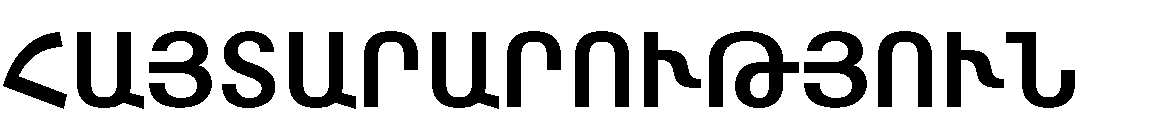 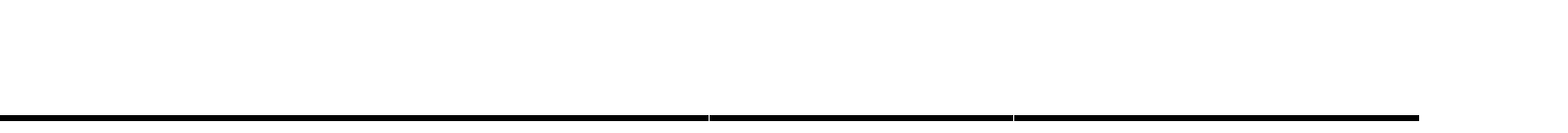 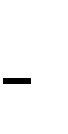 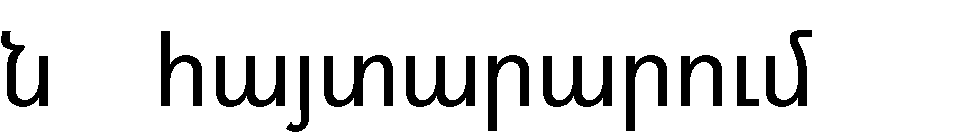 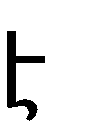 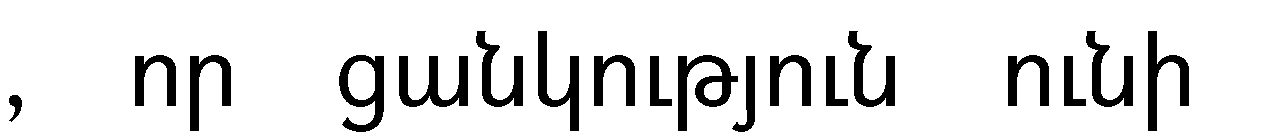 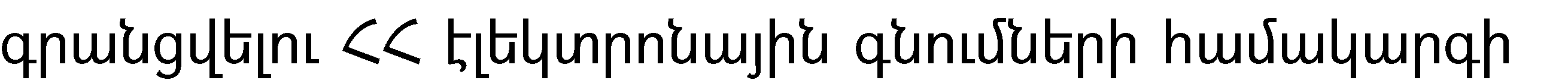 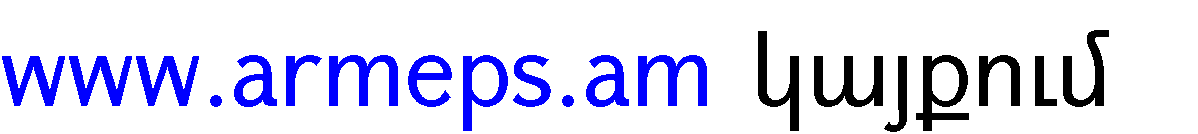 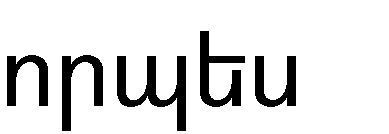 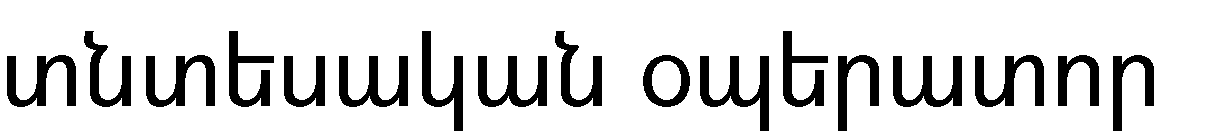 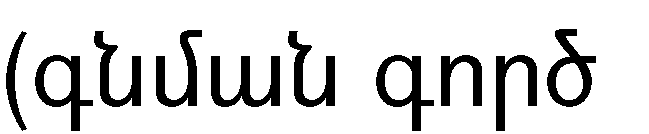 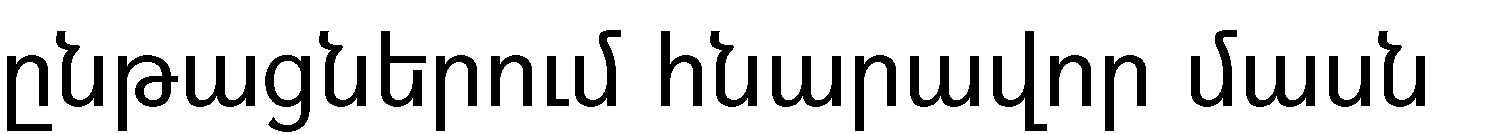 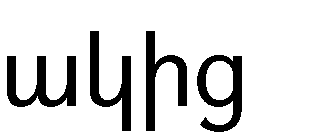 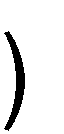 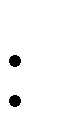 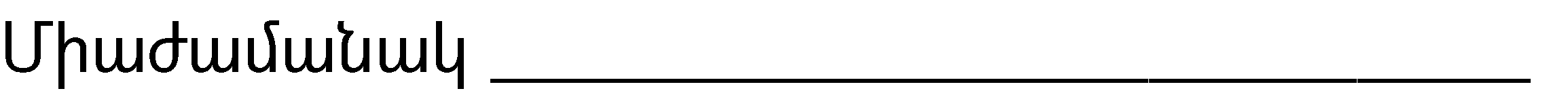 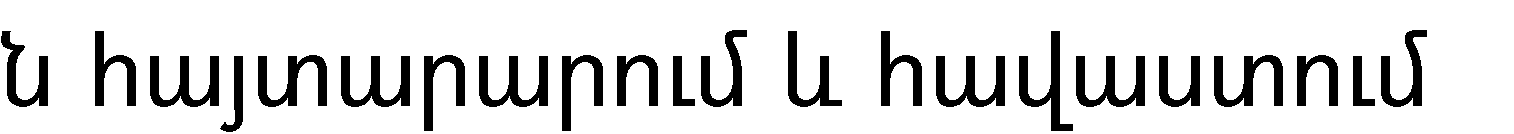 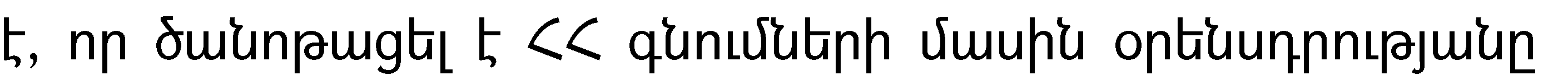 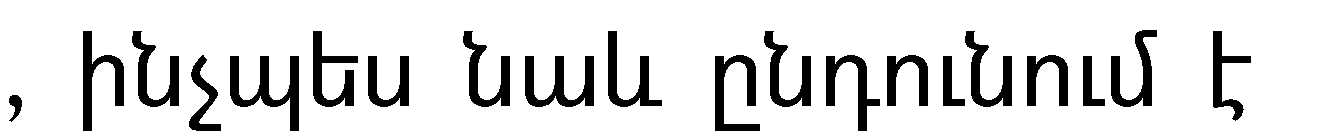 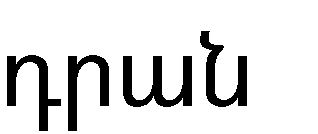 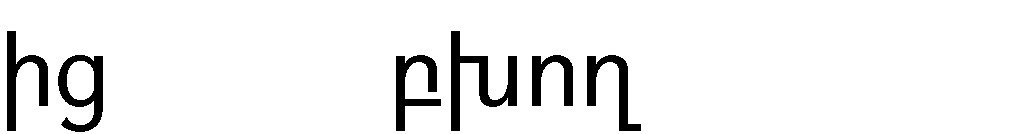 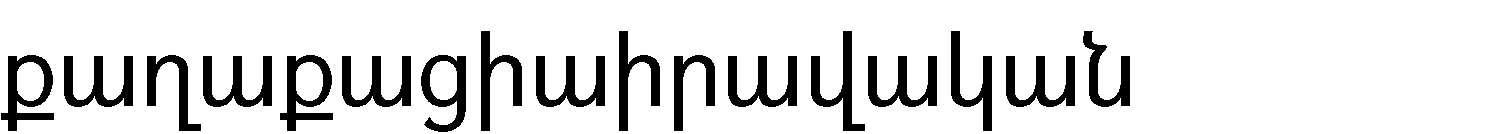 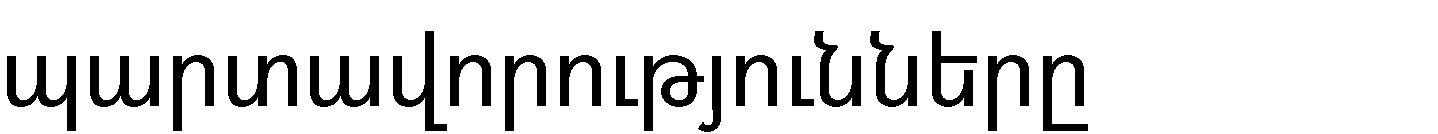 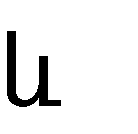 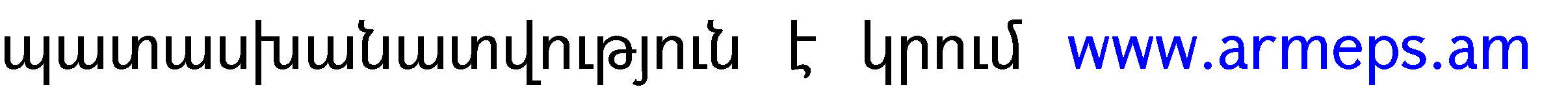 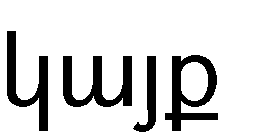 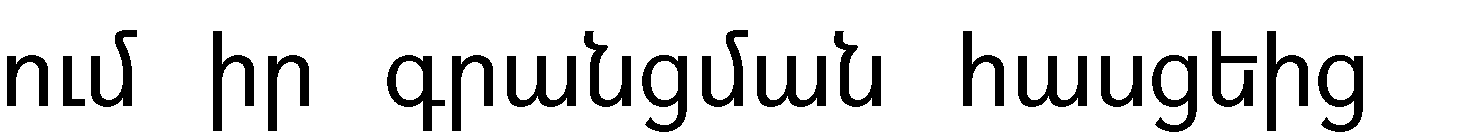 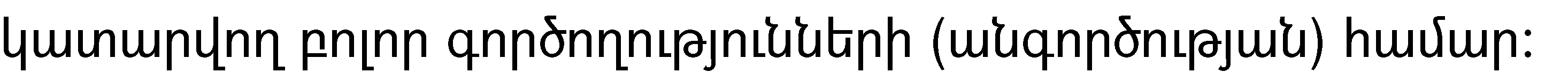 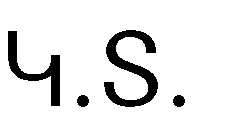 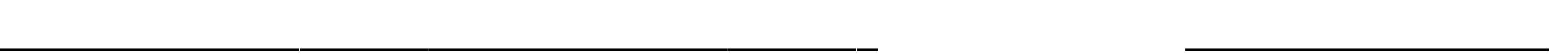 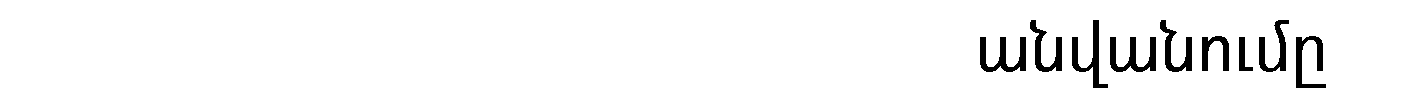 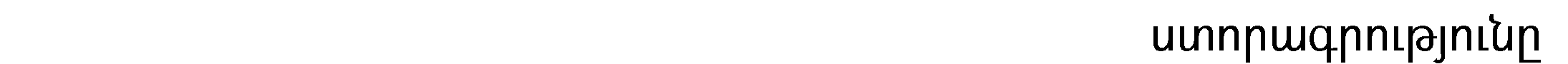 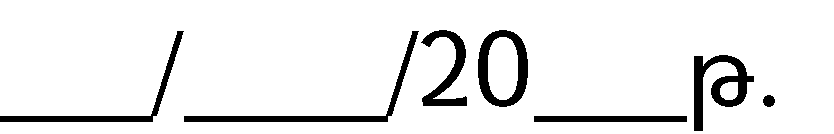 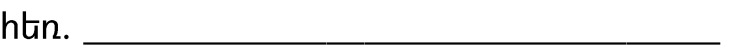 Հավելված 1« ՀՀ ԿԱ Ո-ԲԸԱՇՁԲ-2014/Ջ/Վ»  ծածկագրովբաց ընթացակարգի հրավերի« ՀՀ ԿԱ Ո-ԲԸԱՇՁԲ-2014/Ջ/Վ»  ծածկագրովբ ա ց  ը ն թ ա ց ա կ ա ր գ ի գ ն ա հ ա տ ո ղ հ ա ն ձ ն ա ժ ո ղ ո վ ի նԴ Ի Մ ՈՒ ՄԲ Ա Ց   Ը Ն Թ Ա Ց Ա Կ Ա Ր Գ Ի Ն   Մ Ա Ս Ն Ա Կ Ց Ե Լ ՈՒ                                                                հայտնում է, որ ցանկություն   ունի  մասնակցելու                Ընթացակարգի մասնակցի անվանումը (անունը)ՀՀ ԿԱ ոստիկանության կողմից հայտարարված «ՀՀ ԿԱ Ո-ԲԸԱՇՁԲ-2014/Ջ/Վ» ծածկագրով բաց ընթացակարգին և հրավերի պահանջներին համապատասխան  ներկայացնում  է հայտը։                                                     -ն հայտնում և հավաստում է, որ իր հիմնադրի կողմից            Ընթացակարգի մասնակցի անվանումը (անունը)հիմնադրված կամ ավելի քան հիսուն տոկոս իր հիմնադրին պատկանող բաժնեմաս ունեցող կազմակերպությունների միաժամանակյա մասնակցությունը սույն ընթացակարգին բացառվում է, բացառությամբ` 1) պետության կամ համայնքների կողմից հիմնադրված կազմակերպությունների,2) համատեղ գործունեության կարգով (կոնսորցիումով) մասնակցության դեպքերի։                            -ի էլեկտրոնայանին փոստի հասցեն է` «Մասնակցի էլեկտրոնային փոստի հասցե»։Ընթացակարգի մասնակցի անվանումը (անունը)                       ___________________________________________________ 	                _____________                             Մասնակցի անվանումը (անունը) (ղեկավարի պաշտոնը, Անուն Ազգանունը)                                             (ստորագրությունը)	Կ. Տ.	_________________           _____20   թ.(ամսաթիվը, ամիսը)	Հավելված 2«ՀՀ ԿԱ Ո-ԲԸԱՇՁԲ-2014/Ջ/Վ»  ծածկագրովբաց ընթացակարգի հրավերի«ՀՀ ԿԱ Ո-ԲԸԱՇՁԲ-2014/Ջ/Վ»  ծածկագրովբ ա ց  ը ն թ ա ց ա կ ա ր գ ի գ ն ա հ ա տ ո ղ  հ ա ն ձ ն ա ժ ո ղ ո վ ի նՀ Ա Յ Տ Ա Ր Ա Ր Ո Ւ Թ Յ Ո Ւ ՆԲԱՑ ԸՆԹԱՑԱԿԱՐԳԻ ՀՐԱՎԵՐՈՎ ՍԱՀՄԱՆՎԱԾ ՄԱՍՆԱԿՑՈՒԹՅԱՆ ԻՐԱՎՈՒՆՔԻ ՊԱՀԱՆՋՆԵՐԻՆ ԻՐ ՏՎՅԱԼՆԵՐԻ ՀԱՄԱՊԱՏԱՍԽԱՆՈՒԹՅԱՆ ՄԱՍԻՆ                                                                                                    -ն հայտնում և հավաստում է, որ.                            Ընթացակարգի մասնակցի անվանումը (անունը)	1) դատական կարգով սնանկ ճանաչված չէ, 2) չունի ժամկետանց պարտքեր Հայաստանի Հանրապետության հարկային և պարտադիր սոցիալական ապահովության վճարների գծով, 3) «                       »-ի գործադիր մարմնի ներկայացուցիչը հայտը ներկայացնելու Ընթացակարգի մասնակցի անվանումը (անունը)պահին նախորդող երեք տարիների ընթացքում դատապարտված չի եղել տնտեսական գործունեության կամ պետական ծառայության դեմ ուղղված հանցագործության համար, բացառությամբ այն դեպքերի, երբ դատվածությունը օրենքով սահմանված կարգով հանված կամ մարված է, 4)«                              »-ն   ներառված չի գնումների գործընթացին մասնակցելուԸնթացակարգի մասնակցի անվանումը (անունը)իրավունք չունեցող մասնակիցների ցուցակում, 5) բացակայում է գերիշխող դիրքի չարաշահում և հակամրցակցային համաձայնություն,6) ունի համապատասխան գործունեություն իրականացնելու համար պահանջվող լիցենզիա(ներ)։___________________________________________ 	                _____________                             Մասնակցի անվանումը (անունը) (ղեկավարի պաշտոնը, Անուն Ազգանունը)                                             (ստորագրությունը)	Կ. Տ.		 _________________20   թ.(ամսաթիվը, ամիսը)Հավելված 3«ՀՀ ԿԱ Ո-ԲԸԱՇՁԲ-2014/Ջ/Վ» ծածկագրովբաց ընթացակարգի հրավերի«ՀՀ ԿԱ Ո-ԲԸԱՇՁԲ-2014/Ջ/Վ»  ծածկագրովբ ա ց  ը ն թ ա ց ա կ ա ր գ ի գ ն ա հ ա տ ո ղ  հ ա ն ձ ն ա ժ ո ղ ո վ ի նՀ Ա Յ Տ Ա Ր Ա Ր Ո Ւ Թ Յ Ո Ւ ՆԲԱՑ ԸՆԹԱՑԱԿԱՐԳԻ ՀՐԱՎԵՐՈՎ ՆԱԽԱՏԵՍՎԱԾ ՈՐԱԿԱՎՈՐՄԱՆ ՊԱՀԱՆՋՆԵՐԻՆ  ՀԱՄԱՊԱՏԱՍԽԱՆՈՒԹՅԱՆ ՄԱՍԻՆ                                                                                         -ն հայտնում և հավաստում է, որ.Ընթացակարգի մասնակցի անվանումը (անունը)ունի պայմանագրով նախատեսված պարտավորությունների կատարման համար հրավերով պահանջվող`1) մասնագիտական գործունեության համապատասխանություն պայմանագրով նախատեսված գործունեությանը,2) մասնագիտական փորձառություն,3) տեխնիկական միջոցներ,4) ֆինանսական միջոցներ,5) աշխատանքային ռեսուրսներ։                                                               -ն պարտավորվում է «Գնումների մասին» ՀՀ        	Ընթացակարգի մասնակցի անվանումը (անունը)օրենքով նախատեսված դեպքերում և կարգով ներկայացնել սույն հայտարարությունը հիմնավորող` հրավերով նախատեսված փաստաթղթերը (տեղեկությունները)։           ___________________________________________________ 	                _____________                             Մասնակցի անվանումը (անունը) (ղեկավարի պաշտոնը, Անուն Ազգանունը)                                             (ստորագրությունը)	Կ. Տ.		 ______________________20   թ.  (ամսաթիվը, ամիսը)          	Հավելված 3.1«ՀՀ ԿԱ Ո-ԲԸԱՇՁԲ-2014/Ջ/Վ»  ծածկագրովբաց ընթացակարգի հրավերի«ՀՀ ԿԱ Ո-ԲԸԱՇՁԲ-2014/Ջ/Վ»  ծածկագրովբ ա ց  ը ն թ ա ց ա կ ա ր գ ի գ ն ա հ ա տ ո ղ    հ ա ն ձ ն ա ժ ո ղ ո վ ի նՏ Ե Ղ Ե Կ Ա Ն ՔՄԱՍՆԱԳԻՏԱԿԱՆ ԳՈՐԾՈՒՆԵՈՒԹՅԱՆ` ՊԱՅՄԱՆԱԳՐՈՎ ՆԱԽԱՏԵՍՎԱԾ ԳՈՐԾՈՒՆԵՈՒԹՅԱՆԸ ՀԱՄԱՊԱՏԱՍԽԱՆՈՒԹՅՈՒՆԸ ՄԱՍԻՆՍույնով                                                            -ն հայտնում և հավաստում է, որ հայտը Ընթացակարգի մասնակցի անվանումը (անունը)ներկայացնելու տարվա և դրան նախորդող երեք տարիների ընթացքում վերջինս պատշաճ ձևով իրականացրել է գնման առարկա հանդիսացող կամ համանման աշխատանքների կատարման գործարքներ` նախկինում կատարված պայմանագրեր։___________________________________________________ 	                _____________                             Մասնակցի անվանումը (անունը) (ղեկավարի պաշտոնը, Անուն Ազգանունը)                                             (ստորագրությունը)Կ. Տ.		 ______________________20   թ.  (ամսաթիվը, ամիսը)Հավելված 3.2«ՀՀ ԿԱ Ո-ԲԸԱՇՁԲ-2014/Ջ/Վ»  ծածկագրովբաց ընթացակարգի հրավերի«ՀՀ ԿԱ Ո-ԲԸԱՇՁԲ-2014/Ջ/Վ» ծածկագրովբ ա ց  ը ն թ ա ց ա կ ա ր գ ի գ ն ա հ ա տ ո ղ  հ ա ն ձ ն ա ժ ո ղ ո վ ի նՀ Ա Յ Տ Ա Ր Ա Ր Ո Ւ Թ Յ Ո Ւ ՆՄԱՍՆԱԳԻՏԱԿԱՆ ՓՈՐՁԱՌՈՒԹՅԱՆ ՄԱՍԻՆՍույնով                                                           -ն հայտնում և հավաստում է, որ բաց 	 Ընթացակարգի մասնակցի անվանումը (անունը)		 ընթացակարգի հայտը ներկայացնելու տարվա և դրան նախորդող երեք տարիների ընթացքում պատշաճ ձևով իրականացրել է                                որի ընդհանուր արժեքը      	                                                                   		      (համանման (նմանատիպ) պայմանագրի(երի) անվանումը(ները))	կազմել  է                                                                                                                                ՀՀ դրամ։*Ընդ որում դրա (դրանց) շրջանակներում կատարված աշխատանքների (ջրավազանների վերակառուցման և շինարարական աշխատանքների կատարումը) ծավալը (կամ հանրագումարային ծավալը)` գումարային արտահայտությամբ, պակաս չէ տվյալ գնման ընթացակարգի շրջանակներում մասնակցի ներկայացրած գնային առաջարկի հիսուն տոկոսից: ________________________________________________ 	                _____________                             Մասնակցի անվանումը (անունը) (ղեկավարի պաշտոնը, Անուն Ազգանունը)                                             (ստորագրությունը)	Կ. Տ.		 ______________________20   թ.  (ամսաթիվը, ամիսը)Հավելված 3.3«ՀՀ ԿԱ Ո-ԲԸԱՇՁԲ-2014/Ջ/Վ»  ծածկագրովբաց ընթացակարգի հրավերի«ՀՀ ԿԱ Ո-ԲԸԱՇՁԲ-2014/Ջ/Վ»  ծածկագրովբ ա ց  ը ն թ ա ց ա կ ա ր գ ի գ ն ա հ ա տ ո ղ  հ ա ն ձ ն ա ժ ո ղ ո վ ի նՀ Ա Յ Տ Ա Ր Ա Ր Ո Ւ Թ Յ Ո Ւ ՆՏԵԽՆԻԿԱԿԱՆ ՄԻՋՈՑՆԵՐԻ ՄԱՍԻՆՍույնով       ----------------------------------------------------------------------------ն հայտնում և հավաստում է, որԸնթացակարգի մասնակցի անվանումը (անունը)		 կազմակերպությունն  ունի  կնքվելիք պայմանագրի կատարման համար անհրաժեշտ տեխնիկական միջոցներ և այդ տեխնիկական միջոցներով հնարավոր է ապահովել կնքվելիք գործարքով նախատեսված պարտավորությունների պատշաճ կատարումը։______________________________________________ 	                _____________                             Մասնակցի անվանումը (անունը) (ղեկավարի պաշտոնը, Անուն Ազգանունը)                                             (ստորագրությունը)	Կ. Տ.		 ______________________20   թ.  (ամսաթիվը, ամիսը)          	Հավելված 3.4«ՀՀ ԿԱ Ո-ԲԸԱՇՁԲ-2014/Ջ/Վ»  ծածկագրովբաց ընթացակարգի հրավերի«ՀՀ ԿԱ Ո-ԲԸԱՇՁԲ-2014/Ջ/Վ»  ծածկագրովբ ա ց  ը ն թ ա ց ա կ ա ր գ ի գ ն ա հ ա տ ո ղ  հ ա ն ձ ն ա ժ ո ղ ո վ ի նՀ Ա Յ Տ Ա Ր Ա Ր Ո Ւ Թ Յ Ո Ւ ՆԱՇԽԱՏԱՆՔԱՅԻՆ ՌԵՍՈՒՐՍՆԵՐԻ ՄԱՍԻՆՍույնով       ---------------------------------------------------------------------------------ն հայտարարում և հավաստում է, որԸնթացակարգի մասնակցի անվանումը (անունը)		 կազմակերպությունն  ունի  կնքվելիք պայմանագրի կատարման համար անհրաժեշտ աշխատանքային ռեսուրսներ  և  այդ աշխատանքնային ռեսուրսներով հնարավոր է ապահովել կնքվելիք գործարքով նախատեսված պարտավորությունների պատշաճ կատարումը։    		______________________________________________ 	                _____________                             Մասնակցի անվանումը (անունը) (ղեկավարի պաշտոնը, Անուն Ազգանունը)                                             (ստորագրությունը)	Կ. Տ.		 ______________________20   թ.  (ամսաթիվը, ամիսը)Հավելված 4«ՀՀ ԿԱ Ո-ԲԸԱՇՁԲ-2014/Ջ/Վ»  ծածկագրովբաց ընթացակարգի հրավերի«ՀՀ ԿԱ Ո-ԲԸԱՇՁԲ-2014/Ջ/Վ»  ծածկագրովբ ա ց  ը ն թ ա ց ա կ ա ր գ ի գ ն ա հ ա տ ո ղ  հ ա ն ձ ն ա ժ ո ղ ո վ ի նԳ Ն Ի   Ա Ռ Ա Ջ Ա Ր ԿՈւսումնասիրելով Ձեր կողմից տրամադրված «ՀՀ ԿԱ Ո-ԲԸԱՇՁԲ-2014/Ջ/Վ»  ծածկագրով բաց ընթացակարգի հրավերը, այդ թվում` կնքվելիք  պայմանագրի նախագիծը,                                                                           -ն առաջարկում է   պայմանագիրը կատարել  Ընթացակարգի մասնակցի անվանումը (անունը)  	հետևյալ գներով.                                                                                                                                    (ՀՀ դրամ)*3-րդ սյունյակում նշված «Արժեքը» ներառում է ինքնարժեքը և շահույթը:**Եթե մասնակիցն ավելացված արժեքի հարկ վճարող է, ապա տվյալ պայմանագրի գծով Հայաստանի Հանրապետության պետական բյուջե վճարվելիք ավելացված արժեքի հարկի գումարը նշվում է 4-րդ սյունակում։___________________________________________ 	                _____________                             Մասնակցի անվանումը (անունը) (ղեկավարի պաշտոնը, Անուն Ազգանունը)                                             (ստորագրությունը)	Կ. Տ.		 ______________________20   թ.  (ամսաթիվը, ամիսը)Հավելված 4.1«ՀՀ ԿԱ Ո-ԲԸԱՇՁԲ-2014/Ջ/Վ» ծածկագրովբաց ընթացակարգի հրավերի«ՀՀ ԿԱ Ո-ԲԸԱՇՁԲ-2014/Ջ/Վ» ծածկագրովբ ա ց  ը ն թ ա ց ա կ ա ր գ ի  հ ա ն ձ ն ա ժ ո ղ ո վ ի նԾԱՎԱԼԱԹԵՐԹ-ՆԱԽԱՀԱՇԻՎԻ  ԼՐԱՑՄԱՆ  ՕՐԻՆԱԿԾԱՎԱԼԱԹԵՐԹ-ՆԱԽԱՀԱՇԻՎՀՀ դրամ___________________________________________ 	                _____________                             Մասնակցի անվանումը (անունը) (ղեկավարի պաշտոնը, Անուն Ազգանունը)                                             (ստորագրությունը)	Կ. Տ.		 ______________________20   թ.  (ամսաթիվը, ամիսը)          	Մասնակցի   կազմված նախահաշվում  յուրաքանչյուր աշխատանքի միավորի գնի մեջ պետք է ներառվեն բոլոր ծախսերը բացի շահույթից և ԱԱՀ –ից: Ծանոթություն. — Խստագույն պահպանել` 	              C1X A1 = B1 							  C2X A2 = B2 							   	  ...................	                           	                 ...................								   CnX An = Bn B1+ B2+B3+ . . .+Bn  =Bi   և մյուս թվաբանական գործողությունների ճշտությունըՀավելված 4.2«ՀՀ ԿԱ Ո-ԲԸԱՇՁԲ-2014/Ջ/Վ» ծածկագրովբաց ընթացակարգի հրավերի«ՀՀ ԿԱ Ո-ԲԸԱՇՁԲ-2014/Ջ/Վ» ծածկագրովբ ա ց  ը ն թ ա ց ա կ ա ր գ ի  հ ա ն ձ ն ա ժ ո ղ ո վ ի նԺ Ա Մ Ա Ն Ա Կ Ա Ց Ո Ւ Յ Ց*/Տես կցված oracucayin grafik fayl/ՀՀ ոստիկանության ստորաբաժանումների ջեռուցման համակարգերի մոնտաժման և ընթացիկ շին-վերանորոգման աշխատանքների (Ընդհանուրի)աշխատանքների անվանումըընդհանուր աշխատանքների և աշխատանքների առանձին տեսակների իրականացման___________________________________________ 	                _____________                             Մասնակցի անվանումը (անունը) (ղեկավարի պաշտոնը, Անուն Ազգանունը)                                             (ստորագրությունը)	Կ. Տ.		 ______________________20   թ.  (ամսաթիվը, ամիսը)Հավելված 5«ՀՀ ԿԱ Ո-ԲԸԱՇՁԲ-2014/Ջ/Վ» ծածկագրովբաց ընթացակարգի հրավերի«ՀՀ ԿԱ Ո-ԲԸԱՇՁԲ-2014/Ջ/Վ» ծածկագրովբ ա ց  ը ն թ ա ց ա կ ա ր գ ի գ ն ա հ ա տ ո ղ    հ ա ն ձ ն ա ժ ո ղ ո վ ի նԿից Ձեզ եմ ներկայացնում __________________-ի` «ՀՀ ԿԱ Ո-ԲԸԱՇՁԲ-2014/Ջ/Վ»Ընթացակարգի մասնակցի անվանումը (անունը)ծածկագրով բաց  ընթացակարգին մասնակցելու հրավերով  նախատեսված` որակավորման չափանիշներին համապատասխանությունը հիմնավորող` հրավերով նախատեսված փաստաթղթերը(տեղեկությունները).           ___________________________________________________ 	                _____________                             Մասնակցի անվանումը (անունը) (ղեկավարի պաշտոնը, Անուն Ազգանունը)                                             (ստորագրությունը)	Կ. Տ.		 ______________________20   թ.  (ամսաթիվը, ամիսը)          	Հավելված 5.1«ՀՀ ԿԱ Ո-ԲԸԱՇՁԲ-2014/Ջ/Վ» ծածկագրովբաց ընթացակարգի հրավերի«ՀՀ ԿԱ Ո-ԲԸԱՇՁԲ-2014/Ջ/Վ» ծածկագրովբ ա ց  ը ն թ ա ց ա կ ա ր գ ի գ ն ա հ ա տ ո ղ  հ ա ն ձ ն ա ժ ո ղ ո վ ի նՏ Ե Ղ Ե Կ Ա Ն ՔՏԵԽՆԻԿԱԿԱՆ ՄԻՋՈՑՆԵՐԻ (ՍԱՐՔԵՐԻ, ՍԱՐՔԱՎՈՐՈՒՄՆԵՐԻ) ՄԱՍԻՆԿից ներկայացնում ենք տեխնիկական միջոցների տեխնիկական անձնագրերի և այդ միջոցների նկատմամբ Մասնակցի սեփականությունը կամ ժամանակավոր օգտագործման իրավունքը հավաստող փաստաթղթերի պատճենները։               ___________________________________________________ 	                _____________                             Մասնակցի անվանումը (անունը) (ղեկավարի պաշտոնը, Անուն Ազգանունը)                                             (ստորագրությունը)	Կ. Տ.		 ______________________20   թ.  (ամսաթիվը, ամիսը)Հավելված 5.2«ՀՀ ԿԱ Ո-ԲԸԱՇՁԲ-2014/Ջ/Վ» ծածկագրովբաց ընթացակարգի հրավերի«ՀՀ ԿԱ Ո-ԲԸԱՇՁԲ-2014/Ջ/Վ» ծածկագրովբ ա ց  ը ն թ ա ց ա կ ա ր գ ի  գ ն ա հ ա տ ո ղ  հ ա ն ձ ն ա ժ ո ղ ո վ ի նՏ Ե Ղ Ե Կ Ա Ն ՔԿՆՔՎԵԼԻՔ ՊԱՅՄԱՆԱԳՐԻ ԿԱՏԱՐՄԱՆ ՀԱՄԱՐ ՄԱՍՆԱԿՑԻ ԿՈՂՄԻՑ ԱՌԱՋԱՐԿՎՈՂ ՀԻՄՆԱԿԱՆ ԱՇԽԱՏԱԿԱԶՄԻ ՄԱՍԻՆԿից ներկայացնում ենք 		                                                                                   	(հիմնական աշխատակազմում ներգրավված մասնագետների հաստատած գրավոր համաձայնությունները` իրականացվելիք աշխատանքներում վերջիններիս ներգրավվելու մասին, ինչպես նաև մասնագետների անձնագրերի և որակավորումը հավաստող փաստաթղթերի (դիպլոմ, վկայագիր, հավաստագիր և այլն) պատճենները։)__________________________________________ 	                _____________                             Մասնակցի անվանումը (անունը) (ղեկավարի պաշտոնը, Անուն Ազգանունը)                                             (ստորագրությունը)	Կ. Տ.		 ______________________20   թ.  (ամսաթիվը, ամիսը)ՑԱՆԿ«ՀՀ ԿԱ Ո-ԲԸԱՇՁԲ-2014/Ջ/Վ» ԾԱԾԿԱԳՐՈՎ ԲԱՑ ԸՆԹԱՑԱԿԱՐԳԻ ՄԱՍՆԱԿԻՑՆԵՐԻ ԿՈՂՄԻՑ ՆԵՐԿԱՅԱՑՎՈՂ ՓԱՍՏԱԹՂԹԵՐԻ         		___________________________________________ 	                _____________                             Մասնակցի անվանումը (անունը) (ղեկավարի պաշտոնը, Անուն Ազգանունը)                                             (ստորագրությունը)	Կ. Տ.		 ______________________20   թ.  (ամսաթիվը, ամիսը)ՑԱՆԿ«ՀՀ ԿԱ Ո-ԲԸԱՇՁԲ-2014/Ջ/Վ» ԾԱԾԿԱԳՐՈՎ ԲԱՑ ԸՆԹԱՑԱԿԱՐԳԻ ԸՆՏՐՎԱԾ ՄԱՍՆԱԿՑԻ ԿՈՂՄԻՑ ՆԵՐԿԱՅԱՑՎՈՂ ՈՐԱԿԱՎՈՒՐՈՒՄԸ ՀԱՎԱՍՏՈՂ ՓԱՍՏԱԹՂԹԵՐԻ          		_____________________________________________ 	                _____________                             Մասնակցի անվանումը (անունը) (ղեկավարի պաշտոնը, Անուն Ազգանունը)                                             (ստորագրությունը)	Կ. Տ.		 ______________________20   թ.  (ամսաթիվը, ամիսը)Հավելված 6«ՀՀ ԿԱ Ո-ԲԸԱՇՁԲ-2014/Ջ/Վ» ծածկագրովբաց ընթացակարգի հրավերիՊԵՏՈՒԹՅԱՆ  ԿԱՐԻՔՆԵՐԻ ՀԱՄԱՐ ԿԱՊԱԼԱՅԻՆ  ԱՇԽԱՏԱՆՔՆԵՐԻ  ԿԱՏԱՐՄԱՆՊԵՏԱԿԱՆ  ԳՆՄԱՆ  ՊԱՅՄԱՆԱԳԻՐ   N «Պայմանագրի ծածկագիրը»ք. Երևան 		    	                                                      «   » «                        » 20   թ.ՀՀ ԿԱ ոստիկանությունը, ի դեմս----------------------------------------ի  , որը գործում է «---------------------------------» կանոնադրության հիման վրա (այսուհետև` Պատվիրատու), մի կողմից, և «              « ----ն, ի դեմս Ընկերության տնօրեն ---------------ի, որը գործում է Ընկերության կանոնադրության հիման վրա (այսուհետև` Կապալառու), մյուս կողմից, կնքեցին սույն պայմանագիրը հետևյալի մասին։1. ՊԱՅՄԱՆԱԳՐԻ ԱՌԱՐԿԱՆ1.1	Կապալառուն պարտավորվում է  սույն պայմանագրով  սահմանված կարգով, նախատեսված ծավալներով, ձևով և ժամկետներում կատարել սույն պայմանագրի N 1 Հավելվածով սահմանված  ծավալաթերթ-նախահաշվով նախատեսված ՀՀ ԿԱ ոստիկանությունը ----------------------------------------------------------------------------------աշխատանքները (այսուհետև` Աշխատանք), իսկ Պատվիրատուն պարտավորվում է ընդունել կատարված Աշխատանքը և վարձատրել դրա համար։1.2	Սույն պայմանագրով նախատեսված Աշխատանքները կատարվում են ՀՀ օրենսդրությամբ սահմանված ստանդարտներին, շինարարարական նորմերին և կանոններին, Աշխատանքի նախագծին, ինչպես նաև սույն պայմանագրի անբաժանելի մասը կազմող Աշխատանքի ծավալաթերթ-նախահաշվին  համապատասխան։1.3	Սույն պայմանագրով նախատեսված 2014 թվականին իրականացվելիք Աշխատանքները սկսվում են Պայմանագիրը ուժի մեջ մտնելուց հետո և  կատարման ժամկետը սահմանվում է`  համաձայն օրացուցային գրաֆիկների:Սույն պայմանագրով նախատեսված առանձին տեսակի աշխատանքների, փուլերի և ծավալների կատարման ժամկետները որոշվում են կողմերի կողմից համաձայնեցված օրացուցային գրաֆիկով (Հավելված N 2)։ 2. ԿԱՊԱԼԱՌՈՒԻ ՄԻՋՈՑՆԵՐՈՎ ԱՇԽԱՏԱՆՔՆԵՐԸ ԿԱՏԱՐԵԼԸ2.1	Աշխատանքը կատարվում է Կապալառուի ուժերով, նյութերով և միջոցներով։ 2.2	Կապալառուն պատասխանատվություն է կրում իր տրամադրած նյութերի և սարքավորումների որակի համար։3. ԿՈՂՄԵՐԻ ԻՐԱՎՈՒՆՔՆԵՐԸ ԵՎ ՊԱՐՏԱԿԱՆՈՒԹՅՈՒՆՆԵՐԸ	3.1. Պատվիրատուն իրավունք ունի`3.1.1	Ցանկացած ժամանակ ստուգել Կապալառուի իրականացրած Աշխատանքի ընթացքը և որակը` առանց միջամտելու վերջինիս գործունեությանը.3.1.2 Կապալառուի կողմից սույն պայմանագրի 1.3 կետում նշված ժամկետի (ներառյալ օրացուցային գրաֆիկի) խախտման դեպքում իր հայեցողությամբ սահմանել Աշխատանքի կատարման նոր ժամկետ և պահանջել Կապալառուից վճարելու սույն պայմանագրի 6.2 կետով նախատեսված տույժը։3.1.3	 Չընդունել Աշխատանքի արդյունքը` ՀՀ օրենսդրությամբ սահմանված դրույթներին, սույն պայմանագրի 1.2 կետով նախատեսված փաստաթղթերի պահանջներին չհամապատասխանելու դեպքում` իր հայեցողությամբ սահմանելով թերությունների անհատույց վերացման ողջամիտ ժամկետ և պահանջել Կապալառուից վճարելու սույն պայմանագրի 6.2 կետով նախատեսված տույժը, ինչպես նաև 6.3 կետով նախատեսված տուգանքը։ 3.1.4	 	Միակողմանի լուծել սույն պայմանագիրը և պահանջել հատուցելու իրեն պատճառված վնասները, եթե.ա)	Կապալառուն ժամանակին չի սկսում Աշխատանքի կատարումը կամ Աշխատանքը կատարում է այնքան դանդաղ, որ դրա ժամանակին ավարտը  դառնում է ակնհայտ անհնար, բ)	Կապալառուն խախտել է սույն պայմանագրի 1.3 կետում նախատեսված ժամկետը (ներառյալ օրացուցային գրաֆիկը),գ)	Կապալառուի կողմից կատարված Աշխատանքը չի համապատասխանում նախագծանախահաշվային փաստաթղթերով սահմանված պահանջներին,դ)	Կապալառուի կողմից խախտվել են սույն պայմանագրի 3.1.3 կետով նախատեսված հիմքերով Աշխատանքի թերությունների անհատույց վերացման ողջամիտ ժամկետները.3.1.5	 Աշխատանքի արդյունքի թերությունների հետ կապված պահանջներ ներկայացնել  երաշխիքային ժամկետում։3.1.6	 Լիազորել այլ անձի` Աշխատանքի իրականացման նկատմամբ տեխնիկական հսկողություն իրականացնելու նպատակով.3.1.7	Մինչև Պատվիրատուի կողմից Կապալառուի կատարած Աշխատանքի արդյունքն ընդունելը, պահանջել իրեն հանձնելու անավարտ Աշխատանքի արդյունքը` սույն պայմանագիրն օրենքով կամ սույն պայմանագրով նախատեսված հիմքերով դադարեցնելու դեպքում։3.2. Պատվիրատուն պարտավոր է`3.2.1	Աշխատանքը կատարելիս` աջակցել Կապալառուին սույն պայմանագրով նախատեսված դեպքերում, ծավալով և կարգով.3.2.2 Սույն պայմանագրով նախատեսված ժամկետում և կարգով Կապալառուի մասնակցությամբ զննել և ընդունել կատարված Աշխատանքը (դրա արդյունքը), իսկ պայմանագրից Աշխատանքի արդյունքը վատթարացնող շեղումներ կամ Աշխատանքում այլ թերություններ հայտնաբերելու դեպքերում` այդ մասին անհապաղ հայտնել Կապալառուին.3.2.3	 Սույն պայմանագրի ուժի մեջ մտնելու պահից 5 աշխատանքային օրվա ընթացքում Կապալառուին տրամադրել Աշխատանքի իրականացման համար համապատասխան տարածք.3.2.4 	Սույն պայմանագրի 1.3 կետով նախատեսված ժամկետում Աշխատանքի արդյունքն ընդունելու դեպքում Կապալառուին վճարել վերջինիս վճարման ենթակա գումարները։ 3.3. Կապալառուն իրավունք ունի`3.3.1	Սույն պայմանագրի 1.3 կետով նախատեսված ժամկետում Աշխատանքի արդյունքը հանձնելու դեպքում Պատվիրատուից պահանջել վճարելու սույն պայմանագրի 5.1 կետով նախատեսված` վճարման ենթակա գումարը։3.3.2	 Պատվիրատուի կողմից սույն պայմանագրի 5.4 կետում նշված ժամկետների խախտման դեպքում Պատվիրատուից պահանջել վճարելու իրեն վճարման ենթակա գումարները և սույն պայմանագրի 6.5 կետով նախատեսված տույժը։3.4. Կապալառուն պարտավոր է`3.4.1	Աշխատանքների առնվազն ----- տոկոսը կատարել անձամբ, սույն պայմանագրով նախատեսված կարգով և ժամկետներում, իր ուժերով, գործիքներով, մեխանիզմներով, ինչպես նաև անհրաժեշտ նյութերով ու պատշաճ որակով` նախագծին և ծավալաթերթին համապատասխան։3.4.2	 Կատարել Աշխատանքի վերաբերյալ Պատվիրատուի տված ցուցումները, եթե դրանք չեն հակասում սույն պայմանագրի պայմաններին։  	3.4.3	 Ապահովել շինմոնտաժային աշխատանքների կատարումը շինարարական նորմերին, կանոններին ու տեխնիկական պայմաններին համապատասխան, կատարել իր կողմից մոնտաժված սարքավորման (էլեկտրական, ջեռուցման, ջրամատակարարման, կոյուղու, օդափոխիչ և այլն) անհատական փորձարկում, մասնակցել սարքավորման համալիր փորձարկմանը։3.4.4 	Աշխատանքի արդյունքը Պատվիրատուին հանձնելիս նրան հայտնել այն պահանջների և կանոնների մասին, որոնց պահպանումն անհրաժեշտ է Աշխատանքի արդյունքի արդյունավետ և անվտանգ օգտագործման համար, ինչպես նաև տեղեկություններ հաղորդել այդ պահանջները և կանոնները չպահպանելու հնարավոր հետևանքների մասին։3.4.5	 Սույն պայմանագրի 1.3 կետում նշված ժամկետը (ներառյալ օրացուցային գրաֆիկը) խախտելու և Պատվիրատուի կողմից Աշխատանքի կատարման նոր ժամկետ սահմանվելու դեպքում, ապահովել Աշխատանքի կատարումը սահմանված ժամկետում և յուրաքանչյուր ուշացված օրվա համար վճարել սույն պայմանագրի  6.2 կետով նախատեսված տույժը։3.4.6	Սույն պայմանագրի 3.1.4 կետով նախատեսված հիմքերով սույն պայմանագրի լուծման դեպքում հատուցել Պատվիրատուին պատճառված վնասները և վճարել 6.3 կետով նախատեսված տուգանքը։3.4.7 	Շինարարության օբյեկտի կոնսերվացման անհրաժեշտության ծագման դեպքում` իր միջոցներով կատարել Աշխատանքը դադարեցնելու և շինարարությունը կոնսերվացնելու անհրաժեշտությունից բխող ողջամիտ ծախսերը։3.4.8 Եթե շինարարական ծրագրերի կատարման արդյունքի կամ դրա առանձին բաղադրիչի համար սահմանված երաշխիքային ժամկետի ընթացքում ի հայտ են գալիս թերություններ, ապա Կապալառուն պարտավոր է իր հաշվին, Պատվիրատուի կողմից սահմանված ողջամիտ ժամկետում վերացնել թերությունները։ Սույն պայմանագրով երաշխիքային ժամկետ է սահմանվում պատվիրատուի կողմից ողջ ծավալով աշխատանքն ընդունելու օրվան հաջորդող օրվանից հաշված 365 օրացուցային օրը։ Եթե երաշխիքային ժամկետի ընթացքում ի հայտ են գալիս թերություններ, ապա Կապալառուն պարտավոր է իր հաշվին, պատվիրատուի կողմից սահմանած ողջամիտ ժամկետում, վերացնել թերությունները։3.4.9  Սույն պայմանագրի կատարման (կանխավճարի) ապահովման գործողության ընթացքում լուծարման կամ սնանկացման գործընթաց սկսելու դեպքում դրա մասին նախապես գրավոր տեղեկացնել Պատվիրատուին։** Եթե կիրառելի է4. ԱՇԽԱՏԱՆՔԻ ՀԱՆՁՆՄԱՆ ԵՎ ԸՆԴՈՒՆՄԱՆ ԿԱՐԳԸ4.1	Պայմանագրի կամ դրա մի մասի կատարման արդյունքներն ընդունվում են Պատվիրատուի և Կապալառուի միջև հանձնման-ընդունման արձանագրության (այսուհետ՝ արձանագրություն, Հավելված N 4) ստորագրմամբ։ Աշխատանքի կատարման պահից _____ աշխատանքային օրվա ընթացքում Կապալառուն Պատվիրատուին է ներկայացնում այդ աշխատանքների մասին իր կողմից ստորագրված հանձնման-ընդունման արձանագրության _______ օրինակ։4.2	Արձանագրությունն ստորագրվում է, եթե կատարված Աշխատանքը համապատասխանում է պայմանագրի պայմաններին։ Հակառակ դեպքում պայմանագրի կամ դրա մի մասի կատարման արդյունքները չեն ընդունվում, արձանագրություն չի ստորագրվում և Պատվիրատուն` հարցի կարգավորման համար ձեռնարկում է նման իրավիճակի համար պայմանագրով նախատեսված միջոցները. Կապալառուի նկատմամբ կիրառում է պայմանագրով նախատեսված պատասխանատվության միջոցներ։4.3	Աշխատանքի կամ սույն պայմանագրի օրացուցային գրաֆիկով նախատեսված առանձին տեսակի աշխատանքների, փուլերի և ծավալների արդյունքները նախագծանախահաշվային փաստաթղթերին չհամապատասխանելու դեպքում կողմերը կազմում են երկկողմ ակտ` թվարկելով թերությունների վերացման համար պահանջվող` կատարման ենթակա լրացուցիչ աշխատանքները և ժամկետները։ Կապալառուն պարտավոր է պայմանագրային գնի սահմաններում, առանց լրացուցիչ վճարի, կատարել անհրաժեշտ աշխատանքներ։4.4 Պատվիրատուն հանձնման-ընդունման արձանագրությունը ստանալու պահից _____օրյա ժամկետում Կապալառուին է ներկայացնում իր կողմից ստորագրված հանձնման-ընդունման արձանագրության մեկ օրինակը կամ Աշխատանքը չընդունելու պատճառաբանված մերժումը։4.5 Աշխատանքն ընդունելիս կիրառվում են նաև հետևյալ պայմանները` 1) պայմանագրի կատարման արդյունքը համարվում է ամբողջությամբ ընդունված պետական կառավարման մարմնի ղեկավարի` Հայաստանի Հանրապետության կառավարության 2003 թվականի մայիսի 8-ի N 626-Ն որոշմամբ սահմանված կարգով ձևավորված հանձնաժողովի (այսուհետ` ընդունող հանձնաժողով) կողմից կատարված աշխատանքներն ընդունվելու դեպքում.2) Կապալառուի կողմից շինարարության ավարտի մասին տեղեկություն ստանալուց հետո Պատվիրատուի ղեկավարը ձեռնարկում է միջոցներ Հայաստանի Հանրապետության կառավարության 2003 թվականի մայիսի 8-ի N 626-Ն որոշմամբ սահմանված հանձնաժողով ձևավորելու և կատարված աշխատանքներն ընդունելու համար.3) մինչև ավարտված շինարարական օբյեկտի ընդունումը` Հայաստանի Հանրապետության կառավարության 2003 թվականի մայիսի 8-ի N 626-Ն որոշման համապատասխան ստեղծված հանձնաժողովը Հայաստանի Հանրապետության օրենսդրությամբ սահմանված կարգով փաստագրում է ավարտված շինարարության օբյեկտը և կազմում օբյեկտը շահագործման ընդունող հանձնաժողովի ակտ. 4) սույն կետի 3-րդ ենթակետում նշված ակտը սահմանված կարգով ստանալուց հետո պատասխանատու ստորաբաժանումն ստուգում է ավարտված շինարարական օբյեկտի (կատարված աշխատանքների) համապատասխանությունը պայմանագրի պահանջներին և, եթե կատարված աշխատանքը` ա. համապատասխանում է պայմանագրի պայմաններին, ապա ստորագրվում է պայմանագրի կատարման արդյունքն ընդունելու մասին հանձնման-ընդունման ավարտական արձանագրություն, բ. չի համապատասխանում պայմանագրի պայմաններին, ապա արձանագրություն չի ստորագրվում.5) մինչև պայմանագրի կատարման արդյունքը ընդունելու մասին հանձնման-ընդունման ավարտական արձանագրությունն ստորագրելը՝ Պատվիրատուն չի վճարում կապիտալ շինարարության համար կատարված աշխատանքների ընդհանուր գումարի հինգ տոկոսը,իսկ տարաժամկետ վճարելու դեպքում` վերջին վճարման գումարը,որը չի կարող պակաս լինել կապիտալ շինարարության համար կատարված աշխատանքների ընդհանուր գումարի 5 տոկոսից։4.6 Պայմանագրի կողմերի` երրորդ անձանց նկատմամբ պարտավորությունները՝ ներառյալ պայմանագրի կատարման շրջանակում Կապալառուի կնքած այլ գործարքները և դրանցից բխող պարտավորությունները, դուրս են պայմանագրի կարգավորման դաշտից և չեն կարող ազդել պայմանագրի կատարման արդյունքն ընդունելու վրա։ Այդ գործարքների և դրանցից բխող պարտավորությունների կատարման հետ կապված հարաբերությունները կարգավորվում են այդ գործարքների հետ կապված հարաբերությունները կարգավորող նորմերով, և դրանց համար պատասխանատու է Կապալառուն։ 4.7 Պատվիրատուի կողմից աշխատանքները փուլերով ընդունելու դեպքում, եթե Պատվիրատուի կողմից հայտնաբերվում են նախկինում ընդունված աշխատանքների վերաբերյալ անհամապատասխանություններ, ապա Պատվիրատուն իրավունք ունի կատարել անհրաժեշտ փոփոխություններ նախկինում ընդունված աշխատանքները արձանագրած փաստաթղթերում (կատարողական ակտ, հանձնման-ընդունման ակտ և այլն)՝ այդ մասին տեղեկացնելով Կապալառուին: Այն դեպքում, երբ նման փոփոխությունները հանգեցրել են նախկինում ընդունված աշխատանքների համար վճարված գումարի փոփոխության անհրաժեշտության, ապա Կապալառուի կողմից հերթական հանձման-ընդունման ակտով ներկայացված աշխատանքների համար Պատվիրատուն վճարում է՝ նվազեցնելով վճարման ենթակա գումարը անհամապատասխանության չափով: Եթե Պատվիրատուն սույն պայմանագրի կատարման համար պայմանագրի գինը վճարել է ամբողջությամբ, ապա Կապալառուն պարտավոր է վճարել Պատվիրատուին սահմանված գումարը այդ մասին պահանջը ստանալու պահից յոթ օրվա ընթացքում: 5. ԱՇԽԱՏԱՆՔԻ ԳԻՆԸ ԵՎ ՎԱՐՁԱՏՐՈՒԹՅՈՒՆԸ5.1 Սույն պայմանագրի ընդհանուր գինը կազմում է -------------- (------------------)  ՀՀ դրամ, որից ---------- (----------------------------------------) ՀՀ դրամը` ԱԱՀ-ն։ Գինը ներառում է Կապալառուի կողմից իրականացվող բոլոր ծախսերը։Պայմանագրով նախատեսված ընդհանուր աշխատանքները կկատարվեն դրանց համար  համապատասխան ֆինանսական միջոցներ նախատեսվելուց հետո, որի մասին կողմերի միջև կկնքվի լրացուցիչ համաձայնագիր (կողմերի միջև փոխադարձ համաձայնեցված կարգով վերոհիշյալ համաձայնագրով կարող է նախատեսվել   կանխավճար):5.1.1*** Պայմանագրի գնից`  ----------- (--------------------------) ՀՀ դրամը, Պատվիրատուն փոխանցում է Կապալառուի բանկային հաշվին` որպես կանխավճար։ Կանխավճարի մարումն իրականացվում է  արձանագրությունների հիման վրա կատարվող վճարումներից նվազեցումներ (պահումներ) կատարելու ձևով։ Յուրաքանչյուր դեպքում նվազեցվող (կանխավճարի մարվող) գումարի չափը որոշվում է պայմանագրի ընդհանուր գնի նկատմամբ վճարվող գումարի համամասնությամբ։ 5.2 Աշխատանքի գինը կայուն է և Կապալառուն իրավունք չունի պահանջել ավելացնելու, իսկ Պատվիրատուն նվազեցնելու այդ գինը։5.3	Սույն պայմանագրի պատշաճ կատարման պայմաններում կողմերի (Կապալառու և (կամ) Պատվիրատու) օգուտները (խնայողություններ) և (կամ) կրած վնասները տվյալ կողմի օգուտը կամ կրած վնասն են։5.4	Պատվիրատուն վճարում է Աշխատանքի կամ սույն պայմանագրի օրացուցային գրաֆիկով նախատեսված` առանձին տեսակի աշխատանքների, փուլերի և ծավալների` սույն պայմանագրի 4-րդ բաժնով նախատեսված կարգով ընդունելու դեպքում Հայաստանի Հանրապետության դրամով անկանխիկ` դրամական միջոցները Կապալառուի հաշվարկային հաշվին փոխանցելու միջոցով։ 2014 թվականին կատարված աշխատանքների մասով դրամական միջոցների փոխանցումը կատարվում է հանձման-ընդունման արձանագրության հիման վրա սույն պայմանագրի N 3 Հավելվածով` վճարման  ժամանակացույցով նախատեսված ամսում, իսկ ընդհանուր աշխատանքների կատարման մասով դրամական միջոցների փոխանցումը կատարվում է հանձման-ընդունման արձանագրության հիման վրա կողմերի միջև կնքվելիք լրացուցիչ համաձայնագրի վճարման ժամանակացույցով նախատեսված ամսում (եթե արձանագրությունը կազմվում է տվյալ ամսվա 20-ից հետո, ապա վճարումն իրականացվում է 20 բանկային օրվա ընթացքում), բայց ոչ ավելի, քան նույն հավելվածով` վճարման ժամանակացույցով տվյալ ժամանակահատվածի համար նախատեսված գումարի չափից։ Եթե ընդունված Աշխատանքի դիմաց վճարելու համար N 3 Հավելվածով տվյալ ժամանակահատվածում նախատեսված միջոցները չեն բավարարում, ապա վճարումն, սույն կետի պայմաններով, իրականացվում է այն ամսում, որում դրամական միջոցները նախատեսված են, սակայն ոչ ուշ քան 2014թ. դեկտեմբերի 25-ը` պայմանով, եթե Աշխատանքը կատարված է պատշաճ և սույն պայմանագրով սահմանված ժամկետներում կամ Պատվիրատուի համաձայնությամբ` ժամկետից շուտ։ *** Կիրառվում է, եթե պայմանագրով նախատեսվում է կանխավճար։ 6. ԿՈՂՄԵՐԻ ՊԱՏԱՍԽԱՆԱՏՎՈՒԹՅՈՒՆԸ6.1	Կապալառուն պատասխանատվություն է կրում Աշխատանքի որակի և սույն պայմանագրի 1.3 կետով (ներառյալ օրացուցային գրաֆիկը) նախատեսված ժամկետի պահպանման համար։6.2	Սույն պայմանագրով նախատեսված Աշխատանքի կատարման ժամկետը խախտելու դեպքում Կապալառուից յուրաքանչյուր ուշացված օրվա համար գանձվում է տույժ` կատարման ենթակա, սակայն չկատարված Աշխատանքի գնի 0,05 (զրո ամբողջ հինգ հարյուրերրորդական) տոկոսի չափով։6.3	Սույն պայմանագրի 3.1.3 կետով նախատեսված հիմքերով Պատվիրատուի կողմից Աշխատանքը չընդունվելու, ինչպես նաև 3.1.4 կետով նախատեսված կարգով պայմանագիրը լուծելու դեպքում Կապալառուից գանձվում է տուգանք` սույն պայմանագրի 5.1 կետում նախատեսված գումարի 0,5 (զրո ամբողջ հինգ տասնորդական) տոկոսի չափով։6.4	Սույն պայմանագրի 6.2 և 6.3 կետերով նախատեսված տույժը և տուգանքը հաշվարկվում և հաշվանցվում են  Կապալառուին վճարվող գումարների հետ։6.5	Պատվիրատուի կողմից սույն պայմանագրի 5.4 կետով նախատեսված ժամկետների խախտման համար Պատվիրատուի նկատմամբ յուրաքանչյուր ուշացված օրվա համար հաշվարկվում է տույժ` վճարման ենթակա, սակայն չվճարված  գումարի 0,05 (զրո ամբողջ հինգ հարյուրերրորդական) տոկոսի չափով։6.6	Սույն պայամանագրով չնախատեսված դեպքերում կողմերն իրենց պարտավորությունները չկատարելու կամ ոչ պատշաճ կատարելու համար պատասխանատվություն են կրում ՀՀ օրենսդրությամբ սահմանված կարգով։6.7	Տույժերի և (կամ) տուգանքների վճարումը կողմերին չի ազատում իրենց պայմանագրային պարտավորությունները կատարելուց։ 	7. ԱՆՀԱՂԹԱՀԱՐԵԼԻ ՈՒԺԻ ԱԶԴԵՑՈՒԹՅՈՒՆԸ (ՖՈՐՍ-ՄԱԺՈՐ)Սույն պայմանագրով պարտավորություններն ամբողջությամբ կամ մասնակիորեն չկատարելու համար կողմերն ազատվում են պատասխանատվությունից, եթե դա եղել է անհաղթահարելի ուժի ազդեցության հետևանքով, որը ծագել է սույն պայմանագիրը կնքելուց հետո, և որը կողմերը  չէին կարող կանխատեսել կամ կանխարգելել։ Այդպիսի իրավիճակներ են երկրաշարժը, ջրհեղեղը, հրդեհը, պատերազմը, ռազմական և արտակարգ դրություն հայտարարելը, քաղաքական հուզումները, գործադուլները, հաղորդակցության միջոցների աշխատանքի դադարեցումը, պետական մարմինների ակտերը և այլն, որոնք անհնարին են դարձնում սույն պայմանագրով պարտավորությունների կատարումը։ Եթե արտակարգ ուժի ազդեցությունը շարունակվում է 3 (երեք) ամսից ավելի, ապա կողմերից յուրաքանչյուրն իրավունք ունի լուծել պայմանագիրը` այդ մասին նախապես տեղյակ պահելով մյուս կողմին։8. ԱՅԼ ՊԱՅՄԱՆՆԵՐ8.1 Այն դեպքում, երբ «Գնումների մասին» ՀՀ օրենքով նախատեսված կարգով գնումների մասին Հայաստանի Հանրապետության օրենսդրության պահանջների կատարման նկատմամբ հսկողության և (կամ) վերահսկողության կամ բողոքների քննության արդյունքում արձանագրվում է, որ գնման գործընթացում, մինչև պայմանագրի կնքումը, Կապալառուն ներկայացրել է կեղծ փաստաթղթեր (տեղեկություններ և տվյալներ), կամ Կապալառուին հաղթող ճանաչելու (ընտրելու) մասին որոշումը չի համապատասխանում Հայաստանի Հանրապետության օրենսդրությանը, ապա այդ հիմքերն ի հայտ գալուց հետո Պատվիրատուն իրավունք ունի միակողմանիորեն լուծելու պայմանագիրը, եթե արձանագրված խախտումները մինչև պայմանագրի կնքումը հայտնի լինելու դեպքում գնումների մասին Հայաստանի Հանրապետության օրենսդրության համաձայն հիմք կհանդիսանային պայմանագիրը չկնքելու համար։ Ընդ որում, Պատվիրատուն չի կրում պայմանագրի միակողմանի լուծման հետևանքով Կապալառուի համար առաջացող վնասների կամ բաց թողնված օգուտի ռիսկը, իսկ Կապալառուն պարտավոր է Հայաստանի Հանրապետության օրենսդրությամբ սահմանված կարգով փոխհատուցել իր մեղքով Պատվիրատուի կրած վնասներն այն ծավալով, որը չի ծածկվում մինչև լուծումը գնման պայմանագրի կատարմամբ Պատվիրատուի ստացածով։8.2 Սույն պայմանագիրն 2014 թվականին իրականացվելիք աշխատանքների մասով ուժի մեջ է մտնում Կողմերի ստորագրման պահից, իսկ ընդհանուր աշխատանքների կատարման մասով՝ ուժի մեջ է մտնում Կողմերի ստորագրման և պայմանագրով նախատեսված ֆիանանսական միջոցների նախատեսման պահից և գործում է մինչև կողմերի սույն պայմանագրով ստանձնած պարտավորությունների ողջ ծավալով կատարումը։  Սույն մասի համաձայն կնքված պայմանագիրը կլուծարվի, եթե այն կնքելու օրվան հաջորդող տարվա ընթացքում պայմանագրի ընդհանուր աշխատանքների կատարման համար ֆինանսական միջոցները չեն նախատեսվի:Սույն պայմանագրից ծագած` կողմի վճարային պարտավորությունը չի կարող դադարել այլ պայմանագրից ծագած` հակընդդեմ պարտավորության հաշվանցով, առանց կողմերի գրավոր և կնիքով հաստատված համաձայնության։ Սույն պայմանագրից ծագած պահանջի իրավունքը չի կարող փոխանցվել այլ անձի, առանց պարտապան կողմի գրավոր համաձայնության։ 8.3 Սույն պայմանագրի հետ կապված վեճերը ենթակա են քննության Հայաստանի Հանրապետության դատարաններում։8.4	Սույն պայմանագրում փոփոխություններ և լրացումներ կարող են կատարվել միայն Կողմերի փոխադարձ համաձայնությամբ` համաձայնագիր կնքելու միջոցով, որը կհանդիսանա սույն պայմանագրի անբաժանելի մասը։ Արգելվում է պայմանագրում կատարել այնպիսի փոփոխություններ, որոնք հանգեցնում են գնվող աշխատանքների ծավալների կամ ձեռք բերվող գնման առարկաների միավորի գնի  կամ պայմանագրի գնի արհեստական փոփոխման։Պայմանագրի կողմերից անկախ գործոնների ազդեցությամբ պայմանագրի փոփոխման դեպքերը սահմանում է Հայաստանի Հանրապետության կառավարությունը։**** Եթե ենթակապալի միջոցով իրականացվում է պայմանագրի ավելի քան քսանհինգ տոկոսը, ապա`1) պայմանագրի կատարման ընթացքում ենթակապալառուի փոփոխությունն իրականացվում է Պատվիրատուի համաձայնությամբ.2) Կապալառուն է պատասխանատվություն կրում ենթակապալառուի պարտավորությունների համար։Աշխատանքի կատարման ժամկետը կարող է երկարաձգվել մինչև այդ ժամկետը լրանալը պայմանագրի կողմի առաջարկության առկայության դեպքում` պայմանով, որ Պատվիրատուի մոտ չի վերացել գնման առարկայի օգտագործման պահանջը։8.5 Պայմանագիրը չի կարող փոփոխվել կողմերի պարտավորությունների մասնակի չկատարման հետևանքով կամ ամբողջությամբ լուծվել կողմերի փոխադարձ համաձայնությամբ՝ բացառությամբ`1) Հայաստանի Հանրապետության օրենսդրությամբ սահմանված կարգով տվյալ գնումը կատարելու համար անհրաժեշտ ֆինանսական հատկացումների նվազեցման դեպքերի: Ընդ որում, պայմանագրի կողմերի պարտավորությունների մասնակի չկատարման կամ ամբողջությամբ լուծման կողմերի փոխադարձ համաձայնությունն անհրաժեշտ է ձեռք բերել նախքան Հայաստանի Հանրապետության օրենսդրությամբ սահմանված կարգով տվյալ գնումը կատարելու համար անհրաժեշտ ֆինանսական հատկացումների նվազեցումը:2) պայմանագրով նախատեսված Աշխատանքի շուկայական գների ավելի քան քսան տոկոսով փոփոխման դեպքերի։ Շուկայական գները կորոշվեն և դրանց փոփոխությունը կգնահատվի նախապես համաձայնեցվելով Հայաստանի Հանրապետության ֆինանսների նախարարության հետ, որի վերաբերյալ կկնքվի լրացուցիչ համաձայնագիր։8.6	Սույն պայմանագրի կապակցությամբ ծագած վեճերը լուծվում են բանակցությունների միջոցով։ Համաձայնություն ձեռք չբերելու դեպքում վեճերը լուծվում են դատական կարգով։8.7 Սույն պայմանագիրը կազմված է ____ էջից, կնքվում է երկու օրինակից, որոնք ունեն հավասարազոր իրավաբանական ուժ, յուրաքանչյուր կողմին տրվում է մեկական օրինակ։ Սույն պայմանագրի N 1, N 2, N 3 և N 4  հավելվածները, համարվում են պայմանագրի անբաժանելի մասը։8.8 Սույն պայմանագրի հետ կապված  հարաբերությունների նկատմամբ կիրառվում է Հայաստանի Հանրապետության իրավունքը։9. ԿՈՂՄԵՐԻ ՀԱՍՑԵՆԵՐԸ, ԲԱՆԿԱՅԻՆ ՎԱՎԵՐԱՊԱՅՄԱՆՆԵՐԸ ԵՎ ՍՏՈՐԱԳՐՈՒԹՅՈՒՆՆԵՐԸՀավելված թիվ 1«           «                                2014թ. կնքված աշխատանքների կատարմանթիվ «ՀՀ ԿԱ Ո-ԲԸԱՇՁԲ-2014/Ջ/Վ» գնման պայմանագրիԾԱՎԱԼԱԹԵՐԹ-ՆԱԽԱՀԱՇԻՎ*/Տես Tsavalatert ֆայլը/Հավելված թիվ 2«           »                                2014թ. կնքված աշխատանքների կատարմանթիվ «ՀՀ ԿԱ Ո-ԲԸԱՇՁԲ-2014/Ջ/Վ» գնման պայմանագրիՕՐԱՑՈՒՑԱՅԻՆ ԳՐԱՖԻԿՀավելված թիվ 3«           «                                2014թ. կնքված աշխատանքների կատարմանթիվ «ՀՀ ԿԱ Ո-ԲԸԱՇՁԲ-2014/Ջ/Վ» գնման պայմանագրիՎՃԱՐՄԱՆ ԺԱՄԱՆԱԿԱՑՈՒՅՑ*          ՀՀ դրամ19-րդ չափաբաժնի վճարումը կկատարվի այդ նպատակով համապատասխան ֆինանսական միջոցներ նախատեսվելու դեպքում:*Վճարման ենթակա գումարները ներկայացված են աճողական կարգովՀավելված թիվ 4«           »                                2014թ. կնքված աշխատանքների կատարմանթիվ «ՀՀ ԿԱ Ո-ԲԸԱՇՁԲ-2014/Ջ/Վ» գնման պայմանագրի                 Կատարող                                                                             Պատվիրատու___________________________________                                                         _______________________________________________________________________                                   	          	     ____________________________________       գտնվելու վայրը _____________                                             գտնվելու վայրը _______________հհ _________________________                                             հհ________________________________________________________                                             ______________________________հվհհ _______________________                                             հվհհ__________________________ԱՐՁԱՆԱԳՐՈՒԹՅՈՒՆ N ՀԱՆՁՆՄԱՆ-ԸՆԴՈՒՆՄԱՆ«____» «__________________» 20    թ.Պայմանագրի անվանումը` ________________________________________________________________________________________________________________________________________________Պայմանագրի կնքման ամսաթիվը` «____» «__________________» 20    թ.Պայմանագրի համարը` __________Պատվիրատուն՝ ի դեմս _____________________________________________________________ և Կատարողը՝ ի դեմս___________________________________________________________________, հիմք ընդունելով, որ պայմանագրով նախատեսված՝ ստորև նշված աշխատանքները, մատակարարումները և ծառայությունները (այսուհետև՝ աշխատանքներ) համապատասխանում են պայմանագրով ամրագրված տեխնիկական բնութագրերին և գնման ժամանակացույցին՝ կազմեցին սույն արձանագրությունը հետևյալի մասին.Պայմանագրի շրջանակներում Կատարողը __ _________ 20___թ-ից __ _________ 20__ թ. ընկած ժամանակահատվածում իրականացրել է հետևյալ աշխատանքները                                                                                                                                                        Աշխատանքը հանձնեց                                           Աշխատանքը ընդունեց  ___________________________                                  ___________________________                        ստորագրություն                                                                                               ստորագրություն  _________________________                                      ________________________                       Ազգանուն, Անուն                                                                                             Ազգանուն, Անուն                   Կ.Տ.                                                                                                    Կ.Տ.            Հավելված 7«ՀՀ ԿԱ Ո-ԲԸԱՇՁԲ-2014/Ջ/Վ» ծածկագրովբաց ընթացակարգի հրավերիՏՈւԺԱՆՔԻ ՄԱՍԻՆ ՀԱՄԱՁԱՅՆՈւԹՅՈւՆ «ՀՀ ԿԱ Ո-ԲԸԱՇՁԲ-2014/Ջ/Վ»      ք. Երևան						         		             «       « _____________ 2014թ.«Մասնակցի անվանումը»-ն, ի դեմս Ընկերության տնօրեն -----------յանի, որը գործում է Ընկերության կանոնադրության հիման վրա` (այսուհետև` Ընկերություն), սույնով միակողմանի սահմանում է հետևյալ տուժանքի համաձայնությունը.1. ՀԱՄԱՁԱՅՆՈՒԹՅԱՆ ԱՌԱՐԿԱՆՀաշվի առնելով, որ Ընկերությունը մասնակցում է ՀՀ Ազգային ժողովի աշխատակազմ (այսուհետ` «Պատվիրատու») կողմից կազմակերպված` ՀՀ ԿԱ ոստիկանության կարիքների համար ոստիկանության ստորաբաժանումների ջեռուցման համակարգերի մոնտաժման և ընթացիկ շին-վերանորոգման աշխատանքների ձեռքբերման «ՀՀ ԿԱ Ո-ԲԸԱՇՁԲ-2014/Ջ/Վ» ծածկագրով բաց ընթացակարգին (այսուհետև` ընթացակարգ), պետք է ներկայացնի հայտի ապահովում և  ընթացակարգին մասնակցելուց բխող պարտավորությունների պատշաճ կատարումն ապահովելու նպատակով Ընկերությունը սահմանում է իր հետևյալ պատասխանատվությունը.Պատվիրատուի կողմից կազմակերպված ՀՀ ԱԺ տարածքի օժանդակ մասնաշենքերում հիմնանորոգման, վերակառուցման, հարդարման եվ արտաքին բարեկարգման աշխատանքների ձեռքբերման «ՀՀ ԿԱ Ո-ԲԸԱՇՁԲ-2014/Ջ/Վ» ծածկագրով ընթացակարգին Ընկերության մասնակցելուց բխող` գնումների մասին ՀՀ օրենսդրությամբ և բաց ընթացակարգի հրավերով սահմանված պարտավորությունների չկատարման կամ ոչ պատշաճ կատարման դեպքում Ընկերությունը Պատվիրատուին վճարում է տուժանք` -------------- (----------------------------------------------տառերով---------------------------------------------------) ՀՀ դրամի չափով։Պատվիրատուն իրավունք ունի Ընկերության կողմից սույն համաձայնության 1.1.1 կետում նշված պարտավորություների չկատարման կամ ոչ պատշաճ կատարման դեպքում նշված գումարի գանձման պահանջ ներկայացնել Ընկերությանը, որն Ընկերությունը անվերապահորեն կկատարի նման պահանջ ստանալու օրվանից 5 բանկային օրվա ընթացքում։Ընկերությունն իրավունք է վերապահում Պատվիրատուին, առանց նախնական պահանջ ներկայացնելու, անվիճելի և անառարկելի կարգով գանձել համապատասխան գումար, սույն համաձայնության 1.1.1 կետում նշված գումարի սահմաններում, Ընկերությանը սպասարկող «Ընկերությանը սպասարկող բանկի անվանումը» բանկում կամ Ընկերությանը սպասարկող ցանկացած այլ բանկում բացված` Ընկերության ցանկացած  հաշվից։ Սույնով «Մասնակցի անվանումը»-ն հանձնարարում է «Ընկերությանը սպասարկող բանկի անվանումը» բանկին, ինչպես նաև իրեն սպասարկող բոլոր բանկերին, սույն համաձայնության գործողության ամբողջ ժամկետի ընթացքում ՀՀ Ազգային ժողովի աշխատակազմի առաջին իսկ պահանջով և հետագա բոլոր պահանջներով տուժանքի մասին սույն համաձայնության հիման վրա Ընկերության բանկային հաշիվներից անակցեպտ (անվիճելի)  կարգով գանձել պահանջվող գումարը։    2. ԱՅԼ ՊԱՅՄԱՆՆԵՐ	2.1 Տուժանքի սույն համաձայնությունն ուժի մեջ է մտնում Ընկերության կողմից ստորագրման և կնքման պահից և վավեր է մինչև Օրենքին համապատասխան պայմանագրի կնքումը, Մասնակցի կողմից հայտի հետ վերցնելը, հայտի մերժումը կամ սույն ընթացակարգը չկայացած հայտարարվելը։ 2.2 Սույն համաձայնությունը չի կարող վաղաժամկետ դադարել, Ընկերության կողմից հետ կանչվել, փոփոխվել կամ այլ կերպ դադարել առանց ՀՀ ԿԱ ոստիկանության գրավոր համաձայնության։2.3 Սույն Համաձայնության կապակցությամբ ծագած վեճերը լուծվում են բանակցությունների միջոցով։ Համաձայնություն ձեռք չբերելու դեպքում վեճերը լուծվում են դատական կարգով։Ընկերության հասցեն, բանկային վավերապայմաններըՀավելված 8«ՀՀ ԿԱ Ո-ԲԸԱՇՁԲ-2014/Ջ/Վ» ծածկագրովբաց ընթացակարգի հրավերիՏՈւԺԱՆՔԻ ՄԱՍԻՆ ՀԱՄԱՁԱՅՆՈւԹՅՈւՆ N «ՀՀ ԿԱ Ո-ԲԸԱՇՁԲ-2014/Ջ/Վ»     ք. Երևան							           «         « _____________ 20   թ.«Մասնակցի անվանումը», ի դեմս Ընկերության տնօրեն` «Ընկերության տնօրենի անուն ազգանունը», որը գործում է Ընկերության կանոնադրության հիման վրա` (այսուհետև` Ընկերություն), սույնով միակողմանի սահմանում է հետևյալ տուժանքի համաձայնությունը.ՀԱՄԱՁԱՅՆՈՒԹՅԱՆ ԱՌԱՐԿԱՆ1.1 Հաշվի առնելով, որ Ընկերությունը մասնակցում է ՀՀ Ազգային ժողովի աշխատակազմ (այսուհետ` Պատվիրատու) կողմից կազմակերպված` ՀՀ ԿԱ ոստիկանության կարիքների համար ոստիկանության ստորաբաժանումների ջեռուցման համակարգերի մոնտաժման և ընթացիկ շին-վերանորոգման աշխատանքների ձեռքբերման «ՀՀ ԿԱ Ո-ԲԸԱՇՁԲ-2014/Ջ/Վ» ծածկագրով բաց ընթացակարգին` պետք է ներկայացնի պայմանագրի կատարման ապահովում: Սույն ընթացակարգի արդյունքում կնքվելիք գնման պայմանագիրը Ընկերության կողմից ժամանակին և ամբողջ ծավալով կատարումն ապահովելու նպատակով Ընկերությունը սահմանում է իր հետևյալ պատասխանատվությունը.1.1.1 Պատվիրատուի կողմից կազմակերպված ՀՀ ԱԺ տարածքի օժանդակ մասնաշենքերում հիմնանորոգման, վերակառուցման, հարդարման եվ արտաքին բարեկարգման աշխատանքների ձեռքբերման «ՀՀ ԿԱ Ո-ԲԸԱՇՁԲ-2014/Ջ/Վ» գնման պայմանագիրը ժամանակին չկատարելու, կատարումից խուսափելու կամ հրաժարվելու դեպքում  Ընկերությունը Պատվիրատուին վճարում է տուժանք` ---------------------թվերով-------------------- (------------------------------տառերով-----------------------------) ՀՀ դրամի չափով։Պատվիրատուն իրավունք ունի Ընկերության կողմից սույն համաձայնության 1.1.1 կետում նշված պարտավորություների չկատարման կամ ոչ պատշաճ կատարման դեպքում նշված գումարի գանձման պահանջ ներկայացնել Ընկերությանը, որը Ընկերությունը անվերապահորեն կկատարի նման պահանջ ստանալու օրվանից 5 բանկային օրվա ընթացքում։1.1.3 Ընկերությունն իրավունք է վերապահում Պատվիրատուն, առանց նախնական պահանջ ներկայացնելու, անվիճելի և անառարկելի կարգով գանձել համապատասխան գումար, սույն համաձայնության 1.1.1 կետում նշված գումարի սահմաններում, Ընկերությանը սպասարկող «Մասնակցի բանկի անվանումը» կամ Ընկերությանը սպասարկող ցանկացած այլ բանկում բացված` Ընկերության ցանկացած հաշվից։ Սույնով «Մասնակցի անվանումը», հանձնարարում է «Մասնակցի բանկի անվանումը»-ին, ինչպես նաև իրեն սպասարկող բոլոր բանկերին, սույն համաձայնության գործողության ամբողջ ժամկետի ընթացքում ՀՀ ԿԱ ոստիկանության առաջին իսկ պահանջով և հետագա բոլոր պահանջներով տուժանքի մասին սույն համաձայնության հիման վրա Ընկերության բանկային հաշիվներից անակցեպտ (անվիճելի)  կարգով գանձել պահանջվող գումարը։  ԱՅԼ ՊԱՅՄԱՆՆԵՐ2.1 Տուժանքի սույն համաձայնությունն ուժի մեջ է մտնում Ընկերության կողմից ստորագրման և կնքման պահից և գործում է մինչև 20  թ.                           -ի       -ը ներառյալ։ 2.2 Սույն համաձայնությունը չի կարող վաղաժամկետ դադարել, Ընկերության կողմից հետ կանչվել, փոփոխվել կամ այլ կերպ դադարել առանց Պատվիրատուի գրավոր համաձայնության։2.3 Սույն Համաձայնության կապակցությամբ ծագած վեճերը լուծվում են բանակցությունների միջոցով։ Համաձայնություն ձեռք չբերելու դեպքում վեճերը լուծվում են դատական կարգով։Ընկերության հասցեն, բանկային վավերապայմաններըՀավելված 9«ՀՀ ԿԱ Ո-ԲԸԱՇՁԲ-2014/Ջ/Վ» ծածկագրովբաց ընթացակարգի հրավերիԵՐԱՇԽԻՔ N __________պարտավորությունների (այսուհետ` երաշխավորված պարտավորություններ) կատարման ապահովում։աշխատանքային օրվա ընթացքում։ Վճարումը կատարվում է բենեֆիցիարիբանկային հաշվին փոխանցման միջոցով։3. Սույն երաշխիքն անհետկանչելի է։ 4. Սույն երաշխիքից բխող բենեֆիցիարի` երաշխիքի գումարի վճարումը պահանջելու իրավունքը կարող է փոխանցվել այլ անձի երաշխիք տվող անձի գրավոր համաձայնության դեպքում։5. Երաշխիքը գործում է ________________ մինչև ______________ ներառյալ։              (ամիսը, ամսաթիվը, տարեթիվը) (ամիսը, ամսաթիվը, տարեթիվը) 6. Բենեֆիցիարը պահանջը ներկայացնում է երաշխիք տվող անձին գրավոր ձևով։ Պահանջին կից ներկայացվում են հետևյալ փաստաթղթերը՝1) _____________________________________________________________2) _____________________________________________________________3) _____________________________________________________________։աշխատանքային օրվա ընթացքում քննարկում է ներկայացված պահանջը և կից փաստաթղթերը` սույն երաշխիքի պայմաններին դրանց համապատասխանությունը պարզելու համար։8. Այն դեպքում, երբ բենեֆիցիարը ներկայացրել է սույն երաշխիքի պայմաններին համապատասխանող պահանջ և կից փաստաթղթեր, իսկ երաշխիք տվող անձը երաշխիքով սահմանված ժամկետում չի վճարում երաշխիքի գումարն ամբողջությամբ, ապա բենեֆիցիարն իրավունք ունի երաշխիք տվող անձի բանկից պահանջելու երաշխիք տվող անձի հաշվից իրեն վճարել երաշխիքի գումարը` ներկայացնելով սույն երաշխիքի իր օրինակը։ 9. Այն դեպքում, երբ բենեֆիցիարը ներկայացրել է սույն երաշխիքի պայմաններին համապատասխանող պահանջ և կից փաստաթղթեր, իսկ երաշխիք տվող անձը երաշխիքով սահմանված ժամկետում չի վճարում երաշխիքի գումարն ամբողջությամբ, այդ թվում` երբ բենեֆիցիարի կողմից սույն երաշխիքի 8-րդ կետում ամրագրված իր իրավունքից օգտվելու դեպքում` երաշխիք տվող անձի բանկային հաշվում առկա չեն բավարար միջոցներ, ապա երաշխիք տվող անձը, իր պարտավորությունը չկատարելու կամ ոչ պատշաճ կատարելու համար բենեֆիցիարին վճարում է տուժանք՝ յուրաքանչյուր ուշացված օրվա համար՝ _______ չափով։ Ընդ որում, երաշխիքի գումարի վճարման իր պարտավորությունը չկատարելու կամ ոչ պատշաճ կատարելու համար երաշխիք տվող անձի պատասխանատվությունը չի սահմանափակվում երաշխիքի գումարով։10. Երաշխիք տվող անձը մերժում է բենեֆիցիարի պահանջը, եթե`1) պահանջը կամ կից փաստաթղթերը չեն համապատասխանում սույն երաշխիքի պայմաններին.2) պահանջը ներկայացվել է երաշխիքով սահմանված ժամկետի ավարտից հետո։ 11. Երաշխիք տվող անձը պահանջը մերժելու մասին որոշում ընդունելու դեպքում անհապաղ, բայց ոչ ուշ, քան նույն աշխատանքային օրը, մերժման մասին տեղեկացնում է բենեֆիցիարին։12. Սույն երաշխիքի նկատմամբ կիրառվում են Հայաստանի Հանրապետության քաղաքացիական օրենսգրքի համապատասխան դրույթները։ 13. Սույն երաշխիքի կապակցությամբ ծագող վեճերը ենթակա են լուծման Հայաստանի Հանրապետության օրենսդրությամբ սահմանված կարգով։ Չափաբաժինների համարներըՉափաբաժնի անվանումը1Աշտարակի ՈԲ ջեռուցում2Արմավիրի ՈԲ ջեռուցում3Եղեգնաձորի ՈԲ ջեռուցում4Ճամբարակի ՈԲ ջեռուցում5Անիի ՈԲ ջեռուցում6Բագրատաշենի ՈԲ ջեռուցում7Բաղրամյանի ՈԲ ջեռուցում8Մեծամորի ՈԲ ջեռուցում9Քաջարանի ՈԲ ջեռուցում10Ախուրյանի ՈԲ ջեռուցում11Արմավիրի ՄՎ ջեռուցում12Նաիրիի ՈԲ ջեռուցում13Կոտայքի ՈԲ ջեռուցում14Չարբախի ՈԲ ջեռուցում15Մալաթիայի ՈԲ ջեռուցում16Նոր Նորքի ՈԲ ջեռուցում17Ավանի ՈԲ ջեռուցում18Լոռու ՄՎ ջեռուցում19Էրեբունու ՈԲ ջեռուցում20Արթիկի ՈԲ-ի հենապատի ընթացիկ շին-վերանորոգում21Բուժ վարչության հիվանդասենյակների ընթացիկ շին-վերանորոգումNՊահանջվող լիցենզիայի(ների) տեսակը(ները).121Բնակելի հասարակական և արտադրական3ԷներգետիկՆախկինում կատարված պայմանագրերի Նախկինում կատարված պայմանագրերի Նախկինում կատարված պայմանագրերի առարկանծավալը` գումարային արտահայտությամբ (ՀՀ դրամ)պատվիրատուի և նրա հետ կապ հաստատելու տվյալները123Տարեթիվը` ........... թվականՏարեթիվը` ........... թվականՏարեթիվը` ........... թվական1.2...Տարեթիվը` ........... թվականՏարեթիվը` ........... թվականՏարեթիվը` ........... թվական1.2...Տարեթիվը` ........... թվականՏարեթիվը` ........... թվականՏարեթիվը` ........... թվական1.2...NՏեխնիկական միջոցի անվանումըՏեխնիկական միջոցի մակնիշը, պետհամարանիշը, (եթե առկա է) և արտադրության տարեթիվըՏեխնիկական միջոցի նկատմամբ իրավունքի տեսակը12Հիմնական աշխատակազմում ներառված մասնագետներիՀիմնական աշխատակազմում ներառված մասնագետներիՀիմնական աշխատակազմում ներառված մասնագետներիՀիմնական աշխատակազմում ներառված մասնագետներիՀիմնական աշխատակազմում ներառված մասնագետներիանունը, ազգանունըորակավորումըաշխատանքային փորձը աշխատանքային փորձը գործատուն և նրա հետ կապ հաստատելու տվյալներըանունը, ազգանունըորակավորումըժամանակահատվածըգործունեության ոլորտը և կատարած աշխատանքըգործատուն և նրա հետ կապ հաստատելու տվյալները123451.2...Նախկինում կատարված պայմանագրերի Նախկինում կատարված պայմանագրերի Նախկինում կատարված պայմանագրերի առարկանծավալը` գումարային արտահայտությամբ (ՀՀ դրամ)պատվիրատուի և նրա հետ կապ հաստատելու տվյալները123Տարեթիվը` ........... թվականՏարեթիվը` ........... թվականՏարեթիվը` ........... թվական1.2...Տարեթիվը` ........... թվականՏարեթիվը` ........... թվականՏարեթիվը` ........... թվական1.2...Տարեթիվը` ........... թվականՏարեթիվը` ........... թվականՏարեթիվը` ........... թվական1.2...NԱպրանքի  անվանումըԱրժեք*(Ընդհանուրի)ԱԱՀ**(Ընդհանուրի)Առաջարկված գինը(Ընդհանուրի) /տառերով և թվերով/12345=3+41Աշտարակի ՈԲ ջեռուցում2Արմավիրի ՈԲ ջեռուցում3Եղեգնաձորի ՈԲ ջեռուցում4Ճամբարակի ՈԲ ջեռուցում5Անիի ՈԲ ջեռուցում6Բագրատաշենի ՈԲ ջեռուցում7Բաղրամյանի ՈԲ ջեռուցում8Մեծամորի ՈԲ ջեռուցում9Քաջարանի ՈԲ ջեռուցում10Ախուրյանի ՈԲ ջեռուցում11Արմավիրի ՄՎ ջեռուցում12Նաիրիի ՈԲ ջեռուցում13Կոտայքի ՈԲ ջեռուցում14Չարբախի ՈԲ ջեռուցում15Մալաթիայի ՈԲ ջեռուցում16Նոր Նորքի ՈԲ ջեռուցում17Ավանի ՈԲ ջեռուցում18Լոռու ՄՎ ջեռուցում19Էրեբունու ՈԲ ջեռուցում20Արթիկի ՈԲ-ի հենապատի ընթացիկ շին-վերանորոգում21Բուժ վարչության հիվանդասենյակների ընթացիկ շին-վերանորոգումN  ը/կԱշխատանքների և ծախսերի անվանումըՉափի միավորըՔանակըՄիավորի գինըԸնդհանուր արժեքը1234561Քանդման աշխատանքներC1A1B12Հողային աշխատանքներC2A2B23Մոնտաժային աշխատանքներC3A3B3------------n--CnAnBnԸնդամենը   Ընդամենը   BiՇահույթ        %      Շահույթ        %      Ընդամենը      Ընդամենը      ԱԱՀ  20 %ԱԱՀ  20 %Ընդհանուրը     Ընդհանուրը     Nը/կԱշխատանքների անվանումներըԾավալը (ՀՀ դրամ)ՍկիզբըԱվարտը12345- -ԸՆԴՀԱՆՈՒՐ ԱՇԽԱՏԱՆՔՆԵՐ`ԸՆԴՀԱՆՈՒՐ ԱՇԽԱՏԱՆՔՆԵՐ`Nը/կՏեխնիկական  միջոցի(սարքի, սարքավորման տեսակը)Տեխնիկական միջոցի (սարքի, սարքավորման) մակնիշը, պետհամարանիշը (եթե առկա է) և արտադրության տարեթիվըՏեխնիկական միջոցի նկատմամբ իրավունքի տեսակըN Հիմնական աշխատակազմում ներառված մասնագետներիՀիմնական աշխատակազմում ներառված մասնագետներիՀիմնական աշխատակազմում ներառված մասնագետներիՀիմնական աշխատակազմում ներառված մասնագետներիՀիմնական աշխատակազմում ներառված մասնագետներիN Անուն  ԱզգանունըՈրակավորումըԱշխատանքային փորձըԱշխատանքային փորձըԳործատուն և նրա հետ կապ հաստատելու տվյալներըN Անուն  ԱզգանունըՈրակավորումըԺամանակա-հատվածըԳործունեության ոլորտը և կատարած աշխատանքըԳործատուն և նրա հետ կապ հաստատելու տվյալները1234561.2.3.......Nը/կՓաստաթղթի անվանումըՀրավերի համապա-տասխան հավելվածըՆշումներ1Բաց ընթացակարգին մասնակցելու դիմումՀավելված 12Գործակալության կամ ենթակապալի առկայության դեպքում` գործակալության կամ ենթակապալի պայմանագրի պատճենը և դրա կողմ հանդիսացող անձի` հրավերով նախատեսված փաստաթղթերը (տվյալները)3Համատեղ գործունեության կարգով (կոնսորցիումով) մասնակցելու դեպքում` համատեղ գործունեության պայմանագիր4Հայտարարություն` բաց ընթացակարգի հրավերով սահմանված մասնակցության իրավունքի պահանջներին իր տվյալների համապատասխանության մասինՀավելված 25Հայտարարություն` բաց ընթացակարգի հրավերով նախատեսված որակավորման պահանջներին համապատասխանության մասինՀավելված 35.1Տեղեկանք` Մասնագիտական գործունեության համապատասխանությունը պայմանագրով նախատեսված գործունեության մասինՀավելված 3.15.2Հայտարարություն` Մասնագիտական փորձառության մասինՀավելված 3.25.3Հայտարարություն` Տեխնիկական միջոցների մասինՀավելված 3.35.4Հայտարարություն` Աշխատանքային ռեսուրսների մասինՀավելված 3.46Գնի առաջարկ Հավելված 47Ոչ գնային առաջարկ (տեխնիկական առաջարկ) առաջարկներ գնման առարկայի տեխնիկական հատկանիշների վերաբերյալ (ծավալաթերթ-նախահաշիվ և ընդհանուր աշխատանքների ու աշխատանքների առանձին տեսակների իրականացման ժամանակացույց) Հավելված 4.1 և Հավելված 4.28Տուժանքի մասին համաձայնությունՀավելված 7Ը Ն Դ Ա Մ Ե Ն Ը `Ը Ն Դ Ա Մ Ե Ն Ը `Nը/կՓաստաթղթի անվանումըՀրավերի համապա-տասխան հավելվածըՆշումներ1Գրություն` բաց  ընթացակարգի հրավերով  նախատեսված` որակավորման չափանիշներին համապատասխանությունը հիմնավորող` հրավերով նախատեսված փաստաթղթերի(տեղեկությունների)Հավելված N 52Տեղեկանք` տեխնիկական միջոցների (սարքերի, սարքավորումների) մասինՀավելված N 5.12.1Կից ներկայացվող համապատասխան փաստաթղթեր3.Մասնագիտական փորձառության առկայությունը հիմնավորող փաստաթղթեր4Ֆինանսական միջոցների առկայությունը հիմնավորող փաստաթղթեր5Տեղեկանք` կնքվելիք պայմանագրի կատարման համար Մասնակցի կողմից առաջարկվող հիմնական աշխատակազմի մասինՀավելված N 5.25.1Կից ներկայացվող համապատասխան փաստաթղթեր6Գործակալության կամ ենթակապալի  առկայության դեպքում` հրավերով պահանջված համապատասխան փաստաթղթերը7Համատեղ գործունեության կարգով (կոնսորցիումով) մասնակցելու դեպքում` համատեղ գործունեության պայմանագրի բոլոր անդամների միասնական որակավորումները8Ներկայացվող փաստաթղթերի ցանկըԸ Ն Դ Ա Մ Ե Ն Ը `Ը Ն Դ Ա Մ Ե Ն Ը `ՊԱՏՎԻՐԱՏՈՒ«Պատվիրատուի հասցեն»«Պատվիրատուի բանկը» Հ/Հ ---------------------------------------------------------(ստորագրություն)Կ.ՏԿԱՊԱԼԱՌՈՒ«Կապալառուի հասցեն»«Կապալառուի բանկը»Հ/Հ -------------------------------------------------------(ստորագրություն)Կ.ՏՊԱՏՎԻՐԱՏՈՒ«Պատվիրատուի հասցեն»«Պատվիրատուի բանկը» Հ/Հ ---------------------------------------------------------(ստորագրություն)Կ.ՏԿԱՊԱԼԱՌՈՒ«Կապալառուի հասցեն»«Կապալառուի բանկը»Հ/Հ -------------------------------------------------------(ստորագրություն)Կ.ՏN ը/կԿապալառուի կողմից կատարվելիք աշխատանքների առանձին տեսակներիանվանումներԾավալը(ՀՀ դրամ)Աշխատանքների  կատարման ժամկետըԱշխատանքների  կատարման ժամկետըN ը/կԿապալառուի կողմից կատարվելիք աշխատանքների առանձին տեսակներիանվանումներԾավալը(ՀՀ դրամ)ՍկիզբըԱվարտը12345...ԸՆԴԱՄԵՆԸԸՆԴԱՄԵՆԸՊԱՏՎԻՐԱՏՈՒ«Պատվիրատուի հասցեն»«Պատվիրատուի բանկը» Հ/Հ ---------------------------------------------------------(ստորագրություն)Կ.ՏԿԱՊԱԼԱՌՈՒ«Կապալառուի հասցեն»«Կապալառուի բանկը»Հ/Հ -------------------------------------------------------(ստորագրություն)Կ.ՏN Աշխատանքների անվանումըՆախատեսվում է ֆինանսավորել ՀՀ ԿԱ Ո 2014թ. արտաբյուջետային միջոցներից ըստ ամիսների` ընդ որումՆախատեսվում է ֆինանսավորել ՀՀ ԿԱ Ո 2014թ. արտաբյուջետային միջոցներից ըստ ամիսների` ընդ որումՆախատեսվում է ֆինանսավորել ՀՀ ԿԱ Ո 2014թ. արտաբյուջետային միջոցներից ըստ ամիսների` ընդ որումՆախատեսվում է ֆինանսավորել ՀՀ ԿԱ Ո 2014թ. արտաբյուջետային միջոցներից ըստ ամիսների` ընդ որումՆախատեսվում է ֆինանսավորել ՀՀ ԿԱ Ո 2014թ. արտաբյուջետային միջոցներից ըստ ամիսների` ընդ որումՆախատեսվում է ֆինանսավորել ՀՀ ԿԱ Ո 2014թ. արտաբյուջետային միջոցներից ըստ ամիսների` ընդ որումՆախատեսվում է ֆինանսավորել ՀՀ ԿԱ Ո 2014թ. արտաբյուջետային միջոցներից ըստ ամիսների` ընդ որումՆախատեսվում է ֆինանսավորել ՀՀ ԿԱ Ո 2014թ. արտաբյուջետային միջոցներից ըստ ամիսների` ընդ որումՆախատեսվում է ֆինանսավորել ՀՀ ԿԱ Ո 2014թ. արտաբյուջետային միջոցներից ըստ ամիսների` ընդ որումՆախատեսվում է ֆինանսավորել ՀՀ ԿԱ Ո 2014թ. արտաբյուջետային միջոցներից ըստ ամիսների` ընդ որումՆախատեսվում է ֆինանսավորել ՀՀ ԿԱ Ո 2014թ. արտաբյուջետային միջոցներից ըստ ամիսների` ընդ որումՆախատեսվում է ֆինանսավորել ՀՀ ԿԱ Ո 2014թ. արտաբյուջետային միջոցներից ըստ ամիսների` ընդ որումՆախատեսվում է ֆինանսավորել ՀՀ ԿԱ Ո 2014թ. արտաբյուջետային միջոցներից ըստ ամիսների` ընդ որումN Աշխատանքների անվանումըհունվարփետրվարմարտապրիլմայիսհունիսհուլիս օգոստոսսեպտեմբեր հոկտեմբեր նոյեմբերդեկտեմբեր ԸնդամենըՏարի1-21ՀՀ ԿԱ ոստիկանության կարիքների համար ոստիկանության ստորաբաժանումների ջեռուցման համակարգերի մոնտաժման և ընթացիկ շին-վերանորոգման աշխատանքներ------------------------100 %100 %100 %100 %ՊԱՏՎԻՐԱՏՈՒ«Պատվիրատուի հասցեն»«Պատվիրատուի բանկը» Հ/Հ ---------------------------------------------------------(ստորագրություն)Կ.ՏԿԱՊԱԼԱՌՈՒ«Կապալառուի հասցեն»«Կապալառուի բանկը»Հ/Հ -------------------------------------------------------(ստորագրություն)Կ.ՏԳնման առարկայի անվանումըԳնման առարկայի քանակական ցուցանիշըԱշխատանքների կատարման
ժամկետըՎճարման ենթակա գումարը
(հազար դրամ)Վճարման ժամկետը
(ըստ ժամա-
նակացույցի)Ընդամենը«Մասնակցի անվանումը»,«Մասնակցի հասցեն»«Ընկերությանը սպասարկող բանկի անվանումը»հ/հ ----------------տնօրեն           ----------------------------------------         (ստորագրություն)գլխ. հաշվապահ         ----------------------------------------           (ստորագրություն)Կ.Տ«Մասնակցի անվանումը» «Մասնակցի հասցեն»«Մասնակցի բանկի անվանումը»Հ/Հ                    ՀՎՀՀ                   տնօրեն` --------------------------------             (ստորագրություն)գլխ. հաշվապահ`    -----------------------------                                    (ստորագրություն)Կ.Տ1. Սույն երաշխիքը (այսուհետ` երաշխիք) հանդիսանում է ______________________________
(անունը, ազգանունը կամ անվանումը)(այսուհետ` բենեֆիցիար) և _______________________ (այսուհետ` պրինցիպալ) միջև                    (անունը, ազգանունը կամ անվանումը)__________________ կնքված N ______________ պայմանագրից բխող պրինցիպալի
(ամիսը, ամսաթիվը, տարեթիվը)          (պայմանագրի համարը) 2. Երաշխիքով ____________________________(այսուհետ` երաշխիք տվող անձ) (երաշխիք տվող բանկ, այլ վարկային հաստատություն կամ ապահովագրական կազմակերպություն)անվերապահորեն պարտավորվում է բենեֆիցիարի` սույն երաշխիքով սահմանված կարգով և ժամկետում ներկայացված պահանջով (այսուհետ` պահանջ) բենեֆիցիարին վճարել 
____________ (_____________) ________________________ (այսուհետ`  (գումարը՝ թվերով) (գումարը՝ տառերով)         (դրամ կամ այլ արժույթ)երաշխիքի գումար)` պահանջն ստանալուց հետո_____________ (_______________) 
  (օրերը` թվերով)        (օրերը` տառերով)____________________________ բանկում բացված (բանկի անվանումը)__________________________ 
    (բանկային հաշվի համարը)       7. Երաշխիք տվող անձը բենեֆիցիարի կողմից ներկայացված
պահանջը և կից փաստաթղթերն ստանալուց հետո առավելագույնը__________ (______________)
(օրերը` թվերով) (օրերը` տառերով)Գործադիր տնօրեն _______________________ Գլխավոր հաշվապահ __________________________________________________(ամիսը, ամսաթիվը, տարեթիվը)